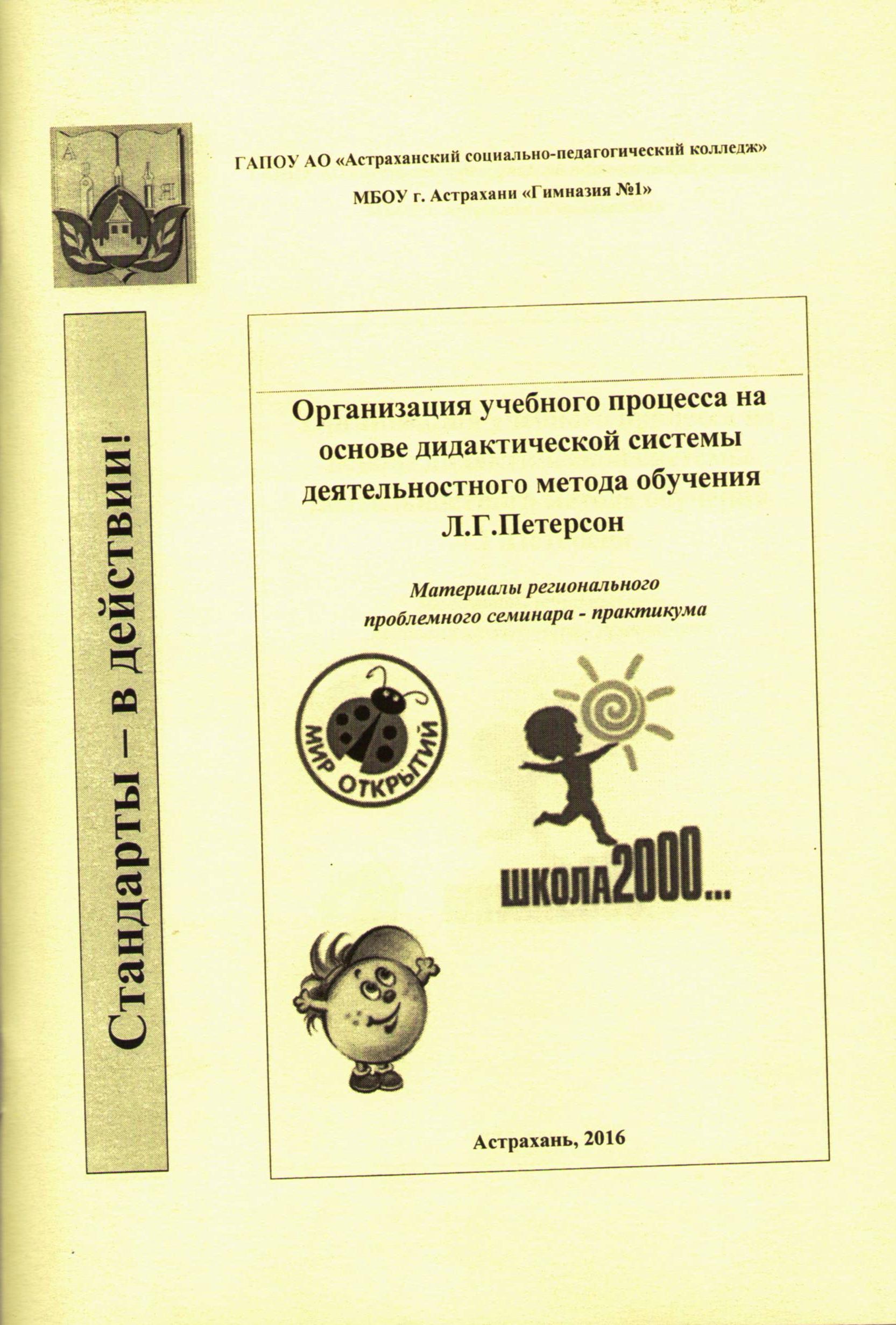 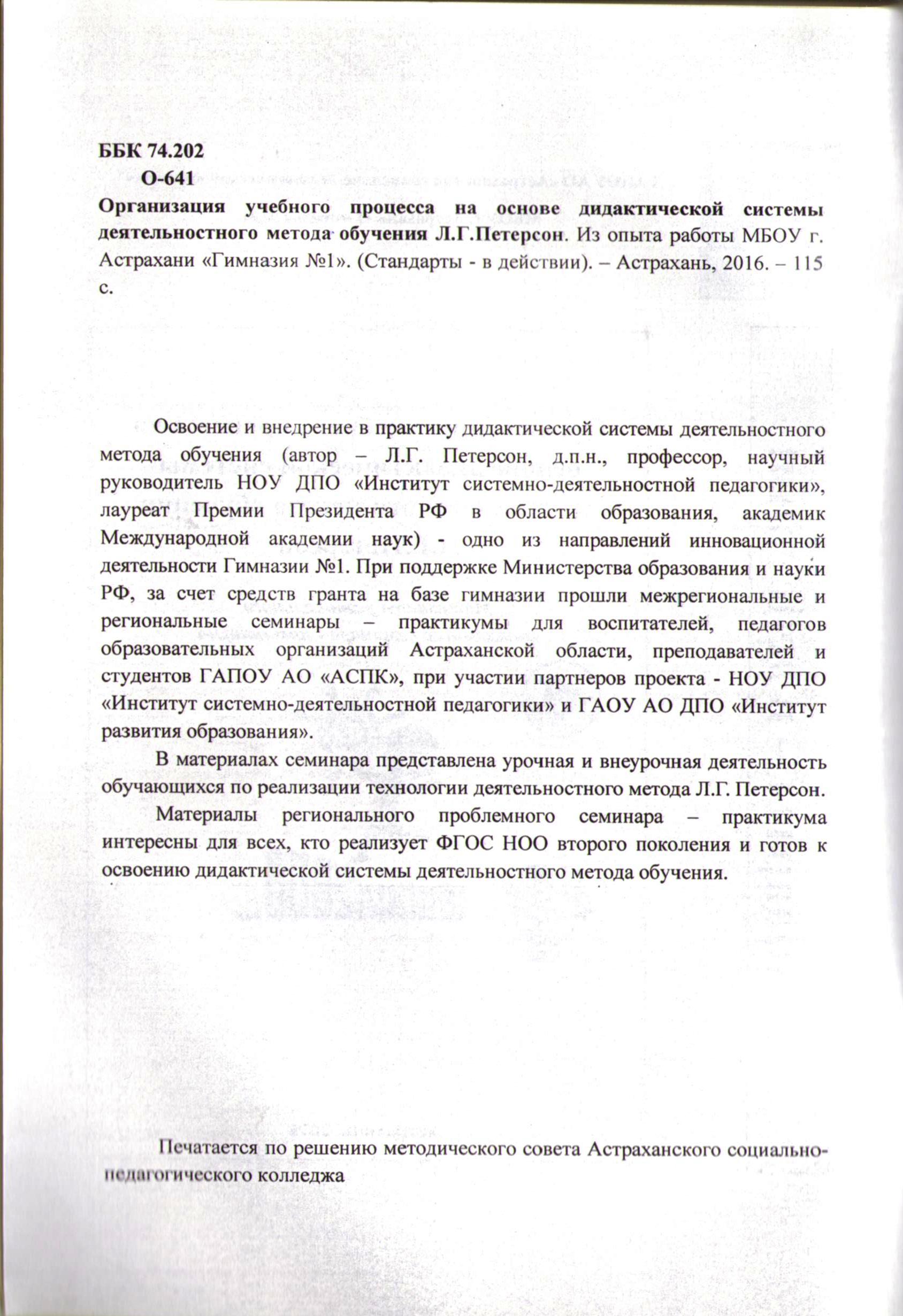 Н.А. Муштакова , директор, к.п.н., Л. В. Павлова,зам. директора по УВРМБОУ г. Астрахани «Гимназия №1»ОСВОЕНИЕ ИННОВАЦИЙ – СТРАТЕГИЧЕСКИЙ ВЕКТОР РАЗВИТИЯ ГИМНАЗИИЦелевые ориентиры системы образования, нормативно заданные 273-ФЗ «Об образовании в РФ» (2013 г.) и ФГОС общего образования, требуют от современной образовательной организации системных изменений в образовательной среде, направленных на освоение инноваций, обеспечивающих внедрение в процесс обучения и воспитания технологий деятельностного типа и соответствующего содержания образования. Поскольку основным результатом образования становится освоение универсальных учебных действий, которые в Стандарте определяются как «умение учиться, способность субъекта к саморазвитию и самосовершенствованию путем сознательного и активного присвоения нового социального опыта», выбранное нами направление приобретает наибольшую актуальность. Освоение и внедрение в практику дидактической системы деятельностного метода обучения (автор – Л.Г. Петерсон, д.п.н., профессор, научный руководитель НОУ ДПО «Институт системно-деятельностной педагогики», лауреат Премии Президента РФ в области образования, академик Международной академии наук) - одно из направлений инновационной деятельности Гимназии №1. Мы прогнозировали, что это позволит педагогическому коллективу обеспечить приобретение обучающимися на различных уровнях общего образования системного опыта в освоении умения учиться, как главного ожидаемого результата. Но для достижения прогнозируемого результата потребовалась системная и длительная работа по изменению профессионального сознания и поведения учителя. Чтобы научить детей учиться, самому учителю потребовалась освоить эту культуру, научиться изменять себя.Тот путь, который прошел коллектив Гимназии до начала освоения технологии деятельностного метода Людмилы Георгиевны Петерсон, подтвердил, что без вовлечения учителя в инновационный процесс его работа не изменится, а, значит, достижение новых целевых установок и существенных приращений в качестве образования не произойдет. Поэтому освоение инноваций – стратегический вектор развития нашей Гимназии, а инновационность мы рассматриваем как конкурентоспособность на рынке образовательных услуг.В марте 2015 года Гимназия включена в состав соисполнителей инновационного проекта «Механизмы внедрения системно-деятельностного подхода с позиций непрерывности образования (ДО – НОО – ООО)» федеральной инновационной площадки НОУ  «Институт системно-деятельностной педагоги». Мы в Федеральном инновационном проекте только один год. Это очень мало, но уже очень весомо и много сделано. В мае 2016 г. Министерство образования и науки РФ объявило конкурсный отбор образовательных организаций, в целях предоставления гранта на реализацию программ инновационной деятельности по отработке новых технологий и содержания обучения и воспитания Федеральной целевой программы развития образования на 2016-2020 годы. Грант предоставлялся для «Создания сети школ, реализующих инновационные программы для отработки новых технологий и содержания обучения и воспитания, через конкурсную поддержку школьных инициатив и сетевых проектов». При поддержке коллектива НОУ ДПО «Институт системно-деятельностной педагогики», Министерства образования и науки Астраханской области, ГАОУ АО ДПО «Институт развития образования», мы приняли участие в конкурсе в номинации «Инициативный инновационный проект» и получили грант 1 миллион рублей. Тема нашего проекта «Повышение результативности образовательного процесса средствами использования технологии деятельностного метода обучения и введения новых элементов содержания образования» была выбрана не случайно. Цель проекта: создание эффективной внутренней среды Гимназии, обеспечивающей позитивную динамику образовательных достижений обучающихся, путем развития кадровых и других ресурсов, поэтапного внедрения деятельностного метода обучения и новых элементов содержания образования в условиях сетевого взаимодействия на основе партнерских отношений.Задачи проекта: Обеспечить, в т.ч. при поддержке партнеров, развитие нормативно-правовых и организационно-методических ресурсов, необходимых для успешной реализации настоящего проекта.В рамках процесса поэтапного перехода педагогов (от воспитателя дошкольных групп – до педагогов - предметников на уровне основного и среднего общего образования) к качественной реализации технологии деятельностного метода обучения, и решения стратегической задачи создания системы непрерывного профессионального развития и саморазвития педагогов Гимназии, дидактико-методического сопровождения и консалтинговой поддержки их деятельности по освоению технологии деятельностного метода (ТДМ), обеспечить:- профессиональный рост педагогов, осваивающих ТДМ на различных уровнях (от стажера – до методиста - по классификации научного коллектива под руководством Л.Г. Петерсон);- расширить названные выше целевые группы, как за счет движения педагогов Гимназии по этапам профессионального роста в рамках освоения ТДМ, так и вовлечения в освоение ТДМ педагогов иных ОО (расширения инновационного поля).Создать дополнительные условия для систематизации деятельности и расширения площадки по обмену профессиональным инновационным опытом, диссеминации лучших практик в регионе, и за его пределами, за счет развития партнерских связей с ОО, осваивающими и внедряющими дидактическую систему деятельностного метода обучения (ДСДМО) (Л.Г. Петерсон), партнерами из числа учреждений дополнительного профессионального образования и профессионального педагогического образования.Инициировать формирование регионального сетевого сообщества учителей и руководителей ОО, осваивающих ДСДМО (Л.Г. Петерсон), с последующей передачей этих функций на региональный уровень управления образованием с целью институализации деятельности данного сетевого сообщества. За счет создания необходимых дополнительных условий для профессионального роста педагогов в рамках решения первых двух задач настоящего проекта добиться позитивной динамики образовательных результатов обучающихся, прежде всего личностных и метапредметных.Продолжить работу по совершенствованию системы мониторинга образовательных результатов обучающихся, позволяющую на комплексной диагностической основе измерять новые образовательные достижения обучающихся – УУД и умение учиться в целом.Выявить в ходе реализации настоящего проекта перспективные формы и методы работы с родителями (законными представителями) обучающихся, позволяющие обеспечить вовлечение их в процессы проектирования самоизменения и саморазвития детей, и внедрить новые элементы в развивающуюся систему работы с родителями (законными представителями) в рамках единого учебно-воспитательного пространства семьи и Гимназии.Проект получил поддержку Министерства образования и науки РФ в виде гранта, а это определенная степень доверия. Если оценили нашу инициативу по отработке технологии деятельностного метода Л.Г.Петерсон и нового содержания обучения (курса «Мир деятельности»), значит, мы на правильном пути.  При поддержке Министерства образования и науки РФ, за счет средств гранта на базе гимназии прошли межрегиональные и региональные семинары – практикумы для воспитателей, педагогов образовательных организаций Астраханской области, преподавателей и студентов ГАПОУ АО «АСПК», при участии партнеров проекта - НОУ ДПО «Институт системно-деятельностной педагогики» и ГАОУ АО ДПО «Институт развития образования».В рамках семинара прошли открытые уроки, мастер-классы, круглые столы, которые проводили учителя и воспитатели Гимназии, освоившие технологию деятельностного метода Л.Г.Петерсон, Томилина Н. В., преподаватель ГАОУ АО ДПО «Институт развития образования», Павлова Л. В., заместитель директора МБОУ г. Астрахани «Гимназия №1», руководитель проекта, Маклакова С.В. и Буслова Ю.А. учителя начальных классов МБОУ г. Астрахани «НОШ №19», партнеры инициативного инновационного проекта.Многие педагоги, вдохновленные результатами детей, учителей и воспитателей Гимназии, выразили желание пройти стажировки у педагогов - методистов и внедрять данную инновацию в своих школах.Сегодня нам просто необходима целенаправленная и системная работа по обмену опытом учителей и руководителей из разных организаций, осваивающих ДСДМО, в рамках сетевого регионального сообщества. Мы с гордостью можем говорить, что такое сообщество в нашем регионе создается и становится площадкой для диссеминации лучших практик на уровне региона, а, возможно, и за его пределами (с использованием ресурсов вышеназванных партнеров). Имея опыт в освоении технологии деятельностного метода Г.Петерсон, Гимназия взяла на себя функции инициатора создания такого сетевого сообщества. После установочного семинара в сентябре, который проводила Посполита Н.В., старший методист Центра системно-деятельностной педагогики (г. Москва), куратор нашего проекта, уже шесть школ Астраханской области выразили желание стать соисполнителями проекта, и это уже инновационный потенциал региона, то сетевое сообщество, которое мы прогнозировали в нашем проекте.Так же у нас есть партнеры, которые помогают в реализации проекта на федеральном уровне. Это сеть федеральных стажировочных площадок – семь образовательных организаций из 5 федеральных округов России, выразивших готовность к сотрудничеству с Гимназией.При поддержке НОУ ДПО «Институт системно-деятельностной педагогики» (научный руководитель Л.Г.Петерсон) подготовлена обучающая команда учителей-методистов и наставников на базе Гимназии №1, которая, мы надеемся, станет кадровым ресурсом для проведения региональных и федеральных стажировок. Они уже имеют определенные профессиональные успехи. К примеру, учитель начальных классов Лебедянская Н.А стала дипломантом I степени во Всероссийском конкурсе профессионального мастерства «Инновации в обучении» за разработку урока ОНЗ по учебному предмету «Русский язык» в ТДМ, проводимой редакцией научно-методического журнала «Управление качеством образования» (г. Санкт – Петербург). А учитель начальных классов Смольникова Ю.В заняла I место во Всероссийском педагогическом конкурсе профессионального мастерства «Эффективные здоровьесберегающие технологии в деятельности педагога» (г. Москва,) с разработкой урока по теме «Реализация технологии Л. Г. Петерсон как основа построения системы здоровьесбережения в условиях ФГОС НОО». Учителя начальных классов Амирова Е.А и Беккер Юлия Александровна, стали обладателями диплома II степени II Международного педагогического конкурса «Учу учиться», проводимого НОУ ДПО «Институт системно-деятельностной педагогики» и стали экспертами Международного педагогического конкурса «Учу учиться». Учитель Амирова Е.А. стала победителем конкурса «Тысяча лучших учителей России» Приоритетного национального проекта «Образование» и была в составе Астраханской делегации на Всероссийском педагогическом совете в Москве в августе 2016г. И конечно, нельзя не отметить победу заместителя директора по начальному образованию Павловой Л.В. в конкурсе профессионального мастерства «Учитель года Астраханской области 2015» в номинации «Лучший менеджер образовательной организации». В рамках конкурса Любовь Викторовна провела онлайн-педсовет, мастер-класс, на котором представила опыт управленческой деятельности по внедрению технологии деятельностного метода обучения Л.Г. Петерсон как среди конкурсантов, так и для широкой аудитории. Приобретаемый Гимназией опыт по освоению педагогами новой технологии требует дальнейшего развития, в том числе за счет контактов с педагогами других образовательных организаций, осваивающих данную инновацию. 25 октября 2016г. педагоги гимназии провели всероссийский вебинар по теме: «Повышение результативности образовательного процесса средствами использования технологии деятельностного метода обучения Л.Г. Петерсон и нового содержания образования: опыт работы МБОУ г. Астрахани «Гимназия № 1». На вебинаре педагоги делились опытом работы и рассказали, как им удалось за один год из информационного центра стать региональной (федеральной) стажировочной площадкой. Представленный опыт по реализации деятельностного метода обучения Л.Г. Петерсон вызвал интерес у педагогического сообщества других регионов.16 декабря 2016г. педагогический коллектив Гимназии проводит межрегиональную очно-заочную научно-практическую конференцию «Достижение современного качества образования средствами дидактической системы деятельностного метода Л.Г.Петерсон: опыт работы сетевых площадок». По материалам конференции планируется издание сборника. По словам директора гимназии Муштаковой Н.А., к.п.н., «…главный результат нашего проекта, ради чего мы все это делаем – это успехи наших учеников. Мы надеемся, что использование технологии деятельностного метода обучения Л.Г Петерсон и введение новых элементов содержания образования поможет повысить результативность образовательного процесса на всех уровнях образования в нашей гимназии и в регионе».Хочется выразить слова глубокой признательности коллективу Людмилы Георгиевны Петерсон за помощь в реализации новых требований Стандарта. Вы нам даете конкретный научно обоснованный, разработанный инструмент, а наши педагоги могут апробировать его непосредственно в условиях конкретной образовательной организации.Е.Р. Кирпичникова,старший воспитательМБОУ г. Астрахани «Гимназия №1»обособленное подразделение «Дошкольное».РЕАЛИЗАЦИЯ СИСТЕМНО-ДЕЯТЕЛЬНОСТНОГО ПОДХОДА В ОБРАЗОВАТЕЛЬНОМ ПРОЦЕССЕ ОП «ДОШКОЛЬНОЕ»С 2015 года образовательное подразделение «Дошкольное» является участником федеральной инновационной площадки по теме «Механизмы внедрения системно-деятельностного подхода с позиций непрерывности образования (ДО – НОО – ООО)». Целью площадки является апробация механизмов построения образовательного пространства на основе дидактической системы деятельностного метода Л.Г. Петерсон (внедрение примерной основной общеобразовательной программы «Мир открытий»).Системно-деятельностный подход к воспитательно-образовательному процессу позволяет создать условия, в которых дети выступают активными участниками образовательной деятельности, учатся самостоятельно добывать знания и применять их на практике. Именно знания и умения, которые ребенок получает не в готовом виде, а в ходе активного взаимодействия с окружающим миром, становятся для него бесценным опытом, определяющим его успешность на последующих этапах обучения. Суть деятельностного метода заключается в том, что педагог не просто объясняет новое знание, а создает условия для того, чтобы дети самостоятельно открыли его для себя. В зависимости от ступени обучения, дети делают свои открытия более или менее осознанно. На дошкольной ступени технология деятельностного метода дает воспитателю ключ управления процессом самостоятельных открытий детей с учетом их возрастных и индивидуальных особенностей. Ведущей деятельностью у дошкольников является игровая деятельность. Поэтому непосредственно образовательная деятельность является системой дидактических игр, в процессе которых дети исследуют проблемные ситуации, выявляют существенные признаки и отношения, соревнуются, делают открытия. Дети не замечают, что идет обучение, они работают с игрушками, картинкам. Вся система организации образовательного процесса воспринимается ребенком как естественное продолжение его игровой деятельности. Успешное самостоятельное (под наблюдением и плавной коррекцией воспитателя) преодоление препятствий помогает детям пережить радость победы, формирует у них желание и умение преодолевать трудности, т.е. учит учиться. Итак, технология деятельностного метода дает возможность решать вопросы не только качественного формирования у дошкольников предпосылок универсальных учебных действий, но и формирует способность к саморазвитию, самосовершенствованию путём сознательного и активного присвоения нового социального опыта, а это и значит умение учиться.На дошкольной ступени управление процессом самостоятельных открытий детей дает технология «Ситуация» (автор Петерсон Л. Г.)Не случайно эта технология получила название – «Ситуация», т. к. в ее основе лежат различные развивающие ситуации. Часть ситуаций планируется взрослыми, часть возникает спонтанно, по инициативе детей. Технология «Ситуация» дает педагогу возможность управлять возникшей ситуацией таким образом, чтобы помочь ребенку сделать самостоятельный шаг в познании мира, приобрести опыт выполнения универсальных действий по фиксации затруднений, выявлению их причины, постановке цели, планированию своих действий, соотнесению поставленной цели с полученным результатом и др.Технология «Ситуация» – новый педагогический инструмент, который позволяет поэтапно и последовательно формировать у дошкольников опыт выполнения универсальных действий.Рассмотрим особенности технологии деятельностного метода «Ситуация». Структура непосредственно образовательной деятельности в технологии деятельностного метода включает в себя шесть последовательных этапов. 1. Введение в ситуацию. На этом этапе создаются условия для возникновения у детей внутренней потребности (мотивации) включения в деятельность. Дети фиксируют, что они хотят сделать (так называемую, «детскую» цель). Задавая вопросы в последовательности («Хотите?» – «Сможете?»), воспитатель целенаправленно формирует у детей веру в собственные силы. В результате ребенок усваивает важные жизненные установки: «Если я чего- то сильно захочу, то обязательно смогу», «Я верю в свои силы». Таким образом, на этапе «Введение в ситуацию» полноценно включается методологически обоснованный механизм мотивации («надо» – «хочу» – «могу»).2. Актуализация. В ходе дидактической игры воспитатель организует предметную деятельность детей, в которой целенаправленно актуализируются мыслительные операции, а также знания и опыт детей, необходимые для построения нового знания. При этом дети находятся в игровом сюжете, движутся к своей «детской» цели и даже не догадываются, что педагог, как грамотный организатор, ведет их к новым открытиям. 3. Затруднение в ситуации. Данный этап ключевой. В рамках выбранного сюжета моделируется ситуация, для достижения «детской» цели ребенку требуется выполнить некое «пробное» действие, но выполнение его связано с тем новым знанием, которое ребенку предстоит только «открыть» и которое на данный момент у него отсутствует. В связи с этим возникает затруднение. Воспитатель с помощью системы вопросов («Смогли?» – «Почему не смогли?») помогает детям приобрести опыт фиксации затруднения и выявления его причины.4. Открытие детьми нового знания (способа действий). На данном этапе воспитатель вовлекает детей в процесс самостоятельного решения вопросов проблемного характера, поиска и открытия новых знаний. С помощью вопроса «Что нужно делать, если чего-то не знаешь? «воспитатель побуждает детей выбрать способ преодоления затруднения. Используя различные приемы и методы, педагог организует построение нового знания (способа действий), которое фиксируется детьми в речи. Таким образом, дети возвращаются к ситуации, вызвавшей затруднение, проходят ее, используя новый способ действия. На этом этапе дети получают опыт выбора метода решения проблемной ситуации, выдвижения и обоснования гипотез, самостоятельного «открытия» нового. 5. Включение нового знания (способа действия) в систему знаний ребенка. Воспитатель предлагает дидактические игры, в которых новое знание (новый способ) используется в измененных условиях совместно с освоенным ранее. При этом педагог обращает внимание на умения детей слушать, понимать и повторять инструкцию взрослого, планировать свою деятельность. Используются вопросы: «Что вы сейчас будете делать? Как будете выполнять задание?». Использование на данном этапе дидактических игр, когда дети работают в парах на общий результат, позволяет формировать навыки культурного общения дошкольников. 6. Осмысление (итог). Данный этап формирует у детей на доступном для них уровне начальный опыт выполнения самооценки – важнейшего структурного элемента учебной деятельности. С помощью системы вопросов: «Где были?», «Чем занимались?», «Кому помогли?» воспитатель подводит детей к тому, что они достигли детскую цель благодаря тому, что узнали новое и чему-то научились. Таким образом, познавательная деятельность приобретает для ребенка личностно значимый характер.Важным условием осуществления деятельностного подхода Л.Г. Петерсон в дошкольной образовательной организации является реализация системы основных принципов деятельностного метода обучения. Предлагаю рассмотреть некоторые, особенно важные принципы:В основе технологии лежат следующие принципы:принцип деятельности (педагог не информатор, а организатор и помощник. Ребенок должен быть уверен в том, что он «сам» справился с задание, «сам» исправил ошибку, «сам» создал продукт);принцип минимакса (продвижение ребенка вперед своим темпом по индивидуальной траектории саморазвития на уровне возможного максимума);принцип целостности (основывается на представлениях об окружающем мире и себе);принцип вариативности (ребенок сам выбирает способ действия, видов активности и участников совместной деятельности);принцип непрерывности (интеграция образовательных областей, необходим для обеспечения преемственных связей между детским садом и начальной школой);принцип творчества (ребенок сам создает продукт деятельности).Таким образом, технология «Ситуация» является инструментом, позволяющим системно и целостно формировать у дошкольников первичный опыт выполнения всего комплекса универсальных учебных действий на основе  игровой деятельности.Следует помнить, золотые правила деятельностного подхода:Подари ребенку радость творчества, осознание авторского голоса; Веди ребенка от собственного опыта к общественному; Будь не «НАД», а «РЯДОМ»; Радуйся вопросу, но отвечать не спеши; Учи анализировать каждый этап работы; Критикуя, стимулируй активность ребенка.С уверенностью можно сказать, что использование системно-деятельностного подхода в организации воспитательно-образовательного процесса дает возможность сформировать у детей познавательный интерес, желание и привычку думать, стремление узнавать что-то новое и тем самым позволит добиться реализации современных целей образования.Н.А. Попова, воспитательМБОУ г. Астрахани «Гимназия №1»обособленное подразделение «Дошкольное».МОТИВАЦИЯ СТАРШИХ ДОШКОЛЬНИКОВ К ПОЛУЧЕНИЮ НОВЫХ ЗНАНИЙ ПОСРЕДСТВОМ ИСПОЛЬЗОВАНИЯ МЕТОДОВ РЕШЕНИЯ ПРОБЛЕМНЫХ СИТУАЦИЙ (старшая группа)Цели: сформировать представление о числе и цифре 7, умение считать до семи и обратно, соотносить цифру 7 с количеством;сформировать опыт самостоятельного преодоления затруднения под руководством воспитателя (на основе рефлексивного метода), закрепить умение преодолевать затруднения способом «спросить у того, кто знает»;закрепить геометрические представления, счетные умения, умение выделять и сравнивать свойства предметов, сравнивать и уравнивать двумя способами группы предметов по количеству, умение видеть и продолжать закономерность;тренировать мыслительные операции анализ, сравнение и обобщение, развивать память, внимательность, речь, логическое мышление, воображение, творческие способности, инициативность.Оборудование:Раздаточный материал: карточки с цифрами 1-9, 7 кругов разного размера, 7 треугольников разного цвета, по 7 желтых квадратов и треугольников одинакового размера; проектор, персонажи сказок, рабочая тетрадь.Ход НОД:1.Введение в игровую ситуацию.Воспитатель собирает детей около себя.- Ребята, посмотрите, сколько гостей к нам пришло?- Давайте с ними поздороваемся.Стихотворение:Встанем рядышком по кругу,Скажем, здравствуйте друг другу!Нам здороваться не лень,Всем привет и добрый день.Если каждый улыбнется, Утро доброе начнется.- Доброе утро!- Сдуем с ладошек свои улыбки и хорошее настроение и подарим гостям.(ребята проходят и садятся).- Любите ли вы, когда приходят гости?- Часто ли вы принимаете гостей?- Хотите, чтобы сейчас к вам пришли гости из сказки?- Отгадайте загадку и узнаете кто это.Загадка: Он носит вместо шапки                Веселый колпачок.                И ростом он всего лишь                   С ребячий башмачок.                С фонариком и с песней                Идет в лесу ночном                Не ошибешься, если                Ты скажешь: это (гном).Посмотрите, какие веселые гномы к нам пожаловали.2.Актуализация знаний.Игра «Гости».Перед каждым 6 кругов разного размера с нарисованными на них лицами. (Воспитатель, показывая на круги, рассказывает детям о том, что к ним пришли гномы).- Сколько пришло гостей? (6)- Как вы думаете, где здесь самый младший (старший) гном?- Расставьте гномов по возрасту от самого старшего до самого младшего. (Дети должны расположить круги от самого большого до самого маленького).- Молодцы!- К нам пришла еще одна гостья – Белоснежка, она сшила гномикам колпачки (Воспитатель кладет перед каждым ребенком 6 треугольников разного цвета).- Сколько колпачков сшила Белоснежка? (6)- Хватит ли всем гномам по колпачку? (да)- Почему вы думаете, что хватит? (Потому что 6 и 6 – поровну.)Но гномы не умеют считать и волнуются, хватит ли каждому по колпачку.- Как это проверить? (Дети надевают колпачок на каждого гнома.)3.Затруднение в игровой ситуации.- Предлагаю поиграть в игру «Колпачки» (начало)- Прибежал еще один гномик. (Дети берут с середины стола по одному кругу)- Найдите место гномика в общем ряду.- Сколько стало гномов? (7)Дети считают хором, дотрагиваясь пальчиком до каждого гномика: 1, 2, 3, 4, 5, 6... (Поскольку не все дети умеют считать до 7, то при названии этого числа возникает затруднение, разнобой.)- Смогли вы посчитать, сколько стало гномов? (Нет.)- Почему не смогли? (Потому что дальше не умеем считать.)4.Открытие нового знания.Игра «Колпачки» (окончание)- Значит, что нам надо теперь сделать? (Надо узнать, как считать дальше.)- Кто знает, какое число следует при счете за числом шесть?Воспитатель выслушивает версии детей, создавая атмосферу доброжелательности, поиска. (Если найдутся дети, которые назовут число 7, воспитатель хвалит их, а затем просит всех детей посчитать до семи.)Дети считают гномов хором, согласовывая числительные с существительными: один гном, два гнома, три, четыре, пять, шесть, семь.Воспитатель подводит итог: при счете за числом 6 идет число 7.- Как получилось число 7? (Было 6 гномов, прибавили еще одного, стало 7.)- Поровну ли теперь гномов и колпачков? (Нет)- Как сделать, чтобы гномов и колпачков стало поровну? (Добавить еще один колпачок.)Дети говорят, а затем добавляют один треугольник.- Сколько гномиков? (7.) Сколько колпачков? (7.)(Воспитатель хвалит детей и делает вывод: 7 и 7 – поровну.)Физминутка.Гномы бегали в лесу,Повстречали там лисуПрыг скок – прыг скокУбежали под кусток.	5.Затруднение в игровой ситуации.Игра «Цветы для Белоснежки» (начало)Воспитатель рассказывает, что гномы очень любили свою подружку – Белоснежку. Решили гномы порадовать Белоснежку и подарить ей цветы. На цветочную поляну отправили самого младшего гнома и сказали, что нужно нарвать столько цветов, чтобы каждый гном смог подарить Белоснежке по одному цветку.- Сколько всего цветов надо нарвать маленькому гному? (Семь.)(Воспитатель рассказывает, что гномы не знают, как записываются числа, и просят детей выбрать карточку с цифрой семь.)Дети подходят к отдельному столу, на котором находятся карточки с цифрами от 1 до 9, причем карточек с цифрой 7 столько же, сколько детей.Как правило, не все дети знают цифру 7.- Смогли ли вы помочь гномикам? (Нет)- Почему не смогли? (Потому что не знаем, как записывается число 7.)6.Преодоление затруднения.Игра «Цветы для Белоснежки» (окончание)- Что нужно сделать, если чего-то не знаешь, но очень хочешь узнать? (Надо спросить у того, кто знает.)После вопроса детей воспитатель показывает детям карточку, на которой написана цифра 7, и делает вывод: цифра 7 пишется в том случае, когда имеются семь предметов.Каждый ребенок выбирает карточку с цифрой 7.7.Включение нового знания в систему знаний.Игра «Сделай бусы»Дети садятся за столы по 4 человека. На середине стола находятся квадраты и треугольники одного цвета и размера, лежащие вперемешку. Воспитатель предлагает детям помочь гномикам сделать для Белоснежки еще один подарок – бусы.- Возьмите вот столько (воспитатель показывает детям карточку с цифрой 7) неквадратных бусин.- Возьмите столько же квадратных бусин.Гномики просят сделать бусы так, чтобы бусинки чередовались по форме. (Детям предоставляется самостоятельность. Если кто-то из детей затрудняется, то воспитатель задает ритм: квадратная бусинка, треугольная, квадратная, треугольная..)- Молодцы!- Ребята, предлагаю вам еще раз проверить наши знания.Работа в тетрадях.Раскрасьте цифру, которая находится в верхнем правом углу, в нижнем левом углу, в центре.- Какое это число? (7)- Зачеркните столько кругов, сколько показывает обведенное число.8.Итог.Дети собираются около воспитателя.- Кто сегодня приходил к нам в гости?- Чем мы помогли гномам?Воспитатель хвалит детей и говорит, что они смогли нарядить гномиков, подарить Белоснежке цветы и бусы, потому что научились считать до семи и узнали, как записывается число семь цифра 7.Математика важна,Математика нужна,Математика наукаМыслить учат нас она!- Давайте скажем нашим гостям «До свидания!»Л.В. Хлебникова,воспитательМБОУ г. Астрахани «Гимназия №1»обособленное подразделение «Дошкольное».НЕПОСРЕДСТВЕННО - ОБРАЗОВАТЕЛЬНАЯ ДЕЯТЕЛЬНОСТЬ ПО ПОЗНАВАТЕЛЬНОМУ РАЗВИТИЮ ПО ПРОГРАММЕ Л.Г. ПЕТЕРСОН(старшая группа) Тема. Свойства предметов.Цель:1) Закрепить знания о свойствах предметов, умение находить признаки их сходства и различия, объединять предметы в группы по общему признаку.2) Уточнить представления о сравнении групп предметов с помощью составления пар, способах уравнивания групп предметов, сохранении количества.3) Познакомить с понятиями таблицы, строки и столбца таблицы.Материалы к занятию:Демонстрационный - пять вазочек - картинок, модели или картинки цветов: одна ромашка, один василек, один мак, одна роза, один колокольчик (колокольчик и василек - маленькие, а мак, роза и ромашка - крупные); картинка или игрушка  кота Леопольда.Раздаточный - круги, квадраты и треугольники одинакового размера четырех цветов: желтого, красного, зеленого и синего.Ход занятия:I. Игра «День рождения кота Леопольда».На фланелеграфе  - пять вазочек и цветы: красная роза, ромашка, ромашка, колокольчик.- Ребята, у кота Леопольда сегодня день рождения. Он ждет гостей: приготовил угощение, вазы для цветов. Давайте поможем Леопольду расставить цветы в вазы, по одному цветку в каждую вазу. Надо сделать так , чтобы ромашка стояла между розой и васильком, а колокольчик стоял рядом с розой.Дети обращают внимание на то, что одна ваза осталась без цветка.- Почему одна ваза осталась пустой? (Одного цветка не хватает.)- Как сделать количество ваз и цветов одинаковым? (Добавить один цветок или убрать одну вазу.)- А как вы думаете, что коту Леопольду будет приятнее?Вероятно, дети предложат добавить цветок. Воспитатель добавляет красный мак.- Что теперь можно сказать о количестве ваз и цветов? (Оно стало одинаковым).- Давайте поставим все цветы в одну вазу. Стало ли больше цветов у именинника? А вазочек? (Число ваз и цветов не изменилось - мы ничего не брали и не добавляли, а только переставили цветы.)Далее воспитатель спрашивает, по какому признаку можно расставить эти цветы в вазы. Дети могут предложить различные варианты, например;1) Цветы можно расставить в вазы по цвету;2)Цветы можно расставить по размеру;3)В одну вазу можно поставить полевые цветы - василек, ромашку. мак и колокольчик, а в другую садовый цветок - розу.Свои варианты дети моделируют на фланелеграфе или обыгрывают с  реальными вазами и искусственными цветами.II. Физкультминутка «Я садовником родился».Дети выбирают для себя название цветка. Водящий говорит слова считалочки:- Я садовником родился,Не на шутку рассердился:Все цветы мне надоели,Кроме... розы!Таким образом , 5-7 « цветов» или «букетиков цветов» выполняют различные двигательные упражнения.III. Знакомство  с понятиями таблицы, строки, столбца.1)№1,стр.4,- Кот Леопольд решил навести порядок в комнате к приходу гостей. Он разложил все свои вещи в шкаф.  В математике такие шкафы  называют таблицами. В таблице есть строчки , а есть столбцы. Догадайтесь и покажите , где строчки? Где столбцы?- Посмотрите, как интересно разложил Леопольд свои вещи. Какое общее свойство у предметов в первой строке, во второй строке, в третьей строке? ( Они красного цвета, зеленого цвета, желтого цвета).- По какому признаку собрал он картинки в строчки? (По цвету). - Посмотрите, каким изобретательным оказался Леопольд: он и в столбцы разложил предметы по определенному признаку. По какому? Попробуйте разгадать его секрет. (По назначению: в первом столбце - игрушки, во втором - насекомые, в третьем - одежда, в четвертом - ягоды.)- Сколько всего столбцов получилось у Леопольда? (Четыре.)- Что положил Леопольд во второй строке и третьем столбце? (Брюки зеленого цвета.)- Возьмите зеленый карандаш и обведите эту картинку.- Посмотрите на первый столбец. Зачеркните в  этом столбце картинку, не закрашенную красным цветом. Что вы зачеркнули?- Сколько предметов можно зачеркнуть? (Два предмета: зеленый автомобиль и желтый барабан, потому что они не красного цвета.)- Задумайте какой-нибудь предмет и расскажите, где он находится, а мы отгадаем - какой это предмет.2) №2, стр.4.Задание выполняется с комментированием. Каждый ребенок выкладывает фигуры на своем столе. На доске выполнение задания дублируется с целью самоконтроля.- Малыш и Карлсон подарили Леопольду наборы геометрических фигур. Но чтобы правильно их использовать, необходимо различать свойства этих фигур. Помогите Леопольду угадать и рассказать, что изменилось.Примерные ответы детей:- Был большой синий квадрат, а получился большой  зеленый квадрат. Изменился  цвет, а форма и размер не изменились.- За большим зеленым квадратом идет большой  зеленый треугольник. Изменилась форма, а цвет и размер остались прежними. И т. д.- Молодцы! Вы научили Леопольда играть в геометрическое лото!3) №3, стр.4.Для выполнения этого задания детей можно объединить  в две команды. первая будет работать над первой таблицей, вторая -  над второй. Каждой команде необходимо положить на столы наборы таких же фигур, какие изображены в таблицах.Здесь так же можно использовать игровую ситуацию.- Пока мы рассуждали о том. что изменилось в ряду геометрических фигур, мышата утащили из каждого набора по одной фигурке. Попробуйте установить, какой фигурки не хватает. Выберите ее из геометрических фигур , которые лежат у вас на столах. Посовещайтесь с командой. Пусть капитан команды расскажет о ваших рассуждениях.Если дети не справятся с логической задачей, можно пойти путем проб и ошибок - подставлять фигурки в пустые клеточки по очереди.IV. Физкультминутка «Кошки – мышки».Мышка, мышка - длинный хвостик,Ты не прячься глубоко, - Приглашает кошка в гостиПить парное молоко, Что ты прячешься, трусишка?вылезай из норки вон!Поиграем в «Кошки – мышки».Мышка - ты! А кошка - он!V. Игра «Кто быстрее?»№4,стр.5.Это задание можно использовать для проверки умения объединять предметы в группы по признаку сходства. Дети выполняют задание самостоятельно в течение 2-3 минут.- Кот Леопольд решил развлечь своих гостей и подготовил для них игру. Посмотрите картинку. Кто быстрее сумеет объединить все предметы в группы? Обведите линией каждую группу.Тот, кто закончит первый. отвечает на вопросы , а остальные дети проверяют свои решения.- Сколько групп предметов получилось? Какое название можно дать каждой группе? (Три группы: игрушки, животные, овощи.)Дети могут посчитать животных - игрушки. В этом случае у них получится две группы предметов: игрушки и овощи.VI. Итог занятия. Рекомендации для занятий родителей с детьми.- Кот Леопольд был очень рад встрече со своими гостями и с вами: у него никогда еще не было такого веселого дня рождения. А вам понравилось в гостях у Леопольда? Какая игра была самой интересной, а какая - самой трудной?- К сожалению, не обошлось без огорчений. Леопольд на прощание хотел подарить гостям их портреты, но мышата спрятали некоторые краски. Попробуйте дома вернуть краски так, чтобы все палитры были одинаковыми. И составьте узор для ковровой дорожки Леопольда.К.С. Умбеталиева,воспитательМБОУ г. Астрахани «Гимназия №1»обособленное подразделение «Дошкольное».ИССЛЕДОВАТЕЛЬСКАЯ И ПРОЕКТНАЯ ДЕЯТЕЛЬНОСТЬ ДОШКОЛЬНИКОВ КАК УСЛОВИЕ РАЗВИТИЯ ПОЗНАВАТЕЛЬНОЙ АКТИВНОСТИГлавная задача обучения детей заключается не в передаче им готовых знаний, а организации такой детской деятельности, в процессе которой они сами делают «открытия», узнают что-то новое путем решения проблемных задач. Как прописано в ФГОС Дошкольного образования от 17 октября 2013 г. № 1155, который вступил в действие с 1 января 2014г, нужно развивать мотивационную готовность к обучению, а не просто учить ребенка чтению, письму и т.д. После дошкольной жизни должно появиться желание учиться.Говоря о методе проектов как педагогической технологии, нужно отметить, что это совокупность исследовательских, поисковых, проблемных методов, творческих по своей сути, то есть в его основе лежит развитие познавательных навыков детей, умений самостоятельно конструировать свои знания, ориентироваться в информационном пространстве, развитие критического и творческого мышления.Большое значение для развития познавательных интересов ребенка имеет работа над проектом. В этот период происходит интеграция между общими способами решения учебных и творческих задач, общими способами мыслительной, речевой, художественной и другими видами деятельности. Через объединение различных областей знаний формируется целостное видение картины окружающего мира.Коллективная работа детей в подгруппах дает им возможность проявить себя в различных видах ролевой деятельности. Общее дело развивает коммуникативные и нравственные качества.Основное предназначение метода проектов - предоставление детям возможности самостоятельного приобретения знаний при решении практических задач или проблем, требующих интеграции знаний из различных предметных областей.Таким образом, выбранная тема «проецируется» на все образовательные области, предлагаемых ФГОС, и на все структурные единицы образовательного процесса, через различные виды детской деятельности.  Получается целостный, а не разбитый на части образовательный процесс. Это позволит ребенку «прожить» тему в разных видах деятельности, не испытывая сложности перехода от предмета к предмету, усвоить больший объем информации, осмыслить связи между предметами и явлениями.Сложным процессом является организация самостоятельной работы и руководство ею. Воспитание самостоятельности рассматривается как составная часть воспитания детей. Но, следует помнить, что самостоятельная работа не самоцель. Она является лишь средством получения прочных знаний, формирования у детей самостоятельности, активности и развития их интеллектуальных способностей.Особое место в организации самостоятельной деятельности дошкольников занимает познавательно-исследовательская деятельность. Эта деятельность прогрессирует в наш век модернизации, но это не является новшеством в образовании, еще  в начале ХХ века известный прогрессивный общественный деятель России, врач и педагог П.Ф. Лесгафт писал: «Вообще ребенку доставляется большое удовольствие, если он сам заметил и выяснил себе какое-то явление, и если его рассуждение оказалось действительно верным, точно так же доставляет ему наибольшее удовольствие то, что он сделал сам и достиг без указания других». Как утверждают психологи, познавательно-исследовательская деятельность является ведущей с первого года жизни ребенка. Она реализует не только задачи развития детей, но и их интересы. Благодаря познавательно-исследовательской деятельности реализуется творческий потенциал ребенка, его потребность в новых знаниях, формируются предпосылки учебных качеств, развиваются такие личностные качества, как: самостоятельность, инициативность, креативность, целеустремленность. Большое значение имеет то, что ребенок получает новые знания не в готовом виде, как догму, а имеет  возможность самому пройти весь путь к ним. Информация, полученная таким путем более осознанна, лучше запоминается и эффективнее применяется в жизни.Осознавая важность и исключительность познавательно-исследовательской деятельности в жизни ребенка, мы ставим перед собой цель: создание условий для развития ребенка в познавательно-исследовательской деятельности.  К.Д Ушинский, великий педагог, считал, что дошкольники должны «по возможности трудиться самостоятельно, а воспитатель руководить этим самостоятельным трудом и давать для него материал». Как гласит пословица, «Расскажи и я забуду, покажи и я запомню, вовлеки и я пойму». В работе над проектами мы старались дать детям больше возможностей проявить себя, учить самостоятельно добывать знания, задавать вопросы, преодолевать трудности. Хочу рассказать об одном проекте, посвященной одной из самых актуальных тем в современном неспокойном мире. В ходе проекта «Мы разные, но мы вместе», целью которого является формирование у детей и родителей толерантной культуры, дети узнали много нового интересного о традициях и культуре разных народов, познакомились с народными играми, национальными блюдами, костюмами, сувенирами. Дети многое узнавали сами, задавая вопросы родителям, бабушкам и дедушкам, соседям. Рассматривали книги, картины, очень много рисовали, разукрашивали национальные узоры, орнаменты, игрушки. Лепили, конструировали, делали аппликации. Особенно понравились детям, конечно, народные игры. Они с удовольствием продолжают играть в них. Дети были в восторге от игры «Поход в музей народного творчества». Здесь они смогли не только увидеть и узнать много интересного о различных предметах, но и потрогать их, сыграть на музыкальных инструментах, примерить костюмы, поиграть с игрушками. Было выполнено много коллективных работ: альбом «Национальные блюда», эмблема проекта «Цветок мира», макет «Карусель дружбы», «Солнышко», фотовыставка «Счастливые моменты». Организация совместных народных праздников сблизило нас еще больше. Дети с большим удовольствием угощали друг друга, рассказывали о традициях своего народа. Особенно хочется отметить активное участие в проекте родителей, которые проявили себя творчески в коллективной деятельности, а также в подготовке материалов и оборудования для работы над проектом.  Итоговым мероприятием стал  праздник «В мире добра», где все вместе пели, танцевали, угощались, беседовали о добре и зле, играли.Свой проект дети защищали в V областном фестивале – конкурсе творческих и исследовательских проектов и стали лауреатами второй степени, чему были безумно рады. Это их успех, их достижение, к которому они шли вместе, преодолевая трудности. На этом обязательно фиксируем внимание.   Реализация данного проекта повысила знания родителей в области толерантности у своих детей. А дети, в свою очередь, научились доброжелательному отношению друг к другу, отзывчивости и справедливости. Следовательно, изменился психологический климат группы, и повысилось качество образовательного процесса.Т.А. Сухорукова, педагог-психолог,Е.Р. Кирпичникова, старший воспитательМБОУ г. Астрахани «Гимназия №1»обособленное подразделение «Дошкольное».ТРЕНИНГ ПО ОРГАНИЗАЦИИ РАБОТЫ С РОДИТЕЛЯМИ НА ОСНОВЕ ДИДАКТИЧЕСКОЙ СИСТЕМЫ ДЕЯТЕЛЬНОСТНОГО МЕТОДА Л.Г. ПЕТЕРСОНТема. Мы вместе.Цель: создание условий для укрепления единого пространства «Семья – детский сад» и для полноценного сотрудничества всех участников педагогического процесса.Оборудование: проектор, ноутбук, ручки или фломастеры, листы бумаги А4, мольберт, маркеры, разноцветные клубки шерсти, картинки, памятки, сердечки, запись высказываний обучающихся.Ход тренинга:Вступительное слово.Здравствуйте, дорогие гости!Мы сегодня проводим тренинг под лаконичным названием «Мы вместе». Каковы задачи, стоящие перед ним, мы поймем с вами, подводя его итоги. Главное – проблема, которую мы сегодня затрагиваем, является для нас злободневной и насущней. Для начала послушайте притчу.«Прожили люди жизнь неразумную, и подошли к пропасти. Дальше - гибель! - Как же нам быть, кто нас спасѐт? - забеспокоились люди. Пошли к мудрецу. - С восходом Утренней Звезды придет Путник Вечности. Он спасѐт вас! - сказал им мудрец. Люди всю ночь стояли у дороги и ждали восхода Утренней Звезды, надо было встретить Путника Вечности. – Нет, он... И этот не он... И тот не он... - говорили люди, видя ранних спешащих. Один не был облачѐн в белые одежды - значит, не он. У второго не было длинной белоснежной бороды — тоже не он. Третий не держал в руках посох и не выглядел усталым - значит, и тот был не он. Вот и взошла первая утренняя звезда. Где-то запел жаворонок. Где-то заржал жеребенок. Где-то заплакал ребенок. Люди уставились на дорогу - где Путник? А Путника Вечности все не было и не было. Пришли они к мудрецу с жалобой: - Где же обещанный Путник Вечности? А мудрец ответил им: - А вы что не догадались, кто он? …»- Уважаемые гости, а вы догадались, кто этот путник вечности?- Вы услышали, плачь новорожденного?- Он и есть Путник Вечности. Он наш с вами спаситель. И как те люди, мы можем быть спокойными – у нас есть надежда.- Нам повезло: в наших руках спасение человеческого рода, ведь нашим детям жить в будущем!	Душа ребенка – это чаша. Вначале она пустая, а с годами она наполняется качествами, чертами характера, эмоциями, чувствами и становится полной (на экране появляется сначала пустая чаша, потом чаша наполненная сердечками.)- Каким вы хотите видеть своего ребенка? Какими чертами характера он должен обладать? Какими качествами вы хотели бы его наделить?(родители называют качества детей: добрый, здоровый, красивый, умный, храбрый...)- Посмотрите, какая полная чаша, а значит, какая яркая, красивая душа у ребенка. - Но не всегда наши дети оправдывают наши надежды. И не всегда мы, взрослые люди, можем сделать все, для того, чтобы эта чаша не расплескалась и не разбилась. Мы хотим напомнить вам сущность «тройственного союза», отражающего взаимодействия участников педагогического процесса (на экране появляется изображение треугольника «Ребенок-родитель-воспитатель»).- Главной вершиной треугольника является ребенок. Его задача - познавая новое, открыть самого себя для себя (что я могу, умею, на что я способен). А задача взрослых - помочь ему в очень нелегком деле.- Скажите, а какой это треугольник? (равносторонний) А он может быть каким - то другим? А почему?- Все стороны этого процесса равны между собой и в правах, и в обязанностях. Но только взрослые иногда забывают об этом.- Давайте задумаемся над словами Л.Н. Толстого: Главная ошибка родителей в том, что они пытаются воспитывать детей, не воспитывая себя!- Ребенок – это благость, и наша с вами задача – воспитать благородного человека, то есть рождающего благо. Но прежде, чем воспитывать ребенка, нам стоит воспитать себя. Мы, взрослые – родители и воспитатели, основа треугольника. От наших взаимоотношений зависит результат. Нам необходимо взаимное уважение, понимание и доверие. Мы предлагаем вам поближе понять друг друга, взять на себя роль другого участника и найти точки соприкосновения (участники делятся на две команды по 7 – 8 человек, используя при этом изображения божьих коровок двух цветов – желтые и красные.)- У нас получились две команды: команда воспитателей и команда родителей. Родители составляют сборный портрет «идеального воспитателя», а воспитатели – портрет «идеального родителя» (участники записывают на листе качества, а затем поочередно называют их друг другу)- Теперь нам ясно, что мы хотим друг от друга. Но задание усложняется: у каждой команды есть мишень, состоящая из трех кругов. В центре находится самое главное качество по-вашему мнению, родителей и воспитателей, а чем дальше от центра, качества далёкие от идеала (каждая команда проводит ранжирование, а ведущий на общей мишени, нарисованной на мольберте, записывает общие для обеих команд качества)- Какое качество получилось в центре общей мишени? (Любовь к ребенку, любящий ребенка)- Да, нас всех объединяет любовь к ребенку. Значит, воспитывать, обучать, развивать невозможно без любви. В этом и есть смысл воспитания самого себя.- Воспитывая ребенка, не навреди ему. Лежащие перед вами памятки – тому подтверждение (9 заповедей родителей «Если бы мне пришлось еще раз воспитывать своего ребенка»).- Напоминаем тему нашего тренинга: «Мы вместе». Дело в том, что мы вместе каждый день, каждый час и каждую минуту плетем полотно любви, сами порой, не догадываясь об этом. А может быть, и не плетем или плетем его не правильно. Давайте поучимся сделать это (участники встают в круг, чередуясь по составу групп)- Кто находится в центре нашего круга? Для кого мы работаем, живем? (дети).- Мы на многое готовы ради наших детей. А на что мы готовы друг ради друга?- Поднимите правую ладонь воспитатели и лаконично продолжите фразу «Для родителей я готов(а)…» (участники группы воспитателей продолжают фразу: уступать, слушать, помогать, отдавать свое время и т.п.. В это время ведущий переплетает их ладони поочередно друг с другом нитью зеленого цвета)- Вот уже начал проявляться узор нашего полотна, но он еще очень слабый и не яркий. Теперь поднимите ладонь родители. А на что готовы вы? (группы родителей продолжают фразу: помогать, прислушиваться, выслушивать замечания, меняться т.п. Ведущий переплетает их ладони поочередно друг с другом нитью желтого цвета).- Посмотрите, полотно становиться ярче и крепче. А что мы, взрослые, готовы сделать ради наших детей? Вот в чем основная суть (участники продолжают фразу «Для ребенка я готова…»: любить, охранять, жертвовать временем, принимать, заботиться, понимать и т.п., а ведущий переплетает их ладони поочередно друг с другом нитью красного цвета).- Мы вместе смогли сплести полотно любви. Давайте бережно снимем его с ладоней и положим на пол. Посмотрите, какое оно яркое и прочное. Но триединое взаимодействие в реальности – это обычные поступки, дела, действия, но именно в них подчас скрывается смысл истиной любви и воспитания друг друга. Так сделаем наше полотно насыщенным, добавив в него красок жизни (ведущий предлагает участникам взять из корзины по 1 – картинки с изображением эпизодов повседневной работы с детьми: взрослый моет окна, красит оборудование, читает книги, носит песок и т.п., а участники раскладывают картинки по всему полотну)- Следует помнить основное правило комфортного взаимодействия: чтобы понять мотивы действий человека, нужно «встать на его место», не осуждая, не критикуя, а анализируя. Важнейшим фактором взаимодействия педагога с родителями является способность первого создавать атмосферу психологической комфортности (снятие всех стрессообразующих факторов в системе взаимодействия семьи и детского сада, создание доброжелательной атмосферы в общении педагогов и родителей – уважение, конфиденциальность, стремление к диалогу, внимательность, проникновенность, неторопливость, которые не должны исключаться никакими обстоятельствами, даже факторами «недостойного», неправильного поведения родителей).Рефлексия.- Что понравилось?  - Чему научились? - Что смогли?- Что нового для себя открыли?- Как чувствовали себя во время тренинга?- Какие знания получили, и какие навыки приобрели?М.Г. Рехтина, инструктор по физической культуре,МБОУ г. Астрахани «Гимназия №1»обособленное подразделение «Дошкольное».КАК ПОДДЕРЖАТЬ ИНТЕРЕС К СПОРТУ?В соответствии с ФГОС в дошкольном образовании в процессе осуществления системно - деятельностного подхода к развитию ребенка и организации образовательной среды по физическому развитию дошкольников необходимо решить ряд задач:-поддерживать и углублять интерес детей к различным видам спорта;-формировать двигательные умения и навыки в спортивных упражнениях, обучать детей элементам техники спортивных игр;-обогащать представления детей о различных видах спорта, спортивных достижениях нашей страны, олимпийских победах;-воспитывать чувство гордости за спортивные достижения России, за победы на Олимпиадах.Эффективность решения поставленных задач во многом зависит от грамотно спланированной и успешно реализованной системы принципов деятельностного обучения.В практику работы дошкольной образовательной организации активно внедряется технология проектного обучения. Применение метода проектов не влияет на увеличение и стабилизацию двигательных навыков, но улучшает качество и объем теоретических представлений детей о физической культуре, спорте, здоровьесберегающем и здоровьеформирующем компонентах.Он незаменим для вовлечения в этот процесс родителей, воспитателей и других сотрудников образовательной организации и самих детей. Проект является практико - ориентированной формой взаимодействия с семьями воспитанников. Эта форма считается наиболее эффективной и соответствующей современным требованиям взаимодействия, поскольку является формой совместного творчества.При использовании метода проектов педагоги учат детей приобретать знания самостоятельно. В научно-методической литературе рассмотрены особенности использования технологии проектного обучения в работе с детьми дошкольного возраста, виды проектов, представлены характеристики этапов работы над проектом, выделены уровни развития проектной деятельности дошкольников, а также сформулированы теоретические позиции проектного обучения, в частности:-в центре  внимания ребенок;-образовательный процесс строится в логике деятельности, имеющей личностный смысл для ребенка, что повышает его мотивацию к познанию;-индивидуальный темп работы над проектом обеспечивает выход каждого ребенка на свой уровень развития;-глубоко осознанное усвоение базовых знаний обеспечивается за счет универсального их использования в разных ситуациях.Все это дает потенциальную возможность педагогу реализовывать в совместной деятельности с детьми различные проекты.Два года назад на базе обособленного подразделения «Дошкольное» был реализован информационно - познавательный проект на тему «Что я знаю о зимних видах спорта?» Тема данного проекта возникла не случайно, в 2014 году в нашей стране проходила подготовка к проведению зимних олимпийских игр. Данное событие широко освещалось средствами массовой информации. После проведения тематической беседы «История развития спорта» у детей возникли вопросы: какие существуют зимние виды спорта, как тренируются спортсмены летом. Эти вопросы легли в основу проектной деятельности. Проект выполнен творческим коллективом детей подготовительной к школе группы, воспитателями группы, родителями. По продолжительности - это долгосрочный проект. Нацелен на развитие у детей интереса к зимним видам  спорта.Задачи проекта: -сформировать у детей представления о зимних видах спорта;-обогащать знания об основных элементах техники спортивных игр и спортивных упражнений, правилах спортивных состязаний, видах спортивного инвентаря, одежды и обуви;-развивать познавательные интересы;-воспитывать любовь к спорту, желание заниматься зимними видами спорта.На первом этапе проекта (целеполагание) совместно с детьми была обозначена проблема: что мы знаем о зимних видах спорта? Что хотели бы узнать?На втором этапе (планирование), обсуждался вопрос, как и из каких источников мы можем получить информацию? Где мы будем использовать  полученные знания?На третьем этапе (сбор и анализ информации) был накоплен огромный материал по данной теме. В процессе работы использовались материалы из периодической печати, журналы, книги, специальная литература, интернет, DVD- диски с мультфильмами о спорте, видеозаписи спортивных передач, соревнований, стихи и книги о спорте, личный и семейный опыт участников проекта, фото из личного архива.Детям была оказана помощь родителей при составлении кроссвордов и ребусов, в поиске стихов и загадок о спорте. В результате исследовательской деятельности дети узнали историю возникновения олимпийских игр, символику олимпийских колец, познакомились с олимпийским флагом, узнали, что у каждой олимпиады есть своя эмблема, что перед началом спортсмены и судьи дают клятву быть честными и не нарушать правила, узнали о традиции зажжения олимпийского огня, запомнили олимпийский девиз, познакомились с современными видами спорта, работая малыми группами, изучали понравившийся вид спорта, делились полученной информацией, запомнили пиктограмму к каждому виду спорта (позже использовали наглядный материал в качестве настольной игры), узнали о том, как тренируются спортсмены летом, познакомились со спортивными центрами, в которых круглый год лежит искусственный снег.На четвертом этапе был систематизирован накопленный материал, было принято совместное решение выпустить спортивную газету, книжку с картинками в подарок для детей ясельной группы, оформить настольную игру для детей младшего возраста «Найди пару», и игру для детей старшего возраста «Найди пиктограмму».На пятом этапе проекта состоялась презентация результата в рамках V Областного фестиваля-конкурса исследовательских работ и творческих проектов дошкольников «Я познаю мир».Заключительным событием этого проекта стал праздник «Малые олимпийские игры» и конкурс рисунков «Мой любимый вид спорта». Подводя итоги проектного обучения, отмечаем, что данный метод позволил:-повысить уровень знаний детей о зимних видах спорта;-значительно повысить самостоятельную активность детей;-развить умение детей самостоятельно разными способами находить информацию об интересующем их объекте;-улучшить микроклимат в группе, сблизить детей в результате коллективного сотрудничества всех участников образовательного процесса;-повысить активность родителей в образовательном процессе детей;-обогатить развивающую среду в группе;-разнообразить формы сотрудничества в семье.На наш взгляд, активное внедрение технологии проектного обучения в практику работы дошкольных образовательных организаций необходимо.Н.В. Сидорова,воспитательМБОУ г. Астрахани «Гимназия №1»обособленное подразделение «Дошкольное».ОТ МИРА ОТКРЫТИЙ К МИРУ ДЕЯТЕЛЬНОСТИНаше дошкольное подразделение работает по Программе «Мир открытий» Л.Г. Петерсон. В центре Программы «Мир открытий» – современный ребенок, его уникальная и творческая личность. Программа задает базисное содержание дошкольного образования, обеспечивающее поддержку индивидуальности каждого ребенка, его социальное, нравственное, интеллектуальное, физическое и эстетическое развитие. Системно-деятельностный подход, положенный в основу Программы, создает условия для самоизменения и саморазвития всех участников образовательных отношений – педагогов, детей и их родителей.Главная идея авторов и модернизации образования в целом - это перестать уже воспитывать детей и научиться помогать им расти в условиях естественного и самоценного периода детства. Работа ведется в двух лабораториях – это образовательные технологии: «Ситуация» и «Взаимодействие работы с родителями». Подробно остановимся на  технологии «Ситуация».Суть данной технологии заключается в организации развивающих ситуаций с детьми на основе использования общекультурных знаний о законах эффективной деятельности с учетом возрастных особенностей дошкольников. Отсюда и название технологии – «Ситуация», так как в ее основе лежат различные ситуации, с которыми сталкиваются дети в течение дня. Технология «Ситуация» дает педагогу возможность управлять возникшей ситуацией таким образом, чтобы помочь ребенку сделать самостоятельный шаг в познании мира, приобрести опыт выполнения универсальных действий по фиксации затруднений, выявлению их причины, постановке цели, планированию своих действий, соотнесению поставленной цели с полученным результатом и др. В своей целостности данная технология положена в основу специально моделируемых взрослым ситуаций. Следует отметить, что такие ситуации могут отличаться по форме организации (например, это могут быть экскурсии, занятия в рамках образовательной деятельности, праздники, игровые ситуации и пр.), а также по локализации во времени (например, занятия в рамках непосредственной образовательной деятельности, тематические проекты, проводимые в течение дня или недели и др.). Несмотря на все отличия, они имеют сходную структуру – шесть последовательных этапов, соответствующих этапам метода рефлексии. Остановимся на каждом из этих этапов.1. Введение в ситуацию. На этом этапе создаются условия для возникновения у детей внутренней потребности (мотивации) включения в деятельность. Дети фиксируют, что они хотят сделать (так называемую, «детскую» цель). Младшие дошкольники ставят цели, связанные со своими личными интересами и сиюминутными желаниями (например, поиграть). А старшие могут ставить цели, важные не только для них, но и для окружающих (например, помочь кому-либо). Как подчеркивал Л.С. Выготский, самым характерным для волевого действия является свободный выбор цели, своего поведения, определяемый не внешними обстоятельствами, а мотивированный самим ребенком. Задавая вопросы в последовательности («Хотите?» – «Сможете?»), воспитатель целенаправленно формирует у детей веру в собственные силы. В результате ребенок усваивает важные жизненные установки: «Если я чего- то сильно захочу, то обязательно смогу», «Я верю в свои силы», «Я все сумею, все преодолею, все смогу!». Таким образом, на этапе «Введение в ситуацию» полноценно включается методологически обоснованный механизм мотивации («надо» – «хочу» – «могу»).2. Актуализация знаний и умений.На данном этапе в ходе совместной деятельности с детьми, построенной в рамках реализации «детской» цели, воспитатель направляет деятельность детей, в которой целенаправленно актуализируются мыслительные операции, а также знания и опыт детей, необходимые им для нового «открытия». У детей формируется опыт понимания цели деятельности, взаимодействия со сверстниками, согласования действий, выявления и коррекции своих ошибок. При этом дети находятся в своем смысловом пространстве (игровом сюжете, например), движутся к своей «детской» цели и даже не догадываются, что педагог как грамотный организатор ведет их к новым «открытиям». В зависимости от программных задач, особенностей детей группы, их образовательных потребностей данный этап может быть, как локализован во времени вместе с другими этапами, так и проводиться отдельно как преддверие специально моделируемой ситуации затруднения. 3. Затруднение в ситуации. Данный этап является ключевым, так как содержит в своем истоке основные компоненты структуры рефлексивной самоорганизации. В рамках выбранного сюжета моделируется ситуация, в которой дети сталкиваются с затруднением в деятельности: для достижения своей «детской» цели ребенку требуется выполнить некое действие, назовем его «пробным» действием. Но выполнение этого «пробного» действия опирается на то новое знание (понятие или способ действий), которое ребенку только предстоит «открыть» и которое на данный момент у него пока еще отсутствует. В связи с этим возникает затруднение. Воспитатель с помощью системы вопросов («Смогли?» – «Почему не смогли?») помогает детям приобрести опыт фиксации затруднения и выявления его причины. Данный этап чрезвычайно важен с точки зрения развития личностных качеств и установок дошкольников. Дети привыкают к тому, что затруднений и неудач не стоит бояться, что правильное поведение в случае затруднения – не обида или отказ от деятельности, а поиск причины и ее устранение. У детей вырабатывается такое важное качество, как умение видеть свои ошибки, признавать: «я чего-то пока не знаю (или не умею)». Так как затруднение является личностно-значимым для каждого ребенка (оно препятствует достижению его «детской» цели), у детей возникает внутренняя потребность в его преодолении, то есть теперь уже новая цель, связанная с познанием (учебная задача, соотносимая с «взрослой» целью). В младшем дошкольном возрасте в завершение данного этапа цель дальнейшей познавательной деятельности воспитатель озвучивает сам в форме «Молодцы, верно догадались! Значит, нам надо узнать …». На базе данного опыта («нам надо узнать») в старших группах появляется очень важный с точки зрения решения общей задачи образования – формирования умения учиться – вопрос: «Что сейчас нам надо узнать?». Именно в этот момент дети приобретают первичный опыт осознанной постановки перед собой учебной цели, при этом она проговаривается ими во внешней речи. Таким образом, следуя логике этапов технологии, воспитатель подводит детей к тому, что они сами хотят узнать «нечто». Причем это «нечто» является абсолютно конкретным и понятным детям, так как они только что сами (под руководством взрослого) назвали причину затруднения.4. «Открытие» нового знания (способа действий).На данном этапе воспитатель, вовлекает детей в процесс самостоятельного поиска и «открытий» новых знаний, решение вопросов проблемного характера. Вначале воспитатель побуждает детей выбрать способ преодоления затруднения. В младшем дошкольном возрасте основными способами преодоления затруднения являются способы «попробовать догадаться самому» и/или «спросить у того, кто знает». В старшем дошкольном возрасте добавляется новый способ – «посмотреть в книге», «придумать самому, а потом проверить себя по образцу». Используя различные приемы и методы (подводящий диалог, побуждающий диалог), педагог организует построение нового знания (способа действий), которое фиксируется детьми в речи и, возможно, в знаках. Таким образом, дети получают опыт выбора способа преодоления затруднения, выдвижения и обоснования гипотез, «открытия» нового знания – пока путем догадки. 5. Включение нового знания (способа действия) в систему знаний ребенка. На данном этапе воспитатель предлагает различные виды деятельности, в которых новое знание или способ действий используется совместно с освоенными ранее, либо в измененных условиях. При этом педагог обращает внимание на умение детей слушать, понимать и повторять инструкцию взрослого, планировать свою деятельность (например, в старшем дошкольном возрасте могут использоваться вопросы типа: «Что вы сейчас будете делать? Как будете выполнять задание?»). Здесь же дети приобретают первичный опыт самоконтроля своих действий и контроля действий сверстников. Использование на данном этапе таких форм организации детской деятельности, когда дети работают в парах или малых группах на общий результат, позволяет формировать у дошкольников навыки культурного общения и коммуникативные умения. В зависимости от программных задач, возрастных и индивидуальных особенностей детей данный этап может быть реализован в рамках одного занятия (образовательной ситуации), так и распределен во времени. 6. Осмысление.Данный этап является необходимым элементом любой деятельности, так как позволяет приобрести опыт выполнения таких важных универсальных действий, как фиксирование достижения цели и определение условий, которые позволили добиться этой цели. С помощью системы вопросов: «Где были?», «Чем занимались?», «Кому помогли?» – воспитатель помогает детям осмыслить их деятельность и зафиксировать достижение «детской» цели. А далее, с помощью вопросов: «Как это удалось?», «Что делали, чтобы достичь цели?», «Какие знания (умения, личностные качества) пригодились?» – подводит детей к выводу, что свою («детскую») цель они достигли благодаря тому, что что-то узнали, чему-то научились, определенным образом проявили себя, то есть сводит воедино «детскую» и «взрослую» цели («Удалось …, потому что узнали (научились)…»). На этом этапе особое внимание детей следует зафиксировать на эмоциональной составляющей совместной деятельности: радости, удовлетворения от хорошо сделанного дела (совершенного «открытия», совместной работы и т.д.). Таким образом, реализуется потребность в самоутверждении, признании и уважении его взрослыми и сверстниками, а это, в свою очередь, повышает уровень самооценки и способствует формированию начал чувства собственного достоинства, образа «Я» («Я могу!», «Я умею!», «Я хороший!», «Я нужен!»). Зная целостную структуру технологии «Ситуация», воспитатель может использовать ее отдельные компоненты в процессе возникновения естественных ситуаций затруднения: например, ребенок не может сам надеть ботинки, у него сломался карандаш, он нечаянно уронил горшок с цветком и пр. В ситуации могут участвовать как один ребенок, так и дети всей группы или подгруппы, либо даже дети из разных групп, разных возрастов, чтобы они могли учиться друг у друга.В работу инновационной площадки в нашей дошкольной организации было включено 2 группы общеразвивающей направленности (3-4 года). В течение первого года работы организованы взаимопосещения непосредственной образовательной деятельности и их анализ. В результате чего были выявлены проблемы в реализации программы «Мир открытий».Методический патронат авторов Программ и технологии дают возможность использовать материалы сайта «Школа 2000…». Обучающие вебинары помогли нашим педагогам разработать и апробировать конспекты образовательной деятельности и образовательных ситуаций, которые в дальнейшем были использованы на практике.Это позволило нам совместно с начальной школой принять участие в региональном семинаре и онлайн – педсовете, что в конечном итоге дает возможность профессионального развития педагогов и обеспечения новых образовательных результатов в соответствии с требованиями ФГОС ДО. В этом году планируем пройти курсовую подготовку у авторов программ и технологии.Мы осознали, что основой преемственности на двух уровнях образования ДО-НОО является современная педагогическая технология «Ситуация», которая обеспечивает субъективную позицию ребенка в образовательном процессе. В дошкольном образовании через игровую и исследовательскую деятельность у воспитанников формируются первые навыки учебной деятельности, создаются условия для развития учебной ситуации, что очень важно для дальнейшего обучения на следующем уровне образования.К.С. Умбеталиева,воспитательМБОУ г. Астрахани «Гимназия №1»обособленное подразделение «Дошкольное».НЕПОСРЕДСТВЕННО ОБРАЗОВАТЕЛЬНАЯ ДЕЯТЕЛЬНОСТЬ (средняя группа)Тема. Удивительные камни.Цель: развивать детскую любознательность, знания об окружающем мире через знакомство детей с разнообразием камней, их свойствами, особенностями; учить классифицировать по разным признакам; развивать художественное восприятие  через литературное слово; обогащать активный словарь детей; развивать мелкую моторику рук и зрительную память.Материалы и оборудование: коллекция камней, презентация «Камни рядом с нами», фонограмма,  набор камней, стаканчики с водой, пластилин, лупы, салфетки, кисточки,  гуашь, монетки на каждого ребенка, материал для творчества.В сережках у мамы огнем он горит.В пыли на дороге ненужным лежит.Меняет он форму, меняет он цвет,А в стройке годится на тысячу лет.Кто, ребята, отгадал мою загадку? (Ответы детей).Воспитатель: Да, это действительно камень. А кто знает, как по-другому называют камни? (Ответы детей). Ребята, все подземные богатства, и камни в том числе, называют полезными ископаемыми. Подумайте, почему «полезные»? (Ответы детей). Да, вы правы, «полезные» потому что они приносят пользу людям.  Ребята, а какую же пользу приносят камни людям? (Ответы детей). А почему «ископаемые»? (Ответы детей) Верно, ископаемые, потому что они являются «подземными богатствами» и залегают глубоко под землей. Людям приходится приложить  немало усилий, чтобы добыть полезные камни. Существует огромное множество камней, которые для людей очень полезны. А кто знает, как называют людей, которые ищут и изучают камни?Дети: Геологи. (На доске иллюстрации с изображением геологов).Воспитатель: Геологи это люди, которые путешествуют по разным местам и изучают недра земли. Глубоко под землей ищут они полезные ископаемые, работают в лабораториях по изучению их свойств, составляют карты. Работа у геологов трудная. Им приходится жить в палатках и готовить пищу на костре. Сейчас геологам, конечно, помогают научные приборы и разные машины. Но все равно им приходится проходить пешком сотни километров, взбираться на горы с тяжелыми рюкзаками за спиной. В рюкзаках специальные молотки, чтобы отбивать куски крепкой горной породы. Иногда земные сокровища таятся в глубоких пещерах. И туда тоже спускаются геологи! Геолог должен быть сильным и смелым, уметь находить дорогу по карте и компасу. И еще геолог должен быть верным другом. Вот такая это работа!Игровая ситуация.Появляется плачущая девочка.Воспитатель: Девочка, что случилось? Почему ты плачешь? Девочка: У меня был красивый камушек. Я его потеряла.Воспитатель: Ничего страшного,  у нас здесь много камешков, выберешь себе какой-нибудь.Девочка: Нет, не хочу. У меня был драгоценный камушек, я его в ювелирном магазине покупала. А у вас тут все серые и скучные камни.Воспитатель: Нет, мы не согласны с тобой. Давай исследуем их вместе.Беседа с демонстрацией слайдов о распространении и применении камней.Исследовательская деятельность.Опыт. Цвет.Воспитатель: Рассмотрите свой камень, какого он цвета? (Ответы детей).Вывод: камни разного цвета.Опыт. Размер камней.Рассмотрите камни. Найдите самый большой, самый маленький камень.Опыт. Определение температуры.Игра «Выложи камни в ряд» (от самого маленького до самого большого.Воспитатель: Теперь прислоните камень к щеке. Какой он, теплый или холодный? (Холодный)Опыт. Определение характера поверхности.Воспитатель: Потрогайте свои камни и скажите, какие они на ощупь, гладкие или шероховатые? (Воспитатель спрашивает несколько детей, у всех камни гладкие). А посмотрите, какой камень я нашла, потрогайте его. Какой он, гладкий или шероховатый? (У воспитателя – другой камень) Какой вывод мы можем сделать?Вывод: камни бывают гладкие и шероховатые.Игра «Найди самый гладкий (шершавый) каменьОпыт. Определение твердости-мягкости.Воспитатель: Покатаем в руках камни. Что-нибудь произошло? А теперь покатаем в руках пластилин. Он мягкий, может принимать разную форму, его можно разделить на части руками, а камень нельзя.Вывод: камни бывают твердые и мягкие.Физминутка. Ходьба по массажной дорожке из камней.Опыт. Плавучесть.Воспитатель: А как вы думаете, что произойдет с камнем, если мы его опустим в воду? (Ответы детей: он утонет). Давайте проверим. (Опускают камень в стакан с водой и камень тонет). А почему камень утонул? (Ответы детей) Да, вы правы, камень тонет в воде, потому что он тяжелый. А сейчас достаньте камень из воды. Что с ним произошло? (Камень стал мокрым и цвет камня – более ярким). Какие камни вам нравятся больше, мокрые или сухие? (Ответы детей).Опыт. Рассматривание камней через лупу.Чтобы еще лучше увидеть поверхность камней мы воспользуемся лупами. (Дети рассматривают все свои камни.) Воспитатель: что интересного вы увидели? (Крапинки, дорожки, углубления, ямочки, узоры и т.д.).Игра «Спрячь камушек». Дети прячут в руке камушек, воспитатель угадывает.Опыт. Камни твердые. Попытайтесь нацарапать монеткой на камне. Что получается? Почему говоря: Твердый, как камень», «Стоит, как каменный»Опыт. «Камни издают звуки» Постучите  разными камнями о друг о друга. Одинаковые ли звуки?Игра «Оркестр»Опыт «Трение камней»Представьте, что вы древние люди, у которых не было спичек, но был кремень. Попытайтесь получить огонь ударом двух камешков друг о друга. Если очень стараться, можно заметить искру. Понюхайте камни и определите запах.Анюта, а ты по -  прежнему, считаешь что камни скучные?Девочка: Я была не права. Камни очень интересные, разные, совсем не скучные.Молодцы, вы очень внимательные дети.Воспитатель: А теперь поиграем.Игра «Гора и камешки». Звучит музыка.Стоит гора – старушка- До небес макушка,     Поднимаются на носкиЕе ветер обдувает,    Обмахивают себя кистями рукЕе дождик поливает. Встряхивают кистями рук.Стоит гора, страдает – Прикладывают ладошки к щекам.Камешки теряет.     Качают головойИ каждый день, и каждую ночь   Дети разбегаются и присаживаютсяКатятся, катятся камешки прочь.   На корточки возле столов.Игра «Укрась клумбу»Воспитатель: Ребята, посмотрите, какая клумба. Помогите мне украсить ее камнями.Дети красят камни и выкладывают их вокруг цветов.Ребята, смотрите, ювелирный магазин. Здесь живут драгоценные камни. Они лежат в стеклянных витрина в красивых коробочках.Вот в следующий раз мы отправимся туда и познакомимся с красивыми дорогими камнями.Т.А.Сухорукова,педагог -  психолог,О.М. Лепехина, воспитатель МБОУ г. Астрахани «Гимназия №1»обособленное подразделение «Дошкольное».КОНСПЕКТ ИНТЕГРИРОВАННОЙ НЕПОСРЕДСТВЕННОЙ ОБРАЗОВАТЕЛЬНОЙ ДЕЯТЕЛЬНОСТИТема. Открытие мира через самопознание: от умных  эмоции к свободной деятельностиЦель: Стимуляция эмоционального фона у детей с помощью песочной техники.Задачи:развитие кинестетической чувствительности и мелкой моторики рук; развитие речевой активности в процессе познавательной деятельности и игры; развитие воображение и логического мышления;воспитание чувства сопереживания и стремления оказать помощь.Материал и оборудование: песочные дорожки; 3 стола: на 1 столе -разрезная ваза; на 2 столе -песок влажный, сухой, вода в стакане; на 3 - покрашенная манка в разные цвет; клей ПВА, кисточки; 2 мольберта: на 1 мольберте приклеен желтый круг; на 2 мольберте приклеен А3 ватман с изображением дерева без листьев; нарисованные сказочные дома, вырезанные листья, шкатулка с песком, три чашечки с песком, шкатулка с сюрпризом, цветные карандаши, проект, стеклянный стол с подсветкой для игры «песочная терапия»; аудиозапись дерева.Ход НОДБеседа с детьмиПсихолог: Доброе утро, ребята! Какое настроение у вас сегодня? А с чем связано ваше хорошее настроение? Можно сказать, что у вас солнечное настроение? Сегодня у нас гости, и я думаю, что у них настроение разное. Может, у некоторых даже грустное. Давайте поделимся своим солнечным и радостным настроением с ними. Пожелаем им что-то хорошее. (Воспитанники желают гостям). А теперь подарим им «солнышки», которые они прикрепят себе на ладони.2. Введение в ситуациюПсихолог:  Ребята, на днях пришла на работу, а у двери кабинета – вот эта шкатулка. На ней записка с просьбой не открывать её до встречи с вами. Вот эта шкатулка. Я её приоткрою, а вы попробуйте узнать, что это? (воспитанники трогают и узнают песок в шкатулке). Да, это точно песок. А еще здесь было письмо. Вот оно. (Психолог читает  письмо от Феи песочного города)«Здравствуйте, ребята! К вам обращается Фея песочного города. Когда – то мой город был красивым и волшебным. В нем стояли дома и замок из песка. Они были крепкими и прочными. Солнце всегда согревало наш город, и в нем всегда было тепло. Вокруг росли вековые деревья, которые защищали наш город от ветра и от врагов. Рядом текла река, которая укрепляла наши дома. Все было спокойно и радостно. Но в один день налетел злой ветер: засушил деревья, реку, разрушил наши дома и замок, разнес волшебный песок по всему миру. Мне пришлось оставить город, ведь я не могу жить без песка и солнца. Помогите нам, пожалуйста! Надо собрать весь волшебный песок от нашего города».- Вот такое грустное письмо. А вы бы хотели помочь Фее песочного города? А зачем это нужно? Но это испытание очень сложное. Впереди много трудностей. Вы сможете их преодолеть? 3. Упражнение «Я смогу»Психолог: Давайте убедимся, что вы сможете пройти испытания. (На мольберте приклеен желтый круг. Воспитанники берут по лучику, прикрепляют их по кругу и продолжают предложение «Я смогу, потому что…»)- Посмотрите, что у нас получилось? (Солнце). Оно будет освещать нам дорогу и согревать. А когда его не будет, свет от «солнышек» наших гостей поможет нам. Взрослые, вы нам поможете? (Да!). Вот теперь мы можем отправиться в путь.4. Встреча с Феей песочного города.Воспитатель: Здравствуйте, ребята! Я увидела долгожданное солнце, и пришла сюда. Как много света и тепла вокруг! Я вижу добрые лица и чувствую ваше желание помочь мне. Это правда? (Да!). Но нас ожидают трудности впереди. Вы не боитесь их? (Нет!). Тогда в путь! А поможет нам вот эта песочная дорожка. (Лежит на полу зала).Психолог: - А наши друзья будут освещать наш путь. (Гости поднимают руки с наклеенными «солнышками» и машут воспитанникам). Дети идут по песочной тропинке. 5. Задание «Разбитый кувшин»Воспитатель: А вот и первое испытание. Что это? Как вы думаете? Это осколки кувшина, в котором хранился волшебный песок. Но злой ветер разбил его, и песок разлетелся вокруг. Вам нужно его сложить, а поможет вам в этом моя загадка. Как раз немного к отдохнём. Психогимнастика.Утром рано я проснусь,Посмотрю — и засмеюсь,Ведь в моё оконцеЯрко светит ... (Солнце)Конечно, солнце. В центре кувшина было расположено солнце. (Воспитанники собирают кувшин). На его дне сохранилось немного песка. Возьмите его и положите в шкатулку. Идем дальше!6. Логическая игра «Строители»Воспитатель: Посмотрите, что стоит на этом столе? (стакан с водой и стакан с песком). - Как вы думаете, почему они вместе? Да, из сухого песка ничего нельзя сделать, а из влажного много чего полезного. Как вы думаете, что? Из таких кирпичей и был сделан мой замок. Но ветер разрушил его и перепутал все детали. Помогите собрать замок. (Работа с таблицей).-Посмотрите, здесь изображен план двух замков. Вам нужно найти мой замок и раскрасить его. Подсказка вот здесь наверху. Будьте внимательны.- Вот еще немного песка, который сохранился под руинами замка. (Воспитанники высыпают песок в шкатулку). Продолжаем путь.7. Упражнение «Поможем дереву»Воспитатель: Когда то много деревьев росло вокруг  города. Они были сильными, красивыми и уберегали наш город от ветра и от врагов. Злой ветер засушил деревья и сорвал листву. (На мольберте - изображение дерева без листьев). Вы сможете, помочь деревьям? (Да!). А как?Психолог: Пока я шла за вами, собрала листочки. Вот они! (протягивает детям листья). А, давайте оживим их своим добрым сердцем и теплыми словами. (Воспитанники прикрепляют листья и говорят дереву добрые пожелания)На экране: изображение ожившего дерева и аудиозапись.«Спасибо вам, ребята! Вы спасли нас и вернули нам жизнь. У вас доброе сердце и светлая голова. Мы надеемся, что вы сможете построить заново песочный город! Вот вам немного волшебного песка, который сохранился в наших корнях». (Воспитанники высыпают песок в шкатулку)8. «Встреча с песочным городом»Воспитатель: Вот, что осталось от моего города (все подходят к столу для работы с песком).Психолог: Дорогая Фея, я думаю мы собрали достаточно песка для твоего замка. (Высыпает его на стол)Воспитатель: Спасибо вам, ребята. Конечно, его хватит. (Рисует из песка волшебный замок)Психолог: Красивый замок. Но как – то одиноко вокруг!Воспитатель: Ребята, вы сможете помочь еще раз? (Да!). Подойдите к столам. Видите, какой разноцветный песок в моей мастерской. Из него мы построим домики для нашего города. 9. Задание «Построим дом»(На столах лежат заготовки разнообразных сказочных домиков. Воспитанники наносят клей ПВА на контур и детали дома и посыпают их разноцветным песком).Воспитатель: Раскладывайте, свои домики вокруг замка. Вот и построили мы песочный город заново. Но раньше здесь было намного светлее и радостнее. Психолог:  Мы снова поможем тебе, Фея. Ребята, протяните свои руки над песком и представьте, как его волшебные крупинки поднимаются к вашим ладоням. А теперь скатаем шарик из них и положим на сердце, согревая своим теплом. Теперь закройте глаза, вновь протяните руки и «посыпьте» теперь уже согретым вашим сердцем песком на город. (В это время включается подсветка под стеклянным столом)Воспитатель: Какая красота вокруг! Ожил, засветился разноцветным огнями наш город! Спасибо вам, ребята! Я остаюсь здесь, а вам пора возвращаться!Психолог:  Будем ориентироваться на солнечный свет! (Гости поднимают ладони, воспитанники возвращаются под музыку по песочным дорожкам и садятся на стулья).10. Подведение итогов.Психолог: Понравилось вам путешествие? - Вы справились с испытаниями? У вас всё получилось? - Какие чувства вы испытали?- Чему новому научились?Фея оставила вам подарки. (Её изображение). Вы сможете раскрасить их разноцветным песком и оставить их на память. А вот ещё и угощения! Спасибо вам за то, что вы нас не подвели.Ю.В. Смольникова, учитель начальных классов МБОУ г. Астрахани «Гимназия №1»МОТИВАЦИЯ - ОСНОВНОЙ ЭТАП В СТРУКТУРЕ УЧЕБНОЙ ДЕЯТЕЛЬНОСТИ(мастер-класс на примере технологии деятельностного метода)Основные цели:1)	уточнить понятие «мотивация» (на примерах из реальной жизни); 2)	сформировать умение определять требования к этапу «Мотивация» 3)	обобщить и систематизировать приемы включения учащихся в учебную деятельность на личностно-значимом уровне.Оборудование:Демонстрационный материал:1)	Презентация «Методика реализации требований к этапам урока ОНЗ: мотивация ».2)	Видеофрагменты уроков «Мотивация (нарезка)»Раздаточный материал: карточки, клей, маркеры.Ход мастер-класса- Добрый день, уважаемые коллеги! Мы рады приветствовать вас в нашем образовательном учреждении. Наша встреча с вами неслучайна, каждый из вас пришёл с определённой целью, которая известна только ему. Но вы пришли, значит, сделали первый шаг. Чтобы дойти до цели, надо, прежде всего, идти. (Оноре де Бальзак) Когда мы сталкиваемся с чем-то новым, нас пугает неизвестность, мы не уверены в себе.«Это невозможно» - вздохнуло сомнение.«Это безрассудно» - заметил опыт. «Это бесполезно» - отрезала гордость.«Попробуй» - шепнула мечта.У каждой женщины, независимо от рода деятельности, есть мечта, желание. Оно возникает исходя из потребности в чём-то. Осознание, оценивание своих возможностей и  реализация плана действий - это и есть то, что ведёт её к успеху-Какое ключевое слово, на ваш взгляд, является важным для достижения определённой цели?Мечта, желание, мотивация, возможности.Ключевое слово, конечно, мотивация.Сегодня темой нашего обсуждения станет как раз процесс мотивации.  Как много было написано за последние годы на тему мотивации, и как много ещё  будет написано. А всё оттого, что каждый человек по-своему воспринимает эту тему и для каждого мотивация к чему-либо будет своя. Несомненно, наш разговор будет о правильной организации мотивации учащихся с точки зрения учебной деятельности. Однако процессы мотивации протекают и в повседневной жизни. Поэтому мы рассмотрим вначале мотивацию к чему-либо в обычной жизни. Например: образ прекрасной женщины.  Нам как женщинам эта тема будет актуальна.-Что значит быть «мотивированным на этот образ»? -Что побуждает человека к действию? Человека побуждает к действию страх потерять или желание приобрести. Кто-то боится потерять любимого человека, или зависит от мнения окружающих, или наоборот, хочет выглядеть эффектно, доказать что-то значимое для себя. Да, мало ли что, может побудить человека к действию, ведь выбор решения всегда остаётся за ним! Но именно здесь существует  одна тонкость: – только сам человек может себя замотивировать.Давайте попробуем порассуждать.  1.	Определить, а что я ХОЧУ! Как я хочу выглядеть. Зачем мне это надо? (это тоже мой мотив). 2.	На ваш взгляд, должна ли она иметь чёткое представление об этом образе? ЭТО НАДО!3.	Какой будет следующий шаг?  Конечно, что Я МОГУ. «Я могу» - это еще и гибкость в принятии решений, понимание, что не всегда все идет по плану, готовность меняться и менять тактику при новых обстоятельствах и трудностях. Поиск ответов на вопрос «как выполнить задачу?», «каким способом добиться результата?»Именно сопоставление то, что «надо делать» с тем, что я «хочу» и «могу» способствует принятию решения о личностной значимости для себя конкретной ситуации - выглядеть прекрасно, эффектно.Суть процесса мотивации составляет оценивание и выбор. Структурно результаты можно изобразить в виде треугольника: «Надо» (это то, как надо действовать, чтобы достичь, что мне нужно)«Хочу» (это именно то, чего я хочу)«Могу» (это то, что я могу сделать)Мотивация в личной жизни существенно отличается от мотивации к учебной деятельности.Мотивация к учебной деятельности обладает своей спецификой, определяемой требованиями к продуктам, средствам и способам осуществления, содержанию и характеру взаимодействия учащихся, как между собой, так и с педагогом. Ключевым условием неслучайного формирования у учащегося учебной мотивации является адекватное понимание им системы нормативных требований учебной деятельности, которое должно быть не только у него сформировано, но и проконтролировано руководителем (то есть учителем) на правильность понимания, а также принято учащимся на личностно значимом уровне.Ученик 1.	понимать норму учебной деятельности; 2.	принимать требования этой нормы и брать на себя обязательства; 3.	вносить и принимать коррекционные поправки и санкции в своей учебной деятельности.Учитель1.	чётко и одинаково понимать норму учебной деятельности;2.	знать структуру и требования к организации учебной деятельности;3.	учитывать особенности потребностей и индивидуальные особенности  детей, с которыми он работает;4.	уметь организовать учебную деятельность.Только одинаковое понимание норм учебной деятельности способно дать результат. Для обеспечения понимания учителями и учащимися «что значит учиться», был разработан надпредметный курс «Мир деятельности», который является теоретическим фундаментом для формирования УУД и умения учиться в целом. Он является одним из мотивирующих компонентов образовательной среды нашей гимназии. Именно здесь происходит первое знакомство детей с понятием нормы учебной деятельности. Все умения, которые дети  приобретают на занятиях по данному курсу, находят своё применение на уроках по разным предметам. Именно здесь ребята знакомятся со сказочным героем – Смайликом, который их сопровождает в течение всех 4 лет обучения. Все уроки в деятельностной технологии проходят через понимание и принятие детьми норм учебной деятельности.Урок открытия нового знания в детской логике проходит в виде 2 этапов учебной деятельности, которые открываем на занятиях по курсу «Мир деятельности». Мы должны организовать урок так, чтобы каждый ученик понял, чего он не знает и самостоятельно это знание (способ, понятие) открыл. Практическая частьСейчас мы начнём работу в группах, попробуем ответить на все интересующие нас вопросы. Будем активными, позитивными и целеустремлёнными (личностные качества ученика).Задания для группы№1. Соотнесите иллюстрацию Смайлика с этапом урока? - Чем заняться ученику – пообщаться с друзьями, поиграть в игру, погулять или выучить новую букву? И если ученик выбирает выучить новую букву. Мы можем сказать, что он пришёл на урок учиться!№2. Подберите стихотворение, соответствующее этому этапу из предложенных вариантов и приклейте на лист со Смайликом. (Автор: Воронцова Елена Владимировна, учитель г. Москва).Озвучиваем.-По каким словам узнали?-Как организовать этот этап? Здесь мы тоже опираемся на теорию общей деятельности и строим этап по следующей схеме.Напомните три её составляющие? НАДО ХОЧУ МОГУНаши дети должны знать: Надо учиться. Некоторые учителя, слыша эту триаду, понимают Надо буквально. Нет! В данном случае мы понимаем, что каждый ребёнок на личностном уровне включается в работу только тогда, когда понимает норму учебной деятельности – а как же надо действовать, учиться, что же надо сделать на уроке. Чётко понимать, что значит учиться, как минимум 2 шага уч. деятельности.Хочу. Дети должны захотеть принять участие в учебной деятельности, здесь использовать мотивирующие приёмы. Важно: задача учителя уделить этому время, поработать с приёмами, чтобы у ребёнка то Хочу появилось. Если хочу не появится, то цели не будут достигнуты.МОГУ – учиться. Чтобы ребёнок почувствовал «Я могу это сделать!», опираясь на знания и умения предыдущих уроков. Здесь содержательные рамки, ограничивают материал! Тем самым снимает стрессовые ситуации «У меня не получится!», учитывается принцип психологической комфортности.Просмотр видеофрагментов урока с последующим анализом.-Посмотрев фрагмент, давайте из предложенных требований к уроку найдём те, которые, на Ваш взгляд, соответствуют этапу «Мотивация» (проговариваем во внешней речи). Как организовать выполнение первого требования? («Надо» - дети проговаривают шаги учебной деятельности, как надо действовать на уроке, чтобы получить результат – маршрут.)Как организовать выполнение второго требования? («Могу»- через темы прошлых уроков, через домашнее задание, зашифровать.)Какой результат предполагает третье требование? («Хочу», желание учащегося включиться в учебную деятельность.)Именно эти требования и позволяют нам увидеть главное отличие этапа мотивации  от организационного момента традиционного урока.№4. Соотнесите требования этапа с предложенными вариантами (распечатать и раздать) с самопроверкой по эталону.Этап мотивации к учебной деятельности занимает по продолжительности 1-2 минуты. Несмотря на свою непродолжительность, он является очень важным  и не должен проходить формально, так как и этот этап работает на УУД .Как создать условия для возникновения у ученика внутренней потребности включения в учебную деятельность.Какими средствами будем пользоваться? Здесь нет готовых ответов: мы можем только следовать рекомендациям психологов и пользоваться находками наших педагогов-практиков.А какие приемы используете Вы для организации…Мозговой штурм (составление коллекции методических приёмов). Спасибо!Рефлексия.Наш мастер-класс был насыщен информацией, которая для кого то была новой, для кого то нет. Какую цель ставили Вы на данном занятии? Вы ее достигли? Какой этап рассматривали? Кто задумался о важности этапа Мотивации в учебной деятельности? Какие вопросы остались по этим этапам?Предлагаю провести в группах игру «Ассоциации» на буквы слова МОТИВАЦИЯ. Попробуем придумать слова, вложив в них главную цель  нашего мастер-класса.М – мотив, могуо - ответственностьт- творчество, талант, труди - инициативав – включенность, вариативностьа - активностьц – цель, целеустремлённость, целеполагание, ценность, целостностьи - интереся – ясностьСпасибо за занятие! Вы были молодцы! Я горжусь, что сегодня пришли ко мне. Эти аплодисменты для вас. Мы вместе, значит, у нас все получится…С.В. Ковалёва, учитель начальных классов, МБОУ г. Астрахани «Гимназия №1» УРОК МАТЕМАТИКИ (4 класс)УМК: Развивающая система Л.В. ЗанковаТема урока. Задачи на движение. Движение с отставанием.Тип урока: открытие нового знанияОсновные виды деятельности: учебно-познавательная, проектная, коммуникативная.Ведущие образовательные технологии: 	технология деятельностного метода.Оборудование: комплект мультимедийной аппаратуры.Программное обеспечение: презентация Power Point, ЭОР платформы EFFOR.RUДеятельностная цель урочного занятия:сформировать представление о варианте движения с отставанием;вывести формулу  скорости удаления  в варианте движения с отставанием.Дидактический материал: учебник «Математика 4 кл», И.И. Аргинская, Е.И.Ивановская и д.р.;	 эталоны к уроку; карточки с заданием; 	демонстрационный наглядный материал.Ход урокаI.	Мотивация к учебной деятельностиЗдравствуйте, ребята! Начинаем урок математики.Посмотрите на девиз нашего урока «Жизнь это движение». (Слайд 2)Кто сказал эту фразу, вы знаете? Аристотель - великий древнегреческий мыслитель. Он обладал логикой суждений, которая применима для любой науки.Вы слышали цитату «Дорогу осилит идущий»? Смысл ее легко перенести на будничную жизнь обычного человека. Простой пример: если все время стоять на одном месте, то естественным образом не удастся никуда дойти. Так почему движение-это жизнь? Всё чего мы достигли или не достигли в своей жизни, является результатом движения или, наоборот, бездействия. Важно понимать, что движение может не только в виде какого-то физического действия, но также в виде духовного и умственного развития. Итак, жизнь – это движение вперед.- А у вас есть желание двигаться вперёд к новым знаниям?   - А как вы узнаете новое на уроке? Какие 2 шага в учебной деятельности необходимо пройти ученику? (определить, что не знаем, и сами находим способ) (Слайд 3)- Какие задачи на уроке математике решаем в последнее время? (задачи на движение)- Возможно, что не все виды движения мы рассмотрели? (возможно)Поэтому сегодняшний урок посвящен пополнению знаний о видах движения. Значит, какой тип урока у нас сегодня? (ОНЗ)Пожелайте друг другу удачи – в добрый путь! А я вам в пути к знаниям буду помогать.II Актуализация и фиксирование индивидуального затруднения в пробном действии.Сначала я предлагаю вспомнить то что, мы знаем о движении. В задачах на движение  всегда есть три величины: скорость, время, расстояние. Запишите формулы нахождения этих величин (работа с планшетками)-В каком направлении могут двигаться объекты? (навстречу друг другу;в противоположные стороны; в одном направлении вдогонку) -Для каждого вида движения используется своя скорость. Назовите их. (средняя скорость, скорость удаления и сближения). Что называется скоростью сближения (расстояние, на которое сближаются  движущиеся объекты в единицу времени, называют скоростью сближения)? Что называется скоростью удаления? (расстояние между предметами в единицу времени в случае удаления друг от друга, называется скоростью удаления)-Зачем мы повторили именно это? (Нам это может пригодиться  для открытия нового знания)- Какое задание я предложу? (пробное действие)-Зачем вам надо делать, то что мы ещё не изучали? (чтобы понять,  что не знаем и  поставить цель). На столах у вас карточки  с заданием.Карточка 1Соотнесите опорную схему движения с формулой скорости. Определите вид  движения.V1 V2 скорость удаления V1 + V2V1 V2 скорость сближения V1+V2V1 > V2 , скорость сближения V1 – V2V1 V2Сравните с эталоном.В чем затруднение? (схема 4 похожа на рис 3, но к ней нет формулы.)Значит, что нам надо сделать, чтобы преодолеть возникшее затруднение?(надо подумать)III Выявление места и причины затруднения.-А почему мы не можем подобрать формулу к данной схеме? Значит, в чём причина затруднения?-Сформулируйте свое затруднение. (Я пока не знаю, какая формула подойдет к этой схеме… Я пока не могу доказать, что это за вариант движения).IV Построение проекта выхода из затруднения.-Скажите, к какому  шагу учебной деятельности мы приступим? («Сам найду способ»)Чтобы определить, какой вид движения изображён на схеме, я предлагаю воспользоваться тестом задачи из учебника с 47, № 90-Прочитайте и подумайте, сможет ли 2 шмель догнать 1 шмеля? Почему?Значит, о каком виде движения говорится в задаче?Сформулируйте тему урока (записать на доске)- Какую цель вы поставите перед собой? (Узнать, какая скорость используется в движении с отставанием и вывести формулу скорости)Чтобы вы смогли сами открыть новый способ, предлагаю составить план действий и подумать над вопросом: -Как будет меняться расстояние между шмелями в каждую секунду?-Какая модель будет удобна для перевода текста на математический язык, где мы сможем зафиксировать наши наблюдения? (в таблице)-Давайте согласуем план.План выхода из затруднения.1.Заполнить таблицу числовыми данными, используя формулу нахождения S.2. Установить зависимость между числовыми данными.3. Сделать вывод.4. Создать эталон (формулу для скорости удаления при движении с отставанием)- А какими средствами (ключами) мы воспользуемся, чтобы открыть новое знание? (модель)V .Реализация построенного проекта.- Работать вы будете в группе. Готовые работы ответственный от группы вывешивает на доске. Каждая группа получает карточку 2 с таблицей, заполняет ее. -Пользуйтесь планом, он вывешен на доске. Перед началом вспоминают правила работы в группах (эталон на доске). Итак, план есть, вопрос, на который мы будем искать ответ, есть, средство в виде таблицы есть, приступаем к работе. Образецt	1	2	3	4	5	6	7	8	9	10V1шмель	3	6	9	12	15	18	21	24	27	30V2шмель	2	4	6	8	10	12	14	16	18	20Расстояние между шмелями в секунду	1	2	3	4	5	6	7	8	9	10Вывод: Если расстояние увеличивается с каждой секундой, то это скорость удаления. Значит, V УДАЛЕНИЯ= V1 – V2 , где V2< V1 (слайд) - Объясни, как вывели формулу.Что делали сначала? (установили зависимость расстояния между шмелями)Что делали потом? (в ходе наблюдения выявили, что 2 шмель догнать 1-го не сможет, т.к у него скорость меньше и, значит, в этой задаче говорится о скорости удаления).Итак, обобщим. Используя таблицу, вы определили, о какой скорости говорится в этой задаче, и вывели формулу этой скорости.Как ты сможешь себя проверить, что получил верную формулу?(сравнить с эталоном) (Слайд 14)-А теперь вернёмся к пробному действию и выполним задание.-Можем ли мы дописать формулу к схеме 4?-Произойдёт ли встреча? (нет). Как называется этот вид движения? (движение с отставанием) ОбразецV2< V1, V УДАЛЕНИЯ= V1 – V2   Один из групповодов на листе А3 (мольберт) создает новый эталон!VI. Первичное закрепление с проговариванием во внешней речи.Следующий шаг нашей учебной деятельности? (потренироваться в использовании нового знания).Карточка 3. Соотнесите схемы с формулами (см приложение 2) (Слайд 15 )Эталоны открыты.Работа по карточке 3 ведется фронтально (комментирование с места). Охарактеризуйте движение и какую формулу будете использовать.Образец ответаНа первой схеме слева изображен вариант встречного движения. Значит, расстояние, на которое сближаются движущиеся объекты в единицу времени, это скорость сближения. Поэтому подходит формула 3 из 2 столбца справа.На второй схеме слева изображено движение с отставанием, так как V1 < V2. Значит, подходит формула 4 справа, т.к. это скорость удаления.К третей схеме подходит формула 2, т.к. это движение в противоположных направлениях. Значит, это скорость удаления.К четвёртой схеме подходит формула 1, т.к. это движение вдогонку. Значит, нужно находить скорость сближения.VII. Самостоятельная работа с самопроверкой по эталону.- Сейчас вы будете выполнять задание в тетради.Вернемся к нашей задаче и выполним п. 4.Предлагается выбрать правильный план решения задачи. Слайд Решение:1) 3-2 =1 м/сек – скорость удаления2) 1. 5 = 5 (м)Ответ: расстояние между шмелями 5м после вылета второго шмеля.Решение:1)3.5 =15 (м) – расстояние пролетит 1 шмель2) 2.5 =10 (м)- расстояние пролетит 2 шмель3) 15-10 =5 (м)Ответ: расстояние между шмелями 5м  после вылета второго шмеляVIII. Включение в систему знаний.Попробуйте применить новый способ, выполнив задания на образовательной платформе EFFOR.RUСсылка: http://effor.ru/RunTest/MAT_TASKS1_06_04 ( распечатать текстовую версию)IX. Рефлексия учебной деятельности.-Какое затруднение возникло в начале урока?- Какую цель ставили перед собой?- Достигли мы цели?- Каков результат вашей деятельности? -Предлагаю вам оценить каждому свою деятельность. (Карточка 4 )− Можно ли сказать, что сегодня вы были настоящими учениками? (Да.)− Докажите ( активными, целеустремлёнными, сообразительными, доброжелательными, терпеливыми)ЛИСТ САМООЦЕНКИ __________________________Я знаю, все понял и могу объяснить другому	 Я знаю, все понял, но пока ошибаюсь	Я знаю, но у меня остались вопросы	Д/З БУ- С 47 №90(5) ПУ- http://effor.ru/RunTest/MAT_TASKS1_06_10Мы действительно сегодня продвинулись в знаниях о видах движения. Покажите где вы находитесь на лесенке успеха.Т.В. Морозова, учитель начальных классов МБОУ г. Астрахани «Гимназия № 1».УРОК ОКРУЖАЮЩЕГО МИРА (3 класс) Тема. Древнерусская культура. Строительство.Тип урока: открытие нового знанияОсновные цели:Предметные:1)Активизировать знания учащихся о образе жизни, обычаях и верованиях своих предков;  познакомить детей с понятием древнерусская культура;2)дать первичное представление об особенностях  духовно-нравственных и культурных традиций людей в изучаемый исторический период;3) находить, используя дополнительные источники информации,  факты, относящиеся к древнерусской культуре.Метапредметные:1) Создать условия для развития мотивации к познавательной деятельности;2) содействовать формированию познавательных УУД: анализ, обобщение, вычленение критериев для классификации, чтение рисунков, схем, работа с понятием, установление причинно-следственных связей;3) тренировать умение фиксировать шаги учебной деятельности, выполнять правила работы в парах и группах.4) создать условия для воспитания нравственных качеств личности учащихся и уважения к наследию прошлого, развивать интерес к урокам окружающего мира через использование исторических источников, собственных открытий, литературу;5) создать условия для развития творческого воображения, памяти, мышления, внимания, речи, наблюдательности, развивать кругозор.Оборудование.1) Демонстрационный материал:Д-1 Карточки для оформления доски:Д-2 Словарь Ожегова2) Раздаточный материал:Р-1 Фото с изображениями построек№ 1;Р-2 Сигнальные карточки № 2;Р-3 Карточки с тестами № 3;Р-4 Карточки рефлексии № 4;3) Презентация к уроку.Ход урокаМотивация к учебной деятельностиНа доске карточка с высказыванием (Д-1, слайд 1):Культура утверждается в сердце народа и создает стремление к строительству. Николай Рерих.- Прочитайте высказывание! Как вы его понимаете?  (Культура  будит в человеке добрые чувства, значит, формирует человеческую душу и создаёт хороших людей).- Как связано это высказывание с уроками «Окружающего мира»? (На уроках окружающего мира мы рассматриваем темы из раздела «Древнерусская культура»)- Ребята, вам нужны знания по этому разделу? (Да.)- Докажите? (Нам нужны знания о материальном мире Древней Руси, особенностях быта, труда людей в изучаемый исторический период)- Какие темы в этом разделе вы уже изучили? (Первые русские князья, Принятие Русью христианства, Расцвет Древнерусского государства).- Как вы думаете, вы уже все узнали о древнерусском человеке? (Нет, еще не всё).-Разве недостаточно нам предыдущих тем? Какой составной не хватает? (Культурной)- Предположите, чему будет посвящен сегодня урок? (Открытию нового знания, изучению культурной жизни человека).- Вы правы, мы отправимся в  путешествие по теме «Древнерусская культура»  и  обязательно откроем  для себя новое.- Какие шаги надо сделать, чтобы узнать новое? (Мы ответим на вопрос, чего мы не знаем, и сами найдём способ для решения новой задачи.)На доске эталон шагов учебной деятельности.- Молодцы! Вы правильно определили шаги нашей работы. Кто же эти шаги должен сделать? (Мы сами.)- Почему вы так считаете? (Главное правило ученика: «Делаю всё сам».)- Какая роль тогда будет у меня? (Вы будете нашим помощником.)- Пожелаем друг другу успешной работы! И в путь!2. Актуализация знаний и фиксация индивидуального затруднения в пробном действии.- С чего начнем изучение нового материала? (С повторения.)- Напомните, в правлении каких князей наступил расцвет Древней Руси? (князя Владимира и его сына Ярослава Мудрого).-Почему князя Ярослава называли в народе Мудрым? (Он был выдающимся устроителем государства)-Какой первый писаный закон Древнерусского государства связан с его именем? («Русская правда»).-Почему иностранцы стали называть Русь «страной городов»? (при этих князьях росли и обустраивались русские города. В IX веке их насчитывалось около 19, а в XI - XII веках – 300.- Когда мы говорим о городах, какие строения мы имеем ввиду? (крестьянские дома, княжеские терема, соборы).-А что вы знаете о строительстве домов, теремов, соборов на Руси в IX  - XII в.- Кто не может объяснить?- В чём ваше затруднение? (Мы не можем рассказать о строительстве домов, теремов, соборов на Руси в IX  - XII в.)- Кто считает, что может объяснить?- Вы можете доказать, что правильно можете объяснить? (Нет, не можем.)- В чём ваше затруднение? (Мы не можем доказать, что правильно можем дать объяснение.).3. Выявление места и причин затруднения.- С чем вы столкнулись? (С затруднением.)- Что необходимо сделать? (Необходимо остановиться и подумать.)- Что вы не можете объяснить? (Мы не можем рассказать о строительстве домов, теремов, соборов на Руси в IX  - XII в)., - Почему вы не можете ответить? (У нас не хватает знаний.)- Каких знаний вам не хватает? (что это за сооружения и как они выглядели).4. Построение проекта выхода из затруднения.- Какую цель вы перед собой поставите? (Узнать о строительстве домов, теремов, соборов на Руси в IX  - XII в.)- Какова тема урока? (Тема урока «Древнерусская культура. Строительство») Слайд.-  Чем мы сейчас займёмся? (займёмся поиском необходимой информации).-Перед вами фотографии и тексты. Вам необходимо рассмотреть их, прочитать и понять, где что).- Какими средствами предлагаете воспользоваться? (Наблюдением, сравнением, анализом.)- Что вам помогает, быстро и качественно выполнить сложную  работу? (План работы.)- Я согласна с вами! Составим план. Какой вопрос вы задаёте, когда смотрите на любую фотографию? (Что на этой фотографии?)- Первый пункт плана (Смотрим на фотографию и задаём вопрос - Что это?)- Второй пункт плана «Читаем  текст».- Какой следующий пункт  плана? (Соотносим  фотографию и текст).- Что мы с вами составили? (План работы.)- И что же мы узнаем? (Узнаем о строительстве на Руси в IX-  XII  в).Работа с текстом в группах. Поиск необходимой информации.- Объединитесь в группы. Выберите ответственного. Выберите уровень (Б или П).-  Вспомните правила работы в группах!1.	Работать должны оба.2.	Один говорит, другой слушает.3.	Если не понял, переспроси.4.	Своё несогласие высказывай вежливо.План работы на доске. Ответственные получите задания. Сколько времени вам понадобится?-На столах у вас лежат изображения, карточки с названиями и тексты. В каждом тексте есть ключевые слова. Поработайте в группе и выясните, что же это за строения.5. Реализация построенного проекта.- Обобщите полученную информацию и расскажите, что же такое? (Выступления детей. Слайд).- Стоп. Время закончилось. Предоставьте результаты своей работы. Слово руководителю исследования первой группы. (Б)Дети из 3-х групп по очереди выходят к доске и делают сообщения  (прикрепляют фото и название на доску). (Мы исследовали …и мы считаем что…)- Спасибо, молодцы! Вы убедительно и доказательно представили результаты своего исследования. Прикрепите на доску ваши результаты.- Послушаем вторую группу. (Мы исследовали….) (Б)- Послушаем третью группу. (Мы исследовали …) (П)- Молодцы! Вы справились с заданием. Обобщим то, что вы узнали.- Где можно проверить правильность вашего выбора? (Можно в учебнике. Можно у вас спросить.)- Вспомните, какое у вас было затруднение? (Нам необходимо было ответить на вопрос: что мы знаем о  строительстве домов, теремов, соборов на Руси в IX  - XII в.).- Можете теперь на него ответить? (Да).- Вы достигли цели? (Да.)- Вы просто Молодцы!6. Первичное закрепление во внешней речи.- Какой следующий шаг? (Необходимо потренироваться в применении новых знаний.)- Внимание на слайд. -Что за постройка изображена на слайде и что вы можете рассказать про неё?- Прокомментируйте первое изображение. (Здесь изображены ….., они…. значит это ….)- Прокомментируйте второй рисунок. - Докажи это своему соседу! (…)7. Самостоятельная работа с самопроверкой по эталону.- Молодцы! Вы хорошо поработали вместе. Готовы ли вы проверить, как вы усвоили новое знание? (Да.)- Что для этого нужно сделать? (Выполнить самостоятельную работу.)- Для чего? (Чтобы проверить, как каждый из нас усвоил новую тему.)- Возьмите карточку с самостоятельной работой. Приступайте к работе.- Сколько времени вам понадобится?-Итак, ребята, посмотрим какими внимательными вы были во время урока (Слайд) (Взаимопроверка, корректировка).Самостоятельная работа В-IЗадание: закончи предложение, выбрав правильные ответы.1.Человек живёт среди различных вещей и это егоа) материальный мир; б) духовный мир.2.Испокон веку все строения былиа) каменными; б) деревянными; в) стеклянными.3.Дворы строились как крепостиа) крестьянские; б) боярские.4.Первые каменные соборы начали появляться с а) IX в. б) X в. в)XI-XII в.5.Строительство каменных храмов повлекло за собой развитие новых видов прикладного искусстваа) кузнечного дела; б) резьбы по камню; в) изготовления церковной утвари; г)фотографирование.Самостоятельная работа В-IIЗадание: закончи предложение, выбрав правильные ответы.1.Человек живёт среди механизмов, строений  и это егоа) материальный мир; б) духовный мир.2.Испокон веку все строения былиа) каменными; б) деревянными.3.Как встречали русичи непрошеных гостейа) кипящей водой; б) молочным чаем; в) кипящей смолой.4.Первые каменные соборы начали появляться с а) IX в. б) XV в. в)X в.5.В стране появились:а) вышивальщицы; б) зодчие; в) скульпторы; г)художники; д)ювелиры.- Какой следующий шаг? (Нужно проверить свою работу).- Внимание на экран. Проверьте по эталону для самопроверки свои работы.- Поднимите карточки.Зелёный цвет - мне всё понятно, я выполнил работу сам.Жёлтый цвет - у меня были затруднения, но я с ними справился.Красный цвет - мне нужна помощь.- Кто не сумел себя оценить?- Определите, почему? - Кто справился без ошибок?- Сделайте вывод! (Я понял новую тему! Справился хорошо с самостоятельной работой.)- У кого возникли трудности?- Какие трудности возникли? (…)- Исправьте. Какой вывод вы можете сделать? (Необходимо продолжить изучение, ещё раз повторить материал.)8. Включение в систему знаний и повторение.- Следующий ваш шаг в познании? (Подумать где новое знание может нам пригодиться в жизни.)9. Рефлексия учебной деятельности.− Итак, урок подходит к завершению. Что вы должны сделать? (Подвести итог нашей работы.)− Каких, два основных шага вы выполнили? (Мы выяснили, что не знаем и сами нашли новые знания.)− Какова была цель? (узнать о строительстве домов, теремов, соборов на Руси в IX - XII в.).− Вы достигли цели?− Чем вы пользовались при достижении цели? (Учебником.)− Что вы узнали?− Что пока не получилось? У кого остались затруднения?− Какую задачу перед собой поставите?− А теперь возьмите карандаш, карточку на столе и поставьте «+» или «?» рядом с высказыванием.Карточка для рефлексии.Я знаю, что такое культура.Я могу отличить княжеский терем от крестьянского дома.Я знаю, почему боярские дворы строились как крепость.Я знаю, когда в городах начали появляться первые каменные соборы.Я знаю, развитие каких новых видов прикладного искусства повлекло за собой строительство каменных храмов.Я знаю, кто такие зодчие, ювелиры, вышивальщицы.Я знаю, почему у нас мало что сохранилось от древних времён.Я знаю, где сейчас можно найти образцы народного творчества.В самостоятельной работе у меня были ошибки.Я понял (а) причину моих ошибок (если были).Я сегодня был (а) в учебной деятельности.Я доволен (льна) своей работой на уроке.Домашнее задание:1. Изучить текст учебника на с. 14-17, ответить на вопросы рубрики «Проверим себя» (Б);2. По тексту учебника на с. 14-17 составить план, подготовить вопросы для одноклассников и презентацию о строительстве и развитии прикладного искусства на Руси в IX - XII в. (П).Н. Г. Аюпова,учитель начальных классов, МБОУ г. Астрахани «Гимназия №1». УРОК МАТЕМАТИКИ (2 класс)Тема. Сотня. Счёт сотнями.Тип урока: открытие нового знания.Основные цели:Метапредметные: сформировать умение применять простейшие приемы управления своим эмоциональным состоянием и опыт самооценки этого умения на основе применения эталона.Предметные: 1) сформировать представление о сотне как счётной единице, умения считать сотнями, обозначать различными способами круглые сотни, складывать их и вычитать; 2) тренировать умения складывать и вычитать двузначные числа, анализировать и решать задачи.Заметки на полях:На уроке 18 вводится новая счетная единица – сотня.На уроке тренируются умение выполнять следующие виды математических действий:исследовать ситуации, требующие перехода к счету сотнями;образовывать, называть, записывать число 100;строить графические модели круглых сотен, называть их, записывать, складывать и вычитать.решать простые и составные задачи (2−3 действия), сравнивать условия различных задач и их решения, выявлять сходство и различие;решать уравнения с неизвестным слагаемым, уменьшаемым, вычитаемым на основе взаимосвязи между частью и целым, комментировать решение, называя компоненты действий.исследовать ситуации, требующие сравнения числовых выражений;обосновывать правильность выполненного действия с помощью обращения к общему правилу;устанавливать правило, по которому составлена числовая последовательность, продолжать ее, восстанавливать пропущенные в ней числа;выполнять задания поискового и творческого характера;осуществлять перебор вариантов с помощью некоторого правила.Основные структурные элементы урока:Новое знание: сотня.Пробное действие: составить графическую модель и записать число в единицах10 д и 30 д.Фиксация затруднения: «Я пока не смог для чисел 10 д и 30 д составить графическую модель и записать эти числа в единицах».Фиксация причины затруднения: Я пока не знаю как 10 д и 30 д, записать в единицах, и какой будет графическая модель этих чисел.5. Цель деятельности учащихся: «Узнать, как 10 д, записать в единицах и с помощью графической модели.6. Фиксация нового знания: сотня.На уроке начинается формирование умения применять простейшие приемы управления своим эмоциональным состоянием и приобретать опыт самооценки этого умения на основе применения эталона.Вариант проведения урокаОборудование: Д-18.1 Модель десятка в виде человечков; Д-18.2 Карточка: счетная единица; Д-18.3 Модель сотни; Д-18.4 Карточка с опорным сигналом; Д-18.5 Опорный сигнал для двузначных чисел, к которому в ходе урока добавится карточка; Д-18.6 Образец работы в парах; Д-18.7 Образец выполнения СР. Раздаточный материал: Р-18.1 Пособие «Треугольники и точки». Презентация: слайды 1Ход урока:1. Мотивация к учебной деятельности. На прошлом уроке была контрольная работа, с которой вы неплохо справились. Как вы думаете, сегодня на уроке вы вновь будете тренироваться или будет что-то новое? Объясните свою точку зрения. (Будет что-то новое, так как …)– Верно. Значит, как мной будет организована ваша работа на уроке? (Сначала вы дадите задания на повторение необходимых знаний, потом будет предложено задание для пробного действия, …)– Над какой большой темой вы работали в течение многих уроков? Да и контрольная работа тоже была посвящена этой теме. Какой? (Различные приёмы сложения и вычитания двузначных чисел.)– Какие инструменты помогали вам в том, чтобы разобраться в тех или иных случаях сложения и вычитания? (Графические модели.)Вывесить на доску модель десятка в виде человечка (Д-18.1):– Посмотрите, к нам в гости пришёл наш старый знакомый. Узнаёте? (Это Десяточек.)– Что вы о нём знаете? (Десяток – это укрупнённая счётная единица, …)Повесить над Десяточком карточку (Д-18.2):– Наш урок сегодня будет посвящён счётным единицам. Более 2,5 тысяч лет назад китайский философ Сюнь-цзы сказал: «В учении нельзя останавливаться». И мы, следуя его мудрому совету, двинемся дальше и узнаем что-то новое именно о счётных единицах.− С каким настроением вы начинаете работать?− Что надо сделать, чтобы настроение было рабочим?- Я предлагаю Вам повторить ранее полученные знания в форме устного счета.По результатам которого мы определим работу на подходящее для нее место, на ваш взгляд.Место оценки                       Место пробы и тренировки Учащиеся сверяют свои результаты устного счета с образцом на доске (СЛ3)Подчеркивают ошибки. И несколько детей поясняют почему работа определена на то или иное место. - Какое из представленных чисел считаете лишним? Почему? Каким числом нужно его заменить, чтобы получилась закономерность? Какие знания мы повторили? Для чего нам это нужно?2. Актуализация знаний и фиксация индивидуального затруднения в пробном учебном действии.− Откройте рабочие тетради на стр. 36, в № 1 заполните первые две строки.Учащиеся работают самостоятельно, проверка проводится фронтально.− А теперь выполните № 2, левый столбик.Учащиеся работают самостоятельно, проверка проводится фронтально.1 д + 2 д = 3 д10 + 20 = 303 д – 2 д = 1 д30 – 20 = 10− Какие знания вам помогли выполнить задания?– Следующим, какой будет задание? (Задание на пробное действие.)– Скажите, а что мы обычно делаем перед выполнением задания для пробного действия? (Вспоминаем, что повторили.)– Что же я выбрала для повторения? (Сложение и вычитание круглых чисел, о десятке, разряды двузначных чисел, изображение чисел в виде графических моделей.)– Теперь готовы к выполнению задания для пробного действия? (…)– А что в этом задании для вас ново, определите в ходе его выполнения.– Ну что ж, продолжите заполнение таблицы в № 1 (РТ) самостоятельно.– Проверим.− У кого нет результата?− В чем у вас затруднение? (Я пока не смог для чисел 10 д и 30 д составить графическую модель и записать эти числа в единицах.)– Что делать, когда зафиксировано затруднение? (Подумать, почему не получилось.)3. Выявление причины затруднения.– Повторите ещё раз, в чём заключались два последних задания. (Надо было изобразить с помощью графических моделей и записать числом 10 десятков 30 десятков.)– Почему же у вас возникло затруднение? (Я пока не знаю как 10 д и 30 д, записать в единицах, и какой будет графическая модель этих чисел.)4. Проблемное объяснение нового знания.– Итак, что же вам предстоит выяснить? (Узнать, как 10 д и 30 д, записать в единицах, и какой будет графическая модель этих чисел.)– Может быть, кто-нибудь знает, как называется новый разряд? (Сто, сотня, …)– Верно, поэтому тема нашего урока: «Сотня». Это старшая сестра нашего Десяточка. А как она выглядит – вам предстоит отгадать.– Теперь я помогу вам продумать дальнейшую работу. Как вы получали укрупнённую единицу счёта – десяток? (Заменили треугольником 10 точек.)– Вы сказали, что надо придумать более удобную графическую модель. Что предлагаете объединить? (Треугольники, обозначающие десятки.)– Сколько треугольников надо объединить? Почему? (10 треугольников-десятков, так как раньше мы объединяли в один десяток 10 единиц.)– Молодцы! Начинаем действовать.– У вас на парте 10 десятков. Как удобно их расположить, чтобы они занимали как можно меньше места и все были видны? (Треугольником, …)– Расположите.– Как выглядит модель новой укрупнённой единицы? (Большой треугольник.)Учитель вывешивает на доске модель сотни из пособия «Треугольники и точки» рядом со словом «модель», убрав знак вопроса. После этого на доску помещает изображение Сотенки рядом с Десяточком под карточкой «счетная единица» – Что вы узнали о сотне? (Сотня – это счётная единица, она состоит из 10 десятков.)Учитель вывешивает карточку – Как записать число 100?Учащиеся предлагают свои варианты. После согласования учитель открывает карточку полностью:– Почему вы не смогли записать число 100? (Мы не знали о существовании еще одного разряда, …)– Как называется этот разряд? (Разряд сотен.)– Как дополнить опорный сигнал? (Добавить квадрат, изображающий сотни, слева от десятков.)Учитель достраивает опорный сигнал: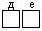 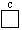 и убирает карточку «?» от карточки «разряд» – Как удобно называть любое число, состоящее из трёх разрядов? (Трёхзначное.)– Расскажите всё, что узнали о сотне. (Это укрупнённая счётная единица, состоит из 10 десятков или 100 единиц.)– Скажите, какое самое большое двузначное число? (99.)– Какое число следует за ним? (100.)– Какое число предшествует сотне? (99.)– Молодцы! Вам осталось задание с числом 30. Как построим графическую модель этого числа? (Если 10 десятков – это 1 сотня, то 30 десятков – это 3 сотни. Выложим 3 больших треугольника.)– Запишите 30 десятков числом, выраженным в единицах. (300.)Один работает у доски.– Назовите, сколько ещё сотен может быть? (1с, 2 с, 3 с … до 9 с. А дальше нужна будет новая укрупнённая счётная единица.)– Как еще можно назвать и записать круглые сотни? (100, 200, … 900.)На доске появляется запись:Счёт можно провести в виде физкультминутки: хлопки в ладоши, приседания и др.– А как нам посчитать, сколько всего сотен составляют 10 д и 30 д? (Нужно сложить сотни.)– Верно, и в этом вам помогут … (Графические модели.)– Как будете действовать? (Выложим одну сотню, к ней прибавим 3 сотни, получим 4 сотни.)− Выполните № 2 (РТ), правый столбик.Один ученик работает у доски, а остальные – на партах: – Что вам это напоминает? (Сложение и вычитание однозначных чисел. Только здесь в записи примера цифрами надо добавлять по два нуля.)– Как же складывают и вычитают круглые сотни? (Как однозначные числа, только приписываем по два нуля.)– Вот вы и узнали много нового о Сотенке. Чем предлагаете заняться дальше? (Надо потренироваться.)5. Первичное закрепление с проговариванием во внешней речи.№ 3 (У), стр. 34Задание выполнить устно.№ 5 (У), стр. 35Задание из 1 и 2 столбика выполняется у доски с проговариванием, учащиеся работают в тетрадях.Задания 3 и 4 столбика выполняются в парах с проверкой по образцу – У вас здорово всё получилось. Хотите проверить себя: поняли ли вы, как складывают и вычитают сотни?– Что для этого надо сделать? (Поработать самостоятельно.)6. Самостоятельная работа с самопроверкой по образцу.– Выполните № 6 (У), стр. 35.– Проверьте себя по образцу.На доску вывешивается образец выполнения задания – Какие возникли затруднения? (Не воспользовались правилом сложения и вычитания круглых сотен, не знаем счёта в пределах 10, …)– Какое правило надо помнить? (Круглые сотни складывают и вычитают как однозначные числа.)– У кого не было ошибок, поставьте себе «+».7. Включение в систему знаний и повторение.– Теперь повторим решение задач, а заодно посмотрим, где нам могут пригодиться новые знания. № 8 (У), стр. 35.– Прочтите задачу.– Какие вопросы можно поставить к этому условию? (Сколько детей отдыхают в двух лагерях? На сколько больше детей отдыхает в первом лагере, чем во втором?)– Ответим на вопрос: «Сколько детей отдыхает в двух лагерях?». Проанализируйте задачу и решите устно. (В задаче известно, что в одном лагере 600 детей, в другом – 300. Чтобы ответить на вопрос задачи, надо сложить количество детей в обоих лагерях, т.к. ищем целое: 600 + 300 = 900 детей.)– Самостоятельно запишите решение задачи с другим вопросом: «На сколько больше детей в первом лагере, чем во втором?».– Где же вам пригодились новые знания? (При решении задачи.)– Где ещё в жизни нам они могут пригодиться? (…)8. Рефлексия учебной деятельности на уроке.– Скажите, почему героем сегодняшнего урока я выбрала Десяточка? (В сотне 10 десятков, …)– Какова была цель вашей работы на уроке? (Узнать новый разряд и модель.)– Достигли цели? Докажите. (…)– Что вы узнали о сотне? (Сотня – это укрупнённая единица счёта, состоящая из 10 десятков и 100 единиц.)– Какое правило сложения и вычитания круглых сотен вы узнали? (Круглые сотни складывают и вычитают как однозначные числа, только приписывают по два нуля.)– Как графически обозначается сотня? (В виде большого треугольника.)– У кого остались вопросы, неясность?– У кого всё получилось?– Оцените свою работу как работу ученика.− С каким настроением вы заканчиваете работу?Домашнее задание: № 3 (РТ), стр. 36, № 9 (У), стр. 35, по желанию № 10* (У), стр. 35Н.А. Лебедянская,учитель начальных классовМБОУ г. Астрахани «Гимназия №1».УРОК РУССКОГО ЯЗЫКА (3 класс)Тема. Однородные члены предложения. 1.Мотивация. Посмотрите на доску. - Кто пришел к нам в гости? (Смайлик). - Что у него есть? (Мешочек со Знаниями). - Как вы думаете, почему Смайлик принес с собой знания к нам на урок? (Будем узнавать что-то новое).- Действительно, Знания очень важны для человека, мы уже говорили об этом на занятиях по курсу «Мир деятельности».- Каким качеством обладает ученик, который любит узнавать новое? (Любознательность). - В каком настроении вам на уроке легче получить хороший результат? (В рабочем, спокойном, радостном).- А как вы будете добывать новые знания? Какие шаги учебной деятельности вам необходимо сделать? (Понять, что я не знаю и самому найти способ).- Я желаю вам успеха, а вы пожелайте друг другу, мне и гостям.2. Актуализация.У каждого из вас на парте лежит «Индивидуальный маршрутный лист. Лист достижений (процесс)», в котором вы будете оценивать свой процесс продвижения, свои шаги по этому пути. Этот путь вы проходите каждый раз на уроках открытия новых знаний (ОНЗ). Оцениваете « + » или «?» (Приложение 1);«Лист достижений (результат). Проверяемые умения». Оцениваете «+» или «?». (Приложение 2).С чего начинаем открывать новые знания? (Необходимо повторить и выбрать только те знания, которые понадобятся нам для открытия нового). Индивидуальные задания. (Приложение 3). Задания № 1-3. «Выбери верные утверждения». Проверить по образцу. «Лист достижений (результат). Проверяемые умения».- Какие умения проверяли?Задание № 4. «Соотнеси названия членов предложения с вопросами и с тем, как они подчеркиваются».Проверить по образцу. «Лист достижений (результат). Проверяемые умения».- Какие умения проверяли?Задание № 5.  «Разберите предложение по членам предложения и частям речи». Проверить по образцу. «Лист достижений (результат). Проверяемые умения».- Какие умения проверяли?- Зачем мы повторяли именно это? (Нам это может пригодиться для открытия нового знания.)- Какое задание я вам сейчас предложу? (Задание на пробное действие.)- С какой целью вы будете работать с пробным заданием? (Для того, чтобы понять, что не знаем, т.е. чтобы выполнить первый шаг учебной деятельности.)Пробное задание. Запишите, как называются члены предложения, которые отвечают на один и тот же вопрос и относятся к одному и тому же слову.- Чего же вы не смогли сделать? (Мы не смогли записать, как называются члены предложения, которые отвечают на один и тот же вопрос и относятся к одному и тому же слову).– С чем вы встретились на пути при выполнении задания на пробное действие? (С затруднением.)- Что предлагаете делать дальше? (Надо остановиться и подумать.)3. Выявление места и причины затруднения. - Какое задание вы должны были выполнить? (Мы должны были записать, как называются члены предложения, которые отвечают на один и тот же вопрос и относятся к одному и тому же слову).- В чем у вас возникло затруднение? (Мы не можем записать, как называются члены предложения, которые отвечают на один и тот же вопрос и относятся к одному и тому же слову).- Почему же возникло затруднение? (Мы пока не знаем, как называются члены предложения, которые отвечают на один и тот же вопрос и относятся к одному и тому же слову).- Какой шаг учебной деятельности мы совершили? (Определили, что не знаем, т.е.  прошли первый шаг учебной деятельности). 4. Построение проекта выхода из затруднения (цель и тема, способ, план, средство).- Значит, что будем делать дальше? (Начнем второй этап учебной деятельности «Сам найду способ».)− Какую цель вы поставите перед собой на уроке? (Узнать, как называются члены предложения, которые отвечают на один и тот же вопрос и относятся к одному и тому же слову и уметь находить их).Запись цели на доске.− Сформулируйте тему урока. (Члены предложения, которые отвечают на один и тот же вопрос и относятся к одному и тому же слову).Запись темы на доске.- Какой следующий шаг надо сделать?  (Попробовать использовать знания, которые есть, для выхода из затруднения.) - Я вам предлагаю текст (Приложение 4), который поможет узнать, как называются члены предложения, которые отвечают на один и тот же вопрос и относятся к одному и тому же слову.- Я вам предлагаю поработать по плану в группах. Прошу вас сначала повторить правила работы в группах.- Какое правило труднее всего выполнять? (Высказывания учеников.)План работы в группах для выхода из затруднения. Прочитайте текст.Найти ключевые слова.Сделать вывод.Составить эталон.5.Реализация построенного проекта.- Какие ключевые слова нашли? («Одного» и «рода»). - Как же называются эти члены предложения? (Однородные).- Какой эталон составили?Сверьте свой эталон с эталоном в учебнике.6.Первичное закрепление с проговариванием во внешней речи. Проговорите в парах это правило.7. Самостоятельная работа с самопроверкой. (Приложение 5)- Можете ли вы сказать, что овладели новым знанием? (Пока не проверим, не можем с уверенностью сказать.)- Какой следующий шаг нашей учебной деятельности? (Самостоятельная работа с самопроверкой).- Проведите самопроверку.- У кого были ошибки? Почему вы их допустили? Поставьте на полях «?» в «Лист достижений (результат). Проверяемые умения». Если ошибок много, учитель организует пошаговую проверку.- У кого не было ошибок? (Ученики поднимают руки).- Поставьте в «Лист достижений (результат). Проверяемые умения» знак «+». Молодцы. Те ребята, кто допустил ошибку и исправил, тоже молодцы. 8. Рефлексия учебной деятельности на уроке.- Какое затруднение у нас было в начале урока? (Мы не смогли записать, как называются члены предложения, которые отвечают на один и тот же вопрос и относятся к одному и тому же слову).- Какую цель мы ставили перед собой? (Узнать, как называются члены предложения, которые отвечают на один и тот же вопрос и относятся к одному и тому же слову и уметь находить их).-  Достигли мы цели? (Да, мы узнали, как называются члены предложения, которые отвечают на один и тот же вопрос и относятся к одному и тому же слову и научились  находить их).- Каков результат вашей учебной деятельности? (Новый эталон.)-Предлагаю вам оценить каждому свою деятельность, выбрать верное для вас высказывание и нарисовать в тетради на полях соответствующий высказыванию рисунок. Смайлик поможет вам оценить свою деятельность на уроке «Лесенка успеха»Используя данные на слайде утверждения, каждый ученик рисует смайлика на ступеньке.1 ступенька:2 ступенька:3 ступенька:4 ступенька:- Кто нарисовал смайлика на 1-3 ступеньках? (Дети поднимают руки).- Какую цель перед собой поставите?  (Выучим правило, потренируемся.)Домашнее задание задается по результатам проверяемых умений из «Листа достижений (результата). Проверяемые умения».Приложение 1Маршрутный лист. Лист достижений (процесс).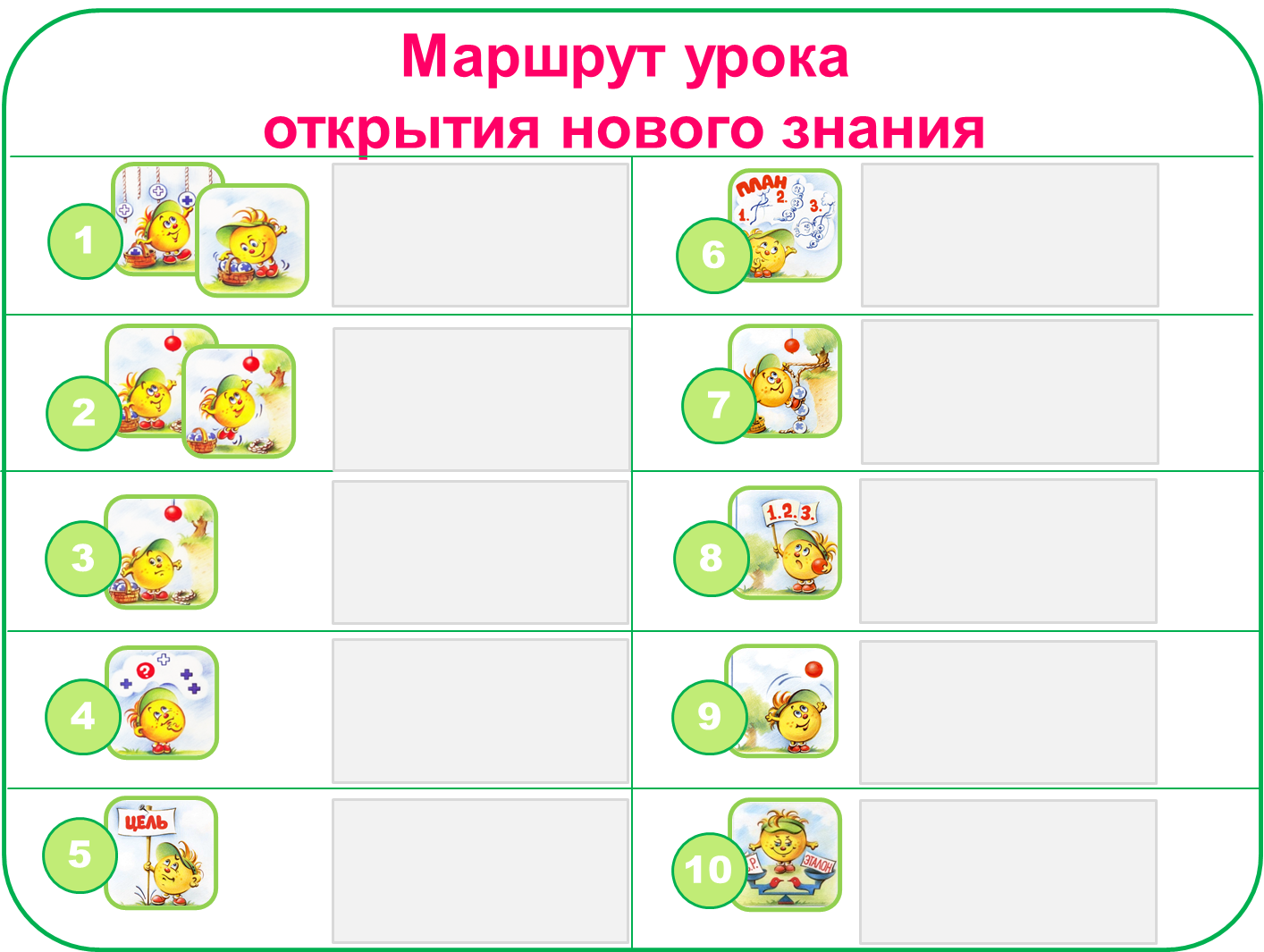 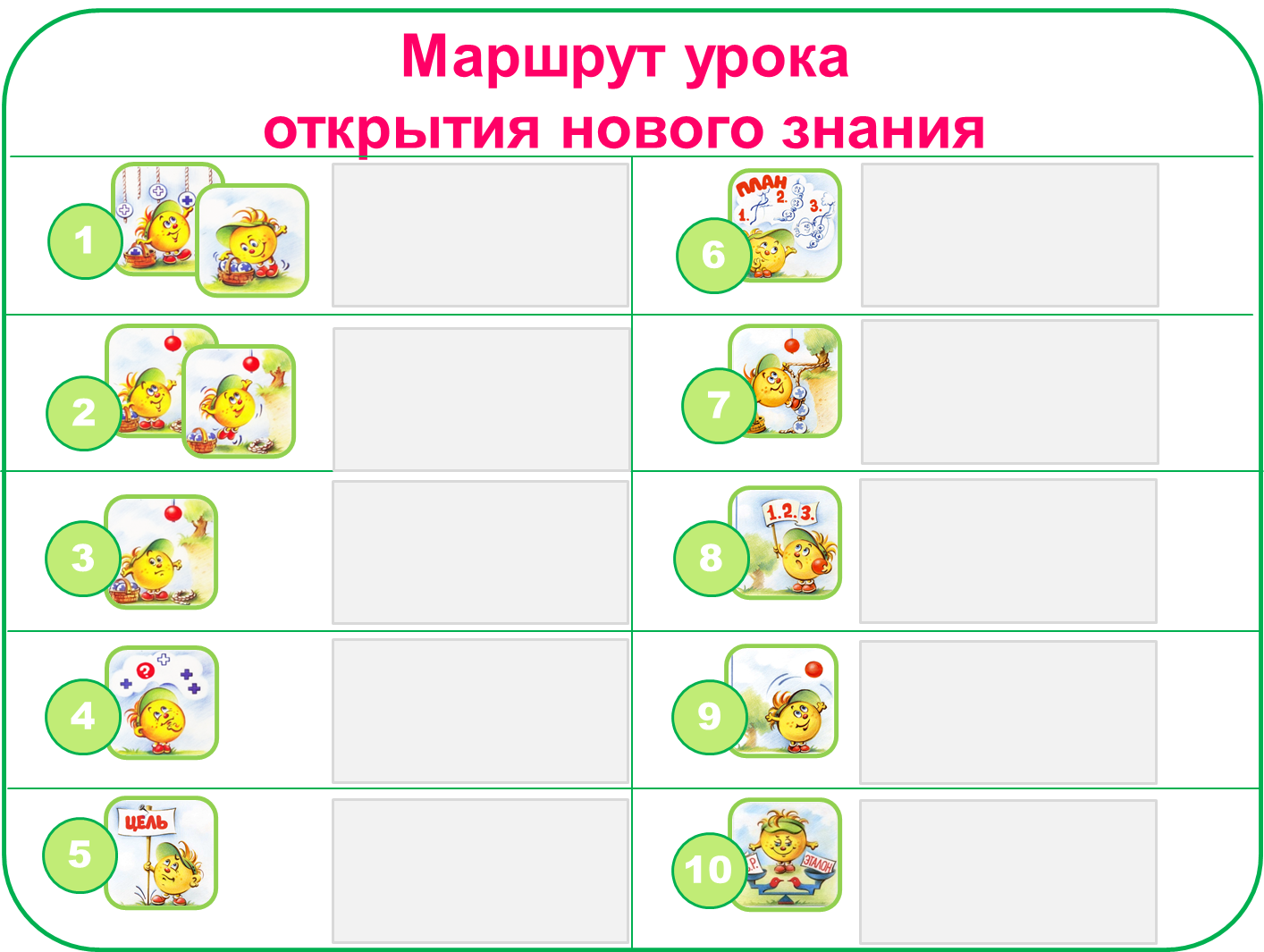 Приложение 2Лист достижений (результат). Проверяемые уменияПриложение 3Выбери верные высказывания.1. Как называются слова, связанные по смыслу и выражающие законченную мысль?         1) текст,                             3) словосочетание,         2) предложение,               4)  рассказ.2. В какой строке записано предложение?       1) Перед школой.       2) Подул свежий ветерок.        3) Интересная книга.        4) Пишут, читают.3. Из каких слов можно составить предложение?         1) в, солнце, светило, небе;         2) плывут, хмурые, слова;         3) пальто, город, надела;         4) заяц, медведь, лиса. Проверь по образцу!Оцени проверяемые умения! Лист достижений (результат). Проверяемые умения.Соотнеси названия членов предложения с вопросами и с тем, как они подчеркиваются. Проверь по образцу!Оцени  проверяемые умения! Лист достижений (результат). Проверяемые умения.Разберите предложение по членам предложения и частям речи. Рыбак поймал щуку, сазана, судака.Проверь по образцу!Оцени проверяемые умения! Лист достижений (результат). Проверяемые умения.Приложение 4Спросил сегодня я у слов: «Слова, а как вы называетесь? Какого вы рода-племени?» И мне ответили слова: «От одного мы слова зависим, на один и тот же вопрос отвечаем. Одного рода-племени!» Приложение 5Найди и выдели однородные члены предложения. Осторожно ветерИз калитки вышел,Постучал в окошко,Пробежал по крышам./М. Исаковский/Е.А. Амирова,учитель начальных классовМБОУ г. Астрахани «Гимназия №1».УРОК МАТЕМАТИКИ (3 класс)Тема: Старинные меры длины. Тип урока: открытие нового знания.Цель: составить эталон «Старинные меры длины» (аршин, сажень, косая сажень, пядь, вершок, верста, миля) и научить им использоваться при измерении длины на практике.Планируемые результаты:личностные:- проявлять творческое отношение к процессу измерения длины предмета;- саморефлексия на основе критерия успешности учебной деятельности;предметные:- изучить старинные меры длины: этимология названия, значение величины, способы измерения предметов;- составить эталон «Старинные меры длины»;- уметь соотносить современные и старинные единицы измерения;- использовать приобретённые знания и умения для измерения длины предмета в практической деятельности;- совершенствовать вычислительные навыки.метапредметные:познавательные: уметь ориентироваться в своей системе знаний: отличать новое от уже известного с помощью учителя; добывать новые знания: находить ответы на вопросы, используя учебник  и информацию, полученную в интернете; делать выводы о результатах совместной  и индивидуальной работы; уметь осознанно и произвольно строить речевое высказывание; регулятивные: определять и формулировать цель деятельности на уроке с помощью учителя; выполнять учебное задание в соответствии с целью; планировать своё действие в соответствии с поставленной задачей; проговаривать последовательность действий на уроке; уметь работать по коллективно составленному алгоритму действия; оценивать правильность выполнения действия на уровне адекватной ретроспективной оценки; вносить необходимые коррективы в действие после его завершения на основе его оценки и учёта характера сделанных ошибок;коммуникативные: формулировать высказывание, используя математические термины; строить бесконфликтное взаимодействие с другими участниками образовательного процесса; высказывать своё предположение (версию) на основе работы с материалом учебника и информацией, полученной самостоятельно; учиться работать в паре, группе; выполнять роли координатора, исполнителя.Межпредметные связи: окружающий мир, литературное чтение, русский язык.Формы работы: работа в парах, в группах, индивидуальная работа.Оборудование: учебник «Математика» 3 класс, 1 часть, авторы В.Н. Рудницкая, Т.В. Юдачева, УМК «Начальная школа XXI века»; индивидуальные маркерные доски (планшетки, формат А 4) и маркеры; рулетки – 4 шт.; индивидуальные планшеты; компьютер, интерактивная доска, проектор.Демонстрационный материал: презентация, музыкальные физкультминутки, эталон «Меры длины», эталон «Старинные меры длины».Раздаточный материал: листы для групповой работы на 5 этапе урока; листики жёлтого и зелёного цвета для самоконтроля и самооценки своей деятельности.Ведущие образовательные технологии: проектирование учебного процесса на основе системно-деятельностного подхода (ТДМ); «встроенность» системы текущего, промежуточного и итогового оценивания (ТОУУ); здоровье сберегающие технологии.Ход урока1. Мотивация к учебной деятельности.Цель: 1) включение учащихся в учебную деятельность на личностно значимом уровне;2) определение содержательных рамок урока;3) актуализация требований к учащимся со стороны учебной деятельности.Мы приветствуем гостей,Дорогих учителей!Всех знакомых, незнакомыхИ серьёзных, и весёлых!Вы здороваетесь как?Вот так!Вы садитесь тихо как?Вот так!Настроение какое? Вот такое!- Какими качествами нужно обладать, чтобы на уроке сделать для себя маленькое открытие? (Активность, терпение, честность, целеустремлённость, доброжелательность, любознательность, вера в себя).- Сегодня у нас необычный урок, мы отправимся в путешествие, но путешествие не простое, а во времени!И так, все готовы? (жёлтые листики) Устный счёт. 8 х 9 =		36 : 4 =		646 – 600 =4 х 6 =		56 : 8 =		357 – 50 = 7 х 5 =		48 : 6 =		238 – 8 =- Сравните полученные вами результаты с образцом. - У каждого на парте есть 2 листика: зелёного и жёлтого цвета. Жёлтый листик означает, что все хорошо и можно двигаться дальше, зелёный – остановка, возникли трудности.- Поднимите, пожалуйста, свой листик, который покажет, справились ли вы с заданием.- Ребята, допустившие ошибки, расскажите, в чём вы ошиблись (место ошибки) и как вы будете работать над этим (коррекция).- Отлично, можно двигаться дальше!- Пользуясь шифром, прочитайте фразу, которая получилась:- Мы попали в будущее или в прошлое, или остались в настоящем времени?- Раз мы отправились в прошлое, как вы думаете, мы будем открывать что-то новое или вспоминать уже пройденное? (В прошлом тоже есть много того, чего мы пока не знаем).- Тогда в путь за новыми знаниями! - С чего мы начнём своё путешествие? (С повторения необходимых знаний и умений.)2. Актуализация знаний и фиксация индивидуального затруднения в пробном действии.Цель:1) актуализировать знания о единицах измерения длины;2) мотивировать к пробному действию и его самостоятельному выполнению и обоснованию;3) организовать выполнение пробного действия и фиксацию затруднения;4) организовать анализ полученных ответов и зафиксировать индивидуальные затруднения в выполнении пробного действия и его обосновании.1) Актуализация знаний о единицах измерения длины. - Ребята, что такое единица измерения?- А что мы можем измерять?- В каких единицах мы уже умеем измерять длину? (мм, см, дм, м)- Какой инструмент мы используем для измерения длины в см и дм? м?- В каких единицах измеряется расстояние между городами? - Предлагаю проверить ваши знания о единицах измерения длины, выполнив задание (вставить пропущенные числа в эталон «Меры длины»).- Как вы можете проверить правильность выполненной вами работы? (по образцу). - Что будет являться образцом для проверки этого задания? (эталон «Меры длины»)- Покажите при помощи листиков, все ли справились с заданием. Молодцы!2) Пробное действие.- Знания о единицах измерения длины у вас есть, а теперь давайте проверим, умеете ли вы применять эти знания. - Преобразуйте единицы измерения. Что будет вашим помощником? (Эталон «Меры длины»).3 см 4 мм = … мм			2 аршина = … см7 км 56 м = … м			1 верста = … км … м8 дм 9 см = … см			3 вершка = … см … ммУчащиеся выполняют пробное действие на индивидуальных планшетках. Поднимают зелёные листики (затруднение).- Что вызвало у вас затруднение? Почему? (Встретились новые понятия, мы о них ничего не знаем, или слышали, но не знаем, чему они равны.)3. Выявление места и причины затруднения.Цель: выявить место и причину затруднения.- Какое задание вы должны были выполнить? (Преобразовать единицы измерения длины, пользуясь эталоном.)- Почему же возникло затруднение? (В нашем эталоне нет таких единиц измерения).4. Построение проекта выхода из затруднения.Цель: согласовать и зафиксировать цель и тему урока; построить план и определить средства достижения цели.- Попробуйте сформулировать тему нашего занятия? (Старинные меры длины).- Какую цель мы перед собой поставим? (Узнать этимологию названий старинных мер длины, значение их величины, способы измерения предметов и составить эталон «Старинные меры длины».)- Молодцы, вы правильно определили цель нашего путешествия.Физкультминутка (музыкальная).- Напомните мне, куда мы отправились в путешествие? (В Древнюю Русь.)- Ребята, посмотрите на слайд. На нем написаны старинные меры длины, которые использовались в Древнерусском государстве: аршин, сажень, пядь, вершок, верста, миля.- Так как мер много, я предлагаю вам разделиться на группы и поработать по следующему плану:1. Выполнить задание, используя полученную информацию.2. Сравнить полученные результаты, сделать вывод.3. Создать эталон «Старинные меры длины».4. Найти информацию о старинной мере длины.Ученики поднимают зеленые листики (затруднение).- Что случилось? (В плане шаги выстроены не по порядку.)Корректируют план:1. Найти информацию о старинной мере длины.2. Выполнить задание, используя полученную информацию.3. Сравнить полученные результаты, сделать вывод.4. Создать эталон «Старинные меры длины».5. Реализация построенного проекта.Цель: реализация построенного проекта в соответствии с планом; зафиксировать полученные знания на эталоне.- Вспомните, что делать, если при работе у вас возникли вопросы? (Ответственный поднимает руку и задает вопрос учителю.)Ответственный от каждой группы получает лист с заданием (Приложение 1) и организует его выполнение.Ученики каждой группы должны, пользуясь планшетом и доступными сайтами интернета, найти этимологию названия своей старинной меры длины, её значение в переводе на современные единицы измерения; измерить при помощи линейки или рулетки свое значение этой длины и её значение у взрослого человека (учитель, гости); сделать вывод – можно ли пользоваться этой мерой при измерении длины предметов.Учитель организует защиту результатов. Каждая из групп отвечает и заполняет эталон «Старинные меры длины».6. Первичное закрепление с проговариванием во внешней речи.Цель: зафиксировать во внешней речи умение преобразовывать единицы длины.- Мы составили эталон «Старинные меры длины». Теперь, пользуясь эталоном, вы можете выполнить до конца задание пробного действия? Как вы будете работать? (В парах, проговаривая друг другу свои действия).- Какой следующий этап урока? (Проверить себя, справлюсь ли я самостоятельно).7. Самоконтроль с самопроверкой по образцу.Цель: тренировать способность к самоконтролю и самооценке; проверить умение, пользуясь эталоном, соотносить современные и старинные единицы измерения.- Прежде чем вы приступите к выполнению задания, спрогнозируйте свой результат (пользуемся листиками: жёлтый – я  уверен, что справлюсь с заданием; зеленый – я оставляю себе право на ошибку, так как ещё не уверен, что всё сделаю правильно).Базовый уровеньСравните величины:1 аршин … 1 м			1 км … 1 миля2 вершка … 1 дм			20 см … 1 пядьПовышенный уровень- В сказке П. Ершова есть такие строки:… Да игрушечку-конькаРостом только в три вершка,На спине с двумя горбами, Да с аршинными ушами…Вычислите рост и длину ушей Конька-горбунка.Учащиеся выполняют самостоятельную работу на индивидуальных планшетках. Организуется проверка по образцу.- Кто допустил ошибки? В каком случае? Исправьте свою ошибку, сделайте вывод (нужно еще потренироваться).- Сравните свою прогностическую оценку с ретроспективной. Сделайте вывод.ФизкультминуткаПришла пора возвращаться обратно в современный мир. Предлагаю совершить данную прогулку по морю.8. Включение в систему знаний и повторение.Цель: включить новое знание в систему знаний; тренировать умение соотносить современные и старинные меры длины.- Скажите, где в современном мире мы можем встретить старинные меры длины? Работа с фразеологизмами.- Теперь, зная старинные меры длины, попробуйте объяснить некоторые фразеологизмы:- От горшка два вершка;- За семь верст киселя хлебать;- Семи пядей во лбу. Может ли такое быть?9. Рефлексия учебной деятельности на уроке.Цель: зафиксировать новое содержание, изученное на уроке; оценить свою работу на уроке; обсудить домашнее задание.- Понравилось вам наше путешествие?- Обычно из путешествия привозят что-нибудь на память. Что мы можем взять на память из нашего путешествия? (знания, эталон)- Можем ли мы в современном мире применять полученные знания? (Да, если не требуется точных измерений.)Давайте поделимся друг с другом впечатлениями от сегодняшнего занятия, закончив следующие предложения:1. Сегодня я узнал…2. Было интересно…3. Было трудно…4. Теперь я могу…5. Я научился…6. У меня получилось …7. Я смог…8. Я попробую…9. Меня удивило…10. Урок дал мне для жизни…11. Мне захотелось…- Если вам понравилось наше путешествие и у вас сегодня всё получилось, прикрепите к березе (слайд) желтый листок, а если во время путешествия вы испытывали затруднения – зеленый.  Карточки листочки (оцените свою работу на уроке)Домашнее задание.Желтые листики – найти в литературных произведениях, пословицах, фразеологизмах упоминания о старинных мерах длины, подготовить задания для своих одноклассников.Зеленые листики – Уч. с. 26-27 № 2 или № 3.ПриложениеПядьНайдите в Википедии значение и историю образования слова «пядь».____________________________________________________________Что могли измерять пядями на Руси?____________________________________________________________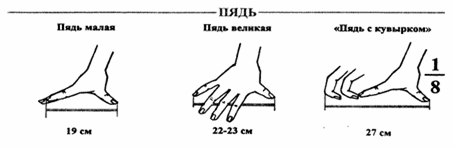 Измерьте расстояние между своими растянутыми большим и указательным пальцами: 1) _______________2) _______________3) _______________4) _______________Можно ли эти величины назвать пядью? Почему?Измерьте расстояние между растянутыми большим и указательным пальцами у кого-нибудь из взрослых людей (гостей): ____________. Можно ли эту величину назвать пядью?Сделайте вывод: можно ли говорить о точности измерений пядями? ____________________________________________________СаженьНайдите в Википедии значение и историю образования слова «сажень».____________________________________________________________Что могли измерять саженью на Руси?____________________________________________________________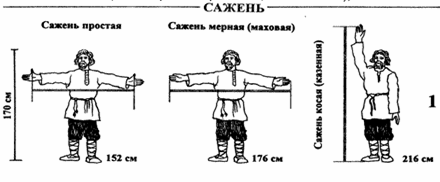 Измерьте расстояние между своими пальцами вытянутых в стороны рук:1) _______________2) _______________3) _______________4) _______________Можно ли эти величины назвать саженью? Почему?Измерьте расстояние между пальцами вытянутых в стороны рук у кого-нибудь из взрослых людей (гостей): ____________. Можно ли эту величину назвать саженью?Сделайте вывод: можно ли говорить о точности измерений саженью? __________________________________________________ВершокНайдите в Википедии значение и историю образования слова «вершок».____________________________________________________________Что могли измерять вершками на Руси?____________________________________________________________Измерьте длину фаланги указательного пальца своей руки:  1) _______________2) _______________3) _______________4) _______________Можно ли эти величины назвать вершком? Почему?Измерьте длину фаланги указательного пальца у кого-нибудь из взрослых людей (гостей): ____________. Можно ли эту величину назвать вершком?Сделайте вывод: можно ли говорить о точности измерений вершками? __________________________________________________АршинНайдите в Википедии значение и историю образования слова «аршин».____________________________________________________________Что могли измерять аршином на Руси?____________________________________________________________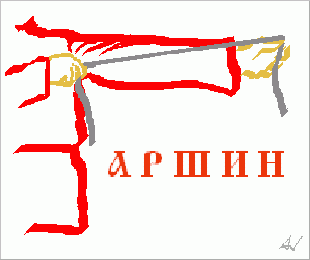 Измерьте расстояние от плеча до кончиков пальцев руки:1) _______________2) _______________3) _______________4) _______________Можно ли эти величины назвать аршином? Почему?Измерьте расстояние от плеча до кончиков пальцев руки у кого-нибудь из взрослых людей (гостей): ____________. Можно ли эту величину назвать аршином?Сделайте вывод: можно ли говорить о точности измерений аршином? __________________________________________________МиляНайдите в Википедии значение и историю образования слова «миля».____________________________________________________________Что могли измерять милями на Руси?____________________________________________________________Сделайте вывод: чем удобна или неудобна такая мера длины? ____________________________________________________________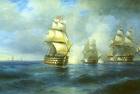 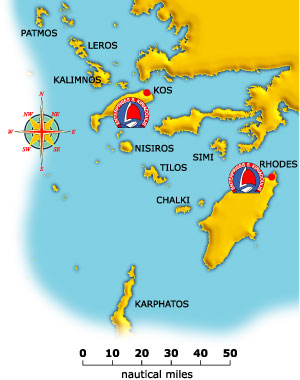 Откройте в Учебнике с. 26 и сверьте найденную вами информацию с той, что дана в учебнике.ВерстаНайдите в Википедии значение и историю образования слова «верста».____________________________________________________________Что могли измерять вёрстами на Руси?____________________________________________________________Сделайте вывод: чем удобна или неудобна такая мера длины? ____________________________________________________________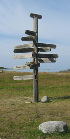 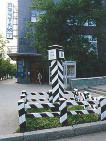 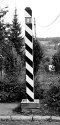 Откройте в Учебнике с. 26 и сверьте найденную вами информацию с той, что дана в учебнике.Старинные меры длиныПядь – Вершок – Аршин – Сажень – Верста – Миля (морская) – Ю.В. Смольникова,учитель начальных классовМБОУ г. Астрахани «Гимназия №1».НАДПРЕДМЕТНЫЙ КУРС «МИР ДЕЯТЕЛЬНОСТИ» КАКМОТИВИРУЮЩИЙ КОМПОНЕНТ ОБРАЗОВАТЕЛЬНОГО ПРОЦЕССАИзменившиеся условия жизни нашего общества остро ставят перед современным образованием задачи создания комплекса мотивирующих факторов, способствующих стимулированию активности всех субъектов образования, участвующих в воспитании подрастающего поколения как стратегического ресурса общества, обеспечивающего в будущем его прогресс во всех сферах. В этой связи особую актуальность приобретает создание педагогических инструментов, которые позволяют надежно достигать поставленных целей формирования универсальных учебных действий и умения учиться в целом и объективно измерять полученные метапредметные результаты. Эти результаты, как известно, «…формируются только самим учащимся в результате его учебной деятельности» (Л.С. Выготский). Ключевым процессом в ее организации является процесс мотивации, без которого вхождение учащегося в полноценную учебную деятельность невозможно.Одним из содержательных компонентом мотивирующего пространства нашей гимназии стало введение инновационного модуля целевой программы «Начальная школа – школа успешного старта: инновационная образовательная среда» надпредметного курса «Мир деятельности» под редакцией Л. Г. Петерсон (д. п. н., профессора, директора Центра системно–деятельностной  педагогики). Курс «Мир деятельности» – это актуальный, современный учебный курс, «…основной целью которого является создание теоретического фундамента для формирования у учащихся адекватного самоопределения в учебной деятельности, умения учиться и готовности к саморазвитию, создающих условия для успешной самореализации личности».Как сделать так, чтобы  каждый ребёнок чувствовал себя в ситуации успеха? Самое главное, на наш взгляд, это создать в детском коллективе обстановку, которая способствовала бы формированию положительной мотивации к деятельности, а способности детей проявлялись как можно полнее. Одним из ведущих принципов, положенных в основу построения занятий по курсу «Миру деятельности» является Принцип психологической комфортности. Создание для каждого ребенка ситуации успеха посредством выделения пусть малых, но самостоятельных его достижений, становится сегодня не просто пожеланием, а необходимым требованием к организации образовательного процесса. Заметим, что данный дидактический принцип имеет ключевое значение для развития у детей мотивации к учению, и, вместе с тем, для сохранения и поддержания здоровья детей. В курсе «Мир деятельности» представлены для ученика нормы организации своей учебной деятельности, правила поведения и коммуникации, ценностные ориентиры. Работа на занятиях  проходит в технологии деятельностного метода и даёт очень многое для развития и продвижения каждого ученика в своем темпе на индивидуальном уровне возможного максимума. Это, прежде всего, включение в деятельность каждого ученика. Правила детям не даются в готовом виде, а открываются ими в процессе самостоятельной деятельности. Дети в определённый момент понимают, что им не хватает знаний для открытия и это стимулирует их к поисковой и исследовательской работе, несмотря на затруднения, с которыми они сталкиваются. Об этом свидетельствуют работы наших учеников, их участие в различных конкурсах и олимпиадах  разных уровней.Содержание курса состоит из четырех параллельно развивающихся методических линий: организационно-рефлексивной, коммуникативной, познавательной, ценностной. Содержание курса «Мир деятельности» способствует «формированию и развитию новых умений и способностей, освоению лежащих в их основании общих культурных способов организации собственного поведения и деятельности, необходимых человеку для успешного вхождения в мир деятельности и другие социокультурные миры». Организационно-рефлексивная: «Учиться…А что это значит» (1класс), «Затруднение – мой помощник в учении» (1 класс), «Ставлю цель» (3 класс). Коммуникативная: «Учимся дружно. Работа в группах» (1 класс), «Я – автор, я – понимающий» (2 класс), «Учимся дружно. Сотрудничество» (3 класс). Познавательная: «Как научиться быть внимательным» (1 класс), «Учусь анализировать» (2 класс), «Учусь моделировать» (3 класс). Ценностная: «Ценности нашей жизни. Здоровье» (1 класс), «Ценности нашей жизни. Знание» (2 класс), «Ценности нашей жизни. Саморазвитие. (4 класс), «Личностные качества ученика: Активность» (1 класс), «Личностные качества ученика: Честность» (1 класс).Курс «Мир деятельности» не входит в число обязательных учебных дисциплин в нашем образовательном учреждении, но дети с большим желанием и удовольствием работают на занятиях, делают открытия, проходя все этапы учебной деятельности. Ребята возлагают на себя определённые обязанности, несут ответственность, не бояться показаться смешными или глупыми в глазах своих одноклассников, смело участвуют в инсценировках, включаются в решение учебных задач на занятиях. Хотелось бы отметить еще один важный момент - Курс «Мир деятельности» создает благоприятные условия для того, чтобы сделать родителей своими союзниками, партнерами и единомышленниками. Надпредметный курс «Мир деятельности» является мотивирующем звеном не только для наших учеников, но и для всех педагогов начальной школы. Нас вооружили уникальным педагогическим инструментом, который даёт нам возможность учиться самим, учить наших детей и формировать универсальные учебные действия. Мы стараемся на каждом уроке использовать знания и умения наших детей, полученные на занятиях по курсу «Мир деятельности».Не урок, а настоящийЗанимательный турнир.Учит нас быть всем примеромЭтот «деятельности мир».Учит он, как нам учиться,Алгоритмы применять,Знаниями отличитьсяИ пятерки получать./Кутламбетова Самира, ученица 3 Г класса МБОУ г. Астрахани «Гимназия №1»/Л.М. Кострова,учитель начальных классовМБОУ г. Астрахани «Гимназия №1».УРОК РУССКОГО ЯЗЫКА (4 класс)Тема. Сложное предложение.Тип урока: открытие нового знания.Ход урока1. Мотивация к учебной деятельности.− Здравствуйте, ребята! Начинаем урок русского языка.Обратимся к народной мудрости. Проговорите и поясните высказывания: 1)Мы не ждём успеха, просто его создаём. (Наша удача в наших руках). – А будет ли сразу получаться? А чтобы получалось, какие качества нам нужны? 2)Секрет успеха видим в постоянстве цели. (В чём наша цель? Учиться и получать результат – умения).А вы уверены, что вам нужны умения? Зачем? (Пригодится в учёбе и в жизни).А, может, хватит того, что уже знаете?Готовы узнать больше? Каким образом?− Я желаю вам преодолеть все трудности на уроке и открыть новые знания. Теперь в путь, друзья. Улыбнитесь друг другу, и пожелайте успеха.− С чего начнете работу на уроке? (С повторения необходимых знаний.)2. Актуализация знаний и фиксирование индивидуального затруднения в пробном действии.− Ребята, какой синтаксической конструкцией представлены высказывания? (Это простые предложения.)- Мы с ними знакомы? (Да, мы знакомы с первого класса. Каждый год мы добавляем новую информацию о простом предложении.)- Что знаем о простом предложении?(Интонация, цель высказывания, наличие главных членов, наличие второстепенных членов, осложнение предложения). Сегодня вам это пригодится.- А почему мы говорим «простое предложение», а не просто «предложение»?- Гипотеза: возможно, бывают предложения сложные и они больше простых. Как мы можем это выяснить? (Выполним пробное действие и выясним, что мы пока не знаем. А потом сами попытаемся найти способ добыть знания).Пробное действие Спишите предложения, выделите грамматическую основу; поставьте знаки препинания, если необходимо:На горе высокой дуб растёт могучий а над ним несутся ветреные тучи. Травка зеленеет солнышко блестит ласточка с весною в сени к нам летит. Фиксация затруднения Проверяем, проговаривая устно.- Кто не справился с заданием? - Кто справился?− Какой следующий шаг вы должны будете сделать? (Разобраться в наших затруднениях.)3. Выявление места и причины затруднения.− Какое задание вы должны были выполнить? (Списать предложения, выделить грамматическую основу, поставить знаки препинания).− Как вы выполняли задание?− В чем затруднение? (В этих предложениях получилось несколько грамматических основ)− Почему же возникло затруднение? (Мы не знаем правила (эталона), объясняющего структуру этих предложений.)4. Построение проекта выхода из затруднения.- Да, действительно, эти предложения отличаются от изученных вами ранее простых предложений. Как бы вы их назвали? (Сложные предложения.) − Какую цель вы поставите перед собой на уроке? (Узнать правило, объясняющее структуру сложного предложения, и знаки препинания в нём .) − Сформулируйте тему урока. (Сложные предложения.)Запись темы на доске и в тетрадях. − Чтобы вы смогли сами открыть правило, я вам предлагаю работать по плану.На доску вывешивается план: 1. Провести анализ сложных предложений: найти грамматические основы и выявить, в каком месте ставятся знаки препинания в таких предложениях.2. Обобщить полученные результаты.3.Сделать вывод.4. Создать эталон (правило) о структуре СП.− Прочтите каждый шаг плана и поясните, что вы на каждом шаге будете делать?5. Реализация построенного проекта. (Вернёмся к пробному действию).−Я предлагаю вам работать в группах. Вспомните, что надо делать, если при работе у вас возникли вопросы? (Ответственный поднимает руку и задает вопрос учителю.)В случае необходимости актуализируются другие правила работы в группах.− Выполните план в группах.Ответственный от каждой группы получает лист с заданием для работы в группах.Проанализируйте сложные предложения, в которых знаки препинания расставлены верно. Поработайте с ними по плану: На горе высокой дуб растёт могучий а над ним несутся ветреные тучи. Травка зеленеет солнышко блестит ласточка с весною в сени к нам летит. Заполните пропуски:Сложным называется предложение, в котором ___________ грамматической основы.____________ предложения в составе сложного разделяются знаками препинания.6. Первичное закрепление с проговариванием во внешней речи. Спишите предложения, выделите грамматические основы, поставьте знаки препинания:Бродят дождевые в небе облака и о берег тихо плещется река. На солнце тёмный лес зардел в долине пар белеет тонкий и песню раннюю запел в лазури жаворонок звонкий.Учащиеся работают в тетрадях, по очереди комментируют:  - В первом предложении  действуют два явления – облака и река, значит, в нём две грамматических основы. Это сложное предложение, и простые предложения в нём разделяются запятой.( Бродят дождевые в небе  облака, и о берег тихо плещется река.) - Во втором предложении действуют три явления – предмета - лес, пар, жаворонок, значит, в нём три грамматические основы. Это сложное предложение, и простые предложения в нём разделяются запятыми. (На солнце тёмный лес зардел, в долине пар белеет тонкий, и песню раннюю запел в лазури жаворонок звонкий.)− Физкультминутка. Выполняя упражнения, устно достройте сложное предложение по принципу противоположного:Если девочки повернулись налево, то ……………………(4 раза).Если мальчики опустили головы вниз, то………………… (4 раза)Первый вариант подпрыгивает вокруг своей оси вправо, а ………….(2 раза).− Какой следующий шаг на уроке? (Проверить себя, справимся ли мы самостоятельно с заданием.)7. Самостоятельная работа с самопроверкой по эталону. Ученики работают в парах, а для проверки берут образцы.− У кого возникли затруднения при выполнении задания?− Что у вас вызвало затруднение? (..)− Каким правилом вы должны были воспользоваться?− Исправьте ошибку.− Сделайте вывод. (Нужно еще потренироваться в применении правила.)− У кого задание не вызвало затруднения?− Сделайте вывод. (Мы все хорошо усвоили новое правило.)8. Включение в систему знаний и повторение. − Что нужно знать, чтобы правильно распознавать структуру сложного предложения и не допускать пунктуационных ошибок? (Правило. Сложным называется предложение, в котором более одной грамматической основы, простые предложения в составе сложного разделяются знаками препинания.) - Ребята, предлагаю вам самостоятельно составить несколько сложных предложений на тему «Я уважаю свой язык,…..»Проверяем по нескольким высказываниям.9. Рефлексия учебной деятельности на уроке. − Какую цель вы перед собой ставили? (Узнать правило, объясняющее структуру сложного предложения, и знаки препинания в нём .)− Удалось ли достичь цели?− Кто из вас смог сам открыть новое знание? Докажите.− Кто встретил трудности? В чем? Почему?− Теперь я предлагаю вам оценить свою работу на уроке, составив из простых предложений сложные по собственной ситуации: Я понял (а) структуру сложного предложения,	 А… и сам (а) могу объяснить это другим.Я понял (а) структуру сложного предложения,	 Б… и сам(а) могу работать по эталону.Я понял (а) структуру сложного предложения,	 В… но у меня ещё есть вопросы.Учащиеся оценивают себя.− Что будете делать дома для того, чтобы знания окрепли? (Выучим правила дома, потренируемся в применении правила.)Домашнее задание:→ Кто выбрал вариант А, может написать творческую работу, порассуждав на тему «Употребление сложных предложений в поэтической речи».→ Кто выбрал вариант Б, выполняя домашнюю работу по литературе (Анализ стихотворения М.Ю. Лермонтова «Бородино»), выпишите из поэтического текста 5-6 сложных предложений, выделив в них грамматические основы.→ Кто выбрал вариант В, обратитесь к дидактическому сборнику, с.87, задание №4 (уровни 3, 4, выполнить по выбору.Ю.А. Беккер,учитель начальных классовМБОУ г. Астрахани «Гимназия №1».УРОК РУССКОГО ЯЗЫКА (4 класс)Тема. Глаголы - исключения.Тип урока: открытие нового знания.Ход урока1. Мотивация к учебной деятельности:-Начинаем наш урок с высказывания Жан Батиста Мольера «Как приятно знать, что ты что- то узнал!»-Прочитайте. Как вы понимаете смысл нашего высказывания?-А как мы открываем новые знания? (Самостоятельно).- А как самостоятельно? (Сначала повторим, обобщим, сделаем пробное задание , у нас может не получиться, мы остановимся и подумаем «Что мы не знаем» и «Сами найдём новый способ».- Какие личностные качества помогают преодолевать любые трудности и являются слагаемыми успешной работы на уроках? Дети по первой букве слова проговаривают качества: Любознательность, Самостоятельность, Активность, Терпение, Честность, Целеустремленность, Доброжелательность. - Кто из вас обладает хотя бы одним из этих качеств, и проявляет их на уроке, поднимите руки?- Кто поставил цель развивать эти качества у себя? - Уверена, что данный урок будет средством для достижения Ваших целей. -Над какой большой темой мы работаем? (Глагол).-Какие грамматические признаки глагола мы умеем находить? (Лицо, число, род, спряжение, вид, время). Глаголы.- О чём говорит замочек? Какая задача будет стоять сегодня перед вами? (Не все умения сформированы, сегодня на уроке мы откроем новое понятие.-Значит, как будет называться наш урок? - Желаю вам успешной работы на уроке!- С чего начнем работу? (С повторения.)- С какой целью будем повторять? (Повторяя, мы определим, какие знания нам помогут сделать открытие.)2. Актуализация знаний и фиксация затруднения в пробном учебном действии.1. Повторение известного материала.Задание выполняют самостоятельно на планшета: выпиши из предложения глаголы и определи их спряжение.Кругом пестреет лес зелёный, уже румянит осень клёны.-На что опираемся при проверке задания? (На эталон. На доске карточка с изображением эталона - правила.) Проверка по образцу. Отметили в радуге успеха.-Что мы с вами сейчас повторяли? (Мы повторяли спряжение глаголов).- Итак, что я вам сейчас предложу? (пробное действие).- А зачем? (Чтобы узнать, что мы можем делать, а что нет).Пробное задание: поставь глагол в начальную форму и определи спряжение. Смотрят.-Проверка по образцу: смотрят - смотреть II спряжение. Кто не выполнил задание, что вы пока не смогли сделать? (Не могу определить спряжение в слове смотрят.) Кто считает, что выполнил задание правильно? Каким эталоном вы пользовались? Что вы пока не можете сделать? (Не могу обосновать правильность выбора спряжения.)3.Выявление места и причины затруднения. Какое задание вы должны были выполнить?- В чём затруднение? ( В определении спряжения глагола смотрят).- Почему у вас возникло затруднение? (Я пока не знаю правила определения спряжения в данном слове).-В русском языке есть «хитрые слова», глаголы - исключения.4. Построение проекта выхода из затруднения.-Что делаем дальше? (Ставим цель).Цель: 1.Найти способ определения спряжения глаголов - исключений. 2.Научиться определять спряжение глаголов - исключений).-Проговорите цель в парах.-Сформулируйте тему урока. (Определение спряжения глаголов – исключений).- Какие средства нам помогут? (Изученные знания о глаголах, правило в учебнике, карточки для работы в группах).Составим план: (предлагаю деформированный план на доске).1). Работа в группах по инструкции.2). Сформулировать правило.3). Дополнить эталон.5. Реализация построения проекта.-Начинаем действовать по плану. Работа в группах.Инструкция.1). Распределить глаголы на две группы, усмотрев закономерность.2). Прочитать правила по учебнику. 3). Определить спряжение глаголов каждой группы самостоятельно.4). Продемонстрировать групповые проекты.Смотреть, видеть, брить, ненавидеть, терпеть, стелить, обидеть, вертеть, зависеть, дышать, слышать, держать, гнать.6. Первичное закрепление с комментированием во внешней речи.- Для того, чтобы легче запомнить глаголы - исключения я предлагаю познакомиться со стихотворением.Ко второму же спряженьюОтнесём мы, без сомненья,Все глаголы, что на -ить,Исключая: брить, стелить.И ещё: смотреть, обидеть,Слышать, видеть, ненавидеть,Гнать, держать, дышать, вертеть,И зависеть, и терпеть.Вы запомните, друзья:Их на -е- спрягать нельзя!Игра с мячом.-Проговорите правило друг другу.7. Самостоятельная работа с самопроверкой по подробному образцу.-Задание на карточках. Определите спряжение глаголов видеть, терпеть. -Кто допустил ошибки?-Кто справился? Отметили в радуге успеха.8. Включение в систему знаний и повторений.Задание. Определить спряжение глаголов: вертеть,  зависеть, рисовать, кусать, слышать.Проверка через документ-камеру с опорой на эталон.9. Рефлексия учебной деятельности.-Что нового узнали и чему научились на уроке? (Узнали, что есть глаголы-исключения и мы научились определять спряжение в глаголах – исключениях.)-Какие цели ставили перед собой? (1.Найти способ определения спряжения глаголов - исключений. 2.Научиться определять спряжение глаголов - исключений).-Какой вид работы доказывает, что вы научились? (Самостоятельная работа).-Какие у вас были затруднения? Над чем ещё нужно поработать?-Докажите, что вы были в учебной деятельности. (Выполнили два шага ученика).Домашнее задание.С.Г. Овсянникова,учитель начальных классов, МБОУ г. Астрахани «Гимназия №1». УРОК РУССКОГО ЯЗЫКА (3 класс)Тема. Учимся писать приставки на з//с.Основные цели: развитие умений анализировать слова с приставками, находить орфограмму и графически её обозначать; развитие умения определять, какую букву з//с писать в приставках раз/рас, без/бес, из/ис;развитие способности к целеполаганию, планированию, оценке и самооценке учебной деятельности, развитие коммуникативных умений;Ход урока1. Мотивация к учебной деятельности.Ребята, давайте вспомним наш девиз. (Мы вместе, значит, у нас всё получится!) Когда наши уроки русского языка получаются особенно интересными? (Когда мы сами открываем что-то новое, выполняем сложные задания, когда у нас все получается, …) Как же вам нужно поработать, чтобы урок прошел интересно и с пользой для вас?Просмотр видеофрагмента из мультфильма «Приключение точки и запятой». - Каких качеств ученика нет у героя мультфильма?- Какие качества ученика на уроке нам пригодятся? (Активность, целеустремлённость, честность, терпение, доброжелательность, любознательность, самостоятельность, вера в себя)- Кто из вас старается развивать в себе эти качества?-Как действует ученик, когда открывает новые знания? (нужно «понять, что я не знаю» и «самому найти способ»)-Верно, желаю вам успехов в вашей работе. Вы умеете работать, как настоящие ученики, и поэтому у вас обязательно всё получится, а я вам в этом помогу. Пожелайте друг другу успеха. Приступим?2. Актуализация знаний и фиксация индивидуального затруднения в пробном действии.-С какого шага начнём урок открытия нового знания? (С повторения необходимого.)- На экране вы видите словаПолетели, надежда, отделка, подставка, погода, надпись, зайчик, завязать, отец.- На какие две группы вы можете разделить эти слова? (Существительные и глаголы, слова с приставками и без приставок).1) - Выпишите только слова с приставками. Выделите приставки.Ученик, выполнивший работу первым, выделяет приставки на доске маркером2) - Какие орфограммы есть в приставках? (Безударные гласные, парные звонкие и глухие согласные). - Объясните их написание. (Гласные и согласные в приставках пишутся одинаково независимо от произношения)3) Назовите слова, в которых все согласные звуки глухие. (Подставка, надпись)- Почему буквы звонких согласных звучат как глухие? (Они стоят в слабой позиции, перед глухими согласными).Ребята, а есть ли такие приставки, которые пишутся по-разному? (Да, про-пра).Как мы объясняем их написание? (Это исключения, мы их запоминаем).мы  Что вы повторили? (Корень, приставку, правописание приставок, гласные и согласные, звонкие и глухие согласные,)- Сегодня на уроке мы узнаем совершенно новую и очень интересную информацию о правописании приставок. В русском языке есть обычные приставки ИЗ-ИС, РАС-РАЗ, БЕС-БЕЗ, но пишутся они по-разному.Что я вам теперь предложу?Задание на пробное действие.Попробуйте выбрать букву з или с в приставке на планшетах (самостоятельно).Ра…кидать, ра…делить.-Кто не может выполнить задание? В чём трудность? (Я пока не могу определить, какую букву нужно написать в приставке з или с ).- У кого такое  же затруднение?-Кто справился с заданием. Обоснуйте правильность его выполнения. (Я пока не могу обосновать, пользуясь эталоном! правильность ответа на вопрос: какую букву нужно написать з или с.)- У кого такое же затруднение?С чем вы сейчас встретились? (Мы встретились с затруднением)- Что показало выполнение пробного задания? (У всех возникло затруднение при его выполнении).- Что нужно сделать, чтобы его преодолеть? (Нужно остановиться и подумать, что мы пока не знаем.)3. Выявление места и причины затруднения.- Вспомните, какое задание вы выполняли? (Вставляли согласные з//с в приставки раз//с, из//с, без//с)-В чём причина затруднения? ( Мы не знаем, какую согласную букву з//с нужно вставить в приставки раз//с, из//с, без//с  и от чего это зависит)– Есть ли у кого-то гипотеза, предположение?– При работе в группе во время открытия проверьте ее.4. Построение проекта выхода из затруднения.- Что же вы должны сегодня сами узнать? Поставьте перед собой цель.  (Узнать, от чего зависит выбор согласной «з» или «с» при написании приставок)– Я уточню, о каких приставках будет идти речь: раз//с, из//с, без//с.- Сформулируйте тему урока. (Правописание приставок раз//с, из//с, без//с).- Назовите следующий шаг нашего урока. (Составление плана открытия.)В процессе групповой работы составляется план открытия нового знания Проанализировать написание приставок в словах.Определить закономерность.Составить новый эталон.5. Реализация построенного проекта.- Что делаем теперь? (Действуем по плану)Работать по плану вы будете в группах. Вспомним правила работы в группах.Учитель даёт слова для наблюдений и основу для составления алгоритмабезопасныйразыгратьразвеятьизбежатьбесполезныйраспилитьисправитьискусатьНахожу в слове _______.Определяю, на какую букву начинается _______.Если начинается с _____, пишу _______.Если начинается с ______, пишу ______.Учащиеся работают в группах.  Оформляют вывод на листах.Группа, справившаяся с работой первой, вывешивает свой лист на доске, озвучивает свой результат. Остальные сравнивают его со своей работой, задают вопросы, уточняют. На доске фиксируется эталон.- Как проверить правильность вывода?  (Сравнить свой вывод с выводом учебника.) с. 66- Ребята, предлагаю сократить этот алгоритм и оформить его в виде пиктограммы.-Совпали ли выводы? С помощью нового эталона выполните задание из пробного действия. Как будем выполнять задание? (В парах или группах)Учащиеся работают в группах на планшетах.Затем рассказывают о своём способе решения.-Какую цель вы ставили? Достигли ли вы цели? Новый эталон мы вложим его в папки – он вам понадобится для дальнейшей работы.-Вы хорошо поработали, а теперь отдохните. Физкультминутка6.Первичное закрепление во внешней речи. Каким будет следующий шаг нашей работы? (Нам надо научиться применять новые знания.) Дальше я предлагаю вам поработать в парах, используя новый эталон. Выполняйте задание, проговаривая новый алгоритм. Учитель организует работу учащихся (показать образец рассуждения у доски). Лучше напечатать на листочкахБе…цветный, ра…дарить, и…кусать, ра…сыпать, и…резать, ра…таять, бе…заботный.Работа проводится в парах.Что нужно сделать, чтобы лучше запомнить новые знания? (Проговорить). Проверка парной работы по образцу с объяснением.- Вы потренировались.  Какой шаг вы должны сделать дальше? (Выполнить самостоятельную работу.) Зачем? (Чтобы выяснить, можем ли мы самостоятельно выполнить задание на новое правило, поняли мы правило или нет)7. Самостоятельная работа с самопроверкой.Самостоятельная работа в тетрадях.Учитель организует работу учащихся с упр.1 с.66. По окончании работы учащиеся сопоставляют свои работы с эталоном На доске открывается образец…….. Достаточно этого образца для проверки? (Нет, нужен подробный образец)Учащиеся оценивают свои работы знаками             ,          . У кого задание вызвало затруднения? В каком месте у вас возникло затруднение? Какая причина  возникшего затруднения?-Кто выполнил работу без ошибок? Молодцы.- 8. Включение в систему знаний. Где нам может понадобиться новое знание? (При написании диктантов, сочинений, изложений…)- замените выделенные слова синонимами с приставками раз//с, из//с, без//с.Стали у меня пропадать (исчезать) вещи. Мама говорила, что я всюду кидаю (разбрасываю) свои вещи. Я волновался (беспокоился) и долго искал их. Оказалось, это щенок по разным укромным уголкам отнёс (растащил).9. Рефлексия деятельности на уроке.Наш урок подходит к концу. Подведём итог урока.-Какие цели ставили перед собой?(Узнать, как пишутся приставки раз//с, из//с, без//с).- Какое новое знание вы сегодня открыли? Как вы его открывали? (Поставили цель, составили план и действовали по плану)Вы достигли цели? Докажите. Молодцы.-Какой вид  работы доказывает, что вы научились? (Самостоятельная работа).-Какие у вас были затруднения? Над чем ещё нужно поработать?-Докажите, что вы были в учебной деятельности. (Выполнили пробное задание, выяснили, что мы не знаем, потом сами вывели правило и научились им пользоваться).– Кто сегодня активно работал на уроке?-Пришло время для оценки результатов своей работы с помощью «Лесенки успеха». (Слайд 23)Примерные критерии для оценивания.1 ступенька: вы не запомнили эталон, допустили ошибку в самостоятельной работе;2 ступенька: вы запомнили эталон, но допустили ошибку в самостоятельной работе;3 ступенька: вы поняли тему, не допустили ошибок, но не запомнили эталон;4 ступенька: вы поняли новую тему, запомнили эталон, не допустили ошибок в самостоятельной работе.-Спасибо вам за честность, активность, самостоятельность, любознательность и терпение. Какова будет цель вашего домашнего задания? (ответы детей)Домашнее  задание (задания разноуровневые):1 ступень: Выучить правило, упр.2 с. 682 ступень: Выучить правило, упр.2 с. 683 ступень: Выучить правило  упр.2 с. 674 ступень: Выучить правило, упр.2 с. 67С.В. Маклакова, учитель начальных классовМБОУ г. Астрахани «Начальная общеобразовательная школа №19».ОРГАНИЗАЦИИ УЧЕБНОЙ ДЕЯТЕЛЬНОСТИ НА ЭТАПЕ «ВКЛЮЧЕНИЕ В СИСТЕМУ ЗНАНИЙ. ПОВТОРЕНИЕ»(мастер-класс)Современный мир устроен так, что объём информации, которую должен усвоить любой образованный человек, постоянно увеличивается и очень быстро устаревает. В связи с этим возник совершенно новый социальный запрос, направленный на формирование человека, отвечающего требованиям общества, способного к саморазвитию. Пути реализации данного запроса находятся в компетенции учителей начальной школы, поэтому задача учителя начальной школы состоит не в необходимости замены учебных программ и планов (вложить в голову ребёнка всё необходимое просто невозможно), а в кардинально новом подходе к организации учебно-воспитательного процесса, где во главу угла ставится совершенно новое осмысление деятельности младшего школьника, которое включает в себя помощь учащимся в освоении эффективных средств управления учебной деятельностью, развитие способностей к сотрудничеству, развитие творческого потенциала. Одна из главных задач современного учителя: умение передать знания детям не репродуктивно, а организовать их собственную поисковую активность, не давая готовых образцов действия, размышления, словесного выражения мысли. Правила, алгоритмы, образцы, инструкции дети создают самостоятельно, а учитель выступает в роли  организатора и помощника в реализации детских идей. Именно так нам представляется реализация системно-деятельностного подхода на уроках и во внеурочной деятельности, а помогает в работе курс «Мир деятельности». Надпредметный курс «Мир деятельности» для учащихся начальной школы предлагает совершенно новый путь формирования универсальных учебных действий и умения учиться в целом, созданный в образовательной системе деятельностного метода обучения Л.Г. Петерсон на основе последних научных достижений российской методологической школы. На занятиях в рамках курса «Мир деятельности» учащиеся знакомятся с правилами работы в парах, в группе, учатся выстраивать отношения с участниками образовательного процесса. Свои уроки планируем и проводим с опорой на теорию деятельностного метода Л. Г. Петерсон, в основе которого положены 9 этапов построения урока:Этап мотивации (самоопределения) к учебной деятельности.Этап актуализации и фиксирования индивидуального затруднения в пробном учебном действии.Этап выявления места и причины затруднения.Этап построения выхода из затруднения.Этап реализации построенного проекта.Этап первичного закрепления с проговариванием во внешней речи.Этап самостоятельной работы с проверкой по эталону.Этап включения в систему знаний и повторение.Этап рефлексии учебной деятельности на уроке.На наш взгляд, этап «Включение в систему знаний и повторение» на уроке открытия нового знания – один из наиболее значимых. Опираясь на накопленную систему работы, можем с уверенностью сказать, что если новое знание не нашло места в имеющейся структуре, то оно легко «стирается» из памяти. Только определив связь нового материала с изученным ранее, ученик находит в своей памяти стабильное место для новой информации. Что же необходимо сделать, чтобы сформировать систему знаний? Нужно создать алгоритм, потому как любая система строится по следующему алгоритму:Подготовь место для нового объекта в системе.Помести объект в подготовленное место.Установи локальные связи нового объекта с имеющимися.Оптимизируй все связи внутри системы.Конкретизируя этот алгоритм к области познания, можно получить инструмент для формирования системы знаний.Подготовка места для нового понятия – это подготовка инструмента, который должен использоваться для его открытия.Когда на уроке следует заниматься включением нового знания в систему? Очевидно, сразу после того, как ученик зафиксировал, что оно есть, то есть посте этапа самоконтроля и самооценки. В технологии деятельностного подхода этот этап называется повторением.На этом этапе, с одной стороны, устанавливаются локальные связи нового знания с имеющимся, а с другой- подготавливается место для следующего нового знания. Чтобы установить локальные связи между известными понятиями и вновь построенным, необходимо:1.выявить границы применения нового знания и на этой основе научиться выделять новое знание из ранее известных;2.использовать новое знание совместно с ранее изученными и установить связи между ними.Таким образом, в начале этапа повторения целесообразно предложить учащимся из набора заданий выбрать и решить только те, которые содержат новый алгоритм или новое понятие.На данном этапе выявляются границы применимости нового знания и выполняются задания, в которых новый способ действий предусматривается как промежуточный шаг.Организуя этот этап, подбираем задания, в которых тренируется использование изученного ранее материала, имеющего методическую ценность для введения в последующем новых способов действий. На наш взгляд, для работы с учащимися на этапе «Включение в систему знаний. Повторение» (урок открытия нового знания, тема «Встречное движение») наиболее эффективны следующие задания. Задание для 1 группыПредлагаемые задания предполагают, что степень усвоения новой темы не очень высокая, поэтому задания носят облегчённый характер.1.Из предложенных задач найти задачу на новое знание.2.Начертить схему.3.С опорой на формулу, изученную на уроке, выполнить подробное решение.4. Ответить на вопрос:Что общего у всех этих задач? (Величины в этих задачах связаны между собой формулой произведения).Вспомним эти формулы:1. S=a x b (S-площадь, а-длина прямоугольника, b-ширина прямоугольника)2. C=a x n (С–стоимость товара, а-его цена, n-количество товара)3. d=s-(v1+v2) x t (d-расстояние между объектами в момент времени t, s-первоначальное расстояние между ними, v1- скорость первого объекта, v2 – скорость второго объекта, t – время.)4. A=w x t (A-работа, w-производительность труда, t-время работы)Задача №1. Длина участка земли прямоугольной формы 200м, а ширина на 40м меньше длины. Найди площадь участка.Задача №2. Лида и Оля купили тесьму на 48 рублей каждая: Лида – по цене 8 рублей, а Оля – 12 рублей за метр. Кто из них купил больше тесьмы и на сколько?Задача № 3. Два поезда вышли одновременно навстречу друг другу из двух городов, расстояние между которыми 600 км, Скорость первого поезда 70км/ч, а второго-80км/ч. Каким оно станет через 3 часа после выхода?Задача № 4. Один мастер делает в час 18 одинаковых деталей, а другой – 25 таких же деталей. За сколько часов, работая вместе с той же производительностью, они выполнят заказ на производство 1720 таких деталей? Сколько им для этого потребуется дней, если в день они работают 8 часов?Задание для 2 группыПредлагаются дифференцированные задания.Базовый уровень.1.Начертите схему. 2. Вспомните формулу.3.Выполните решение задачи.Незнайка и Кнопочка вышли одновременно навстречу друг другу. Сейчас расстояние между ними 50 м. Скорость Незнайки 6м/мин., а скорость Кнопочки 4м/мин. Каким станет между ними расстояние через 3 мин?Повышенный уровень. Предлагаются 4 схемы задач на движение. 1.Нужно выбрать схему, необходимую для решения задачи нового вида.2.По схеме составить задачу. Закрепить во внешней речи.3.Используя схему задач нового вида, открытую на уроке, выполнить решение.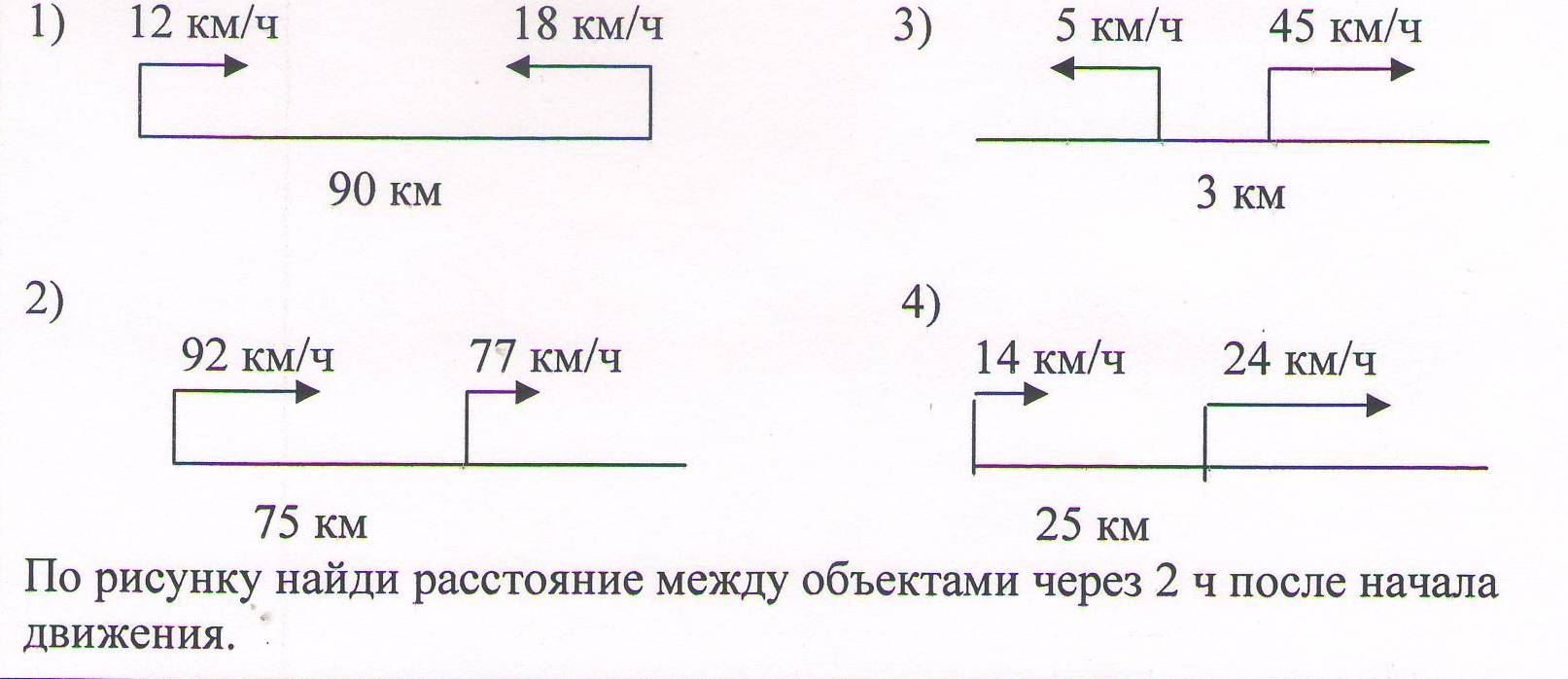 Задание для 3 группыПредлагаемые задания предназначены для ребят, хорошо усвоивших алгоритм решения задач нового вида.Соотнести текст задачи со схемой.Соотнести текст задачи с формулой.Найти задачу нового вида и выполнить решение.После проверки выполненных заданий учащиеся заполняют таблицы, в которых фиксируют уровень усвоения нового материала.Оценивание работы на этапе «Включение в систему знаний и повторение».Таким образом, происходит, с одной стороны, автоматизация умственных действий по изученным нормам, а с другой - подготовка к введению в будущем новых норм. Ю.А. Буслова,учитель начальных классов МБОУ г. Астрахани «Начальная общеобразовательная школа №19»УРОК ОТКРЫТИЯ НОВОГО ЗНАНИЯ или ТЕХНОЛОГИЯ ДЕЯТЕЛЬНОСТНОГО МЕТОДА Л.Г.ПЕТЕРСОН – КАК ПРИНЦИПИАЛЬНО НОВЫЙ ПУТЬ К ФОРМИРОВАНИЮ УУДСегодня в образовательной практике произошли кардинальные изменения в представлении о целях образования и путях их реализации. В системе образования начинают превалировать методы, обеспечивающие становление самостоятельной творческой учебной деятельности учащегося. Наиболее авторитетными подходами здесь выступают деятельностно-ориентированное обучение (системно – деятельностный подход к обучению), учение, ориентированное на решение проблем (задач).В октябре 2015 года МБОУ г. Астрахани «Начальная общеобразовательная школа №19» начала активное сотрудничество с авторским коллективом ЦСДП «Школа 2000…» и стала соисполнителем проекта «Механизмы внедрения системно-деятельностного подхода» инновационной площадки «Институт системно-деятельностной педагогики», в том числе и для внедрения надпредметного курса «Мир деятельности».Надпредметный курс «Мир деятельности», созданный в образовательной системе деятельностного метода обучения Л.Г.Петерсон на основе самых последних научных достижений российской методологической школы (Г.П.Щедровский, О.С.Анисимов и др.), прокладывает для учащихся начальной школы принципиально новый путь к формированию УУД и умения учиться в целом. «Универсальные учебные действия обеспечивают возможность самостоятельного успешного усвоения новых знаний, умений и компетенций, включая умение учиться, поскольку именно УУД являются обобщенными способами действия, открывающими широкую ориентацию учащимся в различных предметных областях».[1]«Концептуальная идея формирования у учащихся УУД, принятая в образовательной системе Л.Г.Петерсон, состоит в следующем: УУД формируются тем же способом, что и любые умения, и проходит следующие этапы:1)представление о действии, первичный опыт и мотивация; 2)приобретение знаний о способе выполнения действия;3)тренинг в применении знаний, самоконтроль и коррекция;4)контроль умения выполнять действия».[2,с.3-4] «Для системного прохождения учащимися 1-го этапа формирования УУД авторский коллектив ЦСДП «Школа 2000…» построил новый педагогический инструмент – технологию деятельностного метода обучения. Благодаря этому учитель имеет возможность на уроках организовывать выполнение учащимися всего комплекса УУД, определенных ФГОС. Следующий, 2 – й этап формирования УУД учащиеся проходят в рамках представляемого  надпредметного курса «Мир деятельности». Они знакомятся с методами исследования, алгоритмами выполнения пробного учебного действия, фиксирования затруднения и выявления его причины, целеполагания и планирования, самоконтроля и самооценки и т.д. Знания о способах выполнения УУД, полученные на уроках по курсу «Мир деятельности», учащиеся уже сознательно применяют, отрабатывают и корректируют на уроках на разных учебных предметах, проводимых по технологии деятельностного метода. Этим обеспечивается системное прохождение учащимися 3-го этапа формирования УУД. И, наконец, завершающий 4-й этап, учащиеся проходят в рамках курса «Мир деятельности». [2,с.5-6]«В дидактической системе «Школа 2000…» выделяется 4 типа уроков в зависимости от их целей: уроки открытия нового знания, уроки рефлексии, уроки построения системы знаний, уроки развивающего  контроля». [2,с.7]Рассмотрим урок открытия нового знания на примере урока математики в 1 классе по теме «Длина отрезка» (учебник математики, авторы - Г.В.Дорофеев, Т.Н. Миракова, Т.Б.Бука).На уроках открытия нового знания организуется процесс самостоятельного построения детьми новых способов действия, который включает в себя следующие шаги:1.Мотивация к учебной деятельности. «Данный этап предполагает осознанное вхождение учащегося в пространство учебной деятельности по «открытию» нового универсального знания». [2, с.8] Происходит формирование личностных УУД: самоопределение, смыслообразование; регулятивных УУД: прогнозирование, волевая саморегуляция.В начале урока по теме «Длина отрезка» учащиеся просматривают отрывок из мультфильма «38 попугаев» и приходят к выводу о том, что сегодня на уроке мы будем измерять.-Как Мартышка пыталась измерить Удава? Как вы думаете, получилось это у неё? Кто догадался, что мы сегодня будем делать на уроке?2.Актуализация знаний и фиксация индивидуального затруднения в пробном действии. «Данный этап предполагает: 1) актуализацию изученных способов действий, их обобщение и знаковую фиксацию; 2) самостоятельное выполнение пробного учебного действия; 3) фиксирование учащимися индивидуальных затруднений при выполнении или обосновании  пробного учебного действия». [2,с.8] Формируются познавательные УУД: общеучебные, логические, действия постановки и решения проблемы; регулятивные УУД: волевая саморегуляция, коммуникативные: управление поведением партнёра, точность выражения мысли, планирование при работе в паре (группе), постановка вопросов, разрешение конфликтов.На данном уроке актуализация изученных способов действий, их обобщение и знаковая фиксация была организована следующим образом:- С одной стороны от Удава встала Мартышка, а с другой стороны – Попугай. Что  за геометрическая фигура получилась? (отрезок) Что мы о ней знаем?-С какой геометрической фигурой будем сегодня работать? (С отрезком).-Герои мультфильма принесли для нас полоски из бумаги. Удав – жёлтую, Мартышка – зелёную, Попугай  - красную. Рассмотрите  на парте полоски: жёлтую и зелёную. Удав и Мартышка решили сравнить их (учащиеся самостоятельно (в парах) выполняют пробное действие).-Что можете сказать об их длине? Сравните длины этих отрезков. (Жёлтая полоска длиннее зелёной). Как вы можете это доказать? (Можно наложить зелёную полоску на жёлтую).-Посмотрите на следующие отрезки БГ и ВД, которые изображены на экране на клетчатом фоне и у вас на листе на парте. Что можете сказать об их длине? (Мнения детей разделились, поэтому далее необходимо фиксирование учащимися  индивидуальных затруднений.)-Докажите, что ваш ответ верный. (Не можем. Мы не уверены, что наш ответ верный).  Вы поняли, в чём ваша трудность.Вы столкнулись с затруднением и наши герои тоже. (Просмотр 2 отрывка, где Удав сообщает Попугаю и Мартышке, что он не знает, как измерить свой рост).-С каким затруднением столкнулись герои? (Они  не знают, как измерить длину Удава.) А как мы должны отнестись к затруднению? ( Спокойно отнестись, улыбнуться и пожелать успеха).3.Выявление причины затруднения. «Учащиеся должны: 1) восстановить выполненные операции; 2) соотнести свои действия с используемым способом, выявить и зафиксировать в речи причину затруднения - те знания, которых не достает для решения поставленной задачи». [2,с.8] Формирование познавательных УУД: общеучебные, логические, действия поставки и решения проблем.-Теперь пора определить причину трудности - чего вы не знаете. На какой вопрос вам нужно ответить? (Сравнить длины отрезков БГ и ВД.)-Почему вы не смогли на него ответить? (Мы не знаем, как определить длину отрезков, чтобы сравнить их.)4. Построение проекта выхода из затруднения. «На данном этапе учащиеся в коммуникативной форме обдумывают проект будущих учебных действий». [2,с.8] Формируются регулятивные УУД: целеполагание, планирование, прогнозирование, волевая саморегуляция; познавательные УУД: логические, действия постановки и решения проблем.-Значит, что вы должны сегодня сами узнать? Поставьте перед собой цель. Сформулируйте тему урока.5. Реализация построенного проекта. «Полученное новое знание фиксируется в языке. Далее  построенный способ действий используется для решения исходной задачи, вызвавшей затруднение».[2,с.8] Формирование познавательных УУД: общеучебные, логические, действия поставки и решения проблем; регулятивные УУД: контроль, коррекция, волевая саморегуляция; коммуникативные УУД: постановка вопросов, разрешение конфликтов, управление поведением партнёра, умение с точностью выражать свои мысли; личностные: самоопределение.Просмотр 3 отрывка из мультфильма. (Герои измеряют Удава попугаями, мартышками, слонами.)-Получилось у героев мультфильма узнать длину Удава? Как они это сделали?-Какие у них получились результаты? Далее предполагается работа в группах.-Каждая группа должна будет определить длину какого-то предмета.-Что будете использовать для измерения? (цветные полоски, которые принесли герои).1 и 2 группа – определяет длину тетради, 3 и 4 групп – ширину парты, 5 и 6 группа - определяет длину рамки у картины.- Какие правила будете соблюдать при работе в группе?(Учащиеся перечисляют правила, с которыми познакомились в рамках курса «Мир деятельности», затем проводиться самооценка работы группы)1 и 2 группа - Какое у вас было задание? Какой результат получился у 1 группы? У 2 группы? Почему же так получилось, что вы измеряли один и тот же предмет, а у вас получились разные результаты? (Потому что для измерения мы использовали разные полоски). Аналогично проводится работа с остальными группами.- Сделаем вывод. Какие полоски вы должны использовать для измерения, одинаковые или разные? (Одинаковой длины.)- Возьмите полоски жёлтого цвета и попробуйте ещё раз выполнить задание. Какие результаты у вас получились? Совпали ли результаты у групп, которые измеряли одинаковые предметы? (Совпали.)- Как же нам определить длину отрезков БГ и ВД, изображенных на экране, и сравнить их? (Для этого нужно взять полоски одинаковой длины или воспользоваться клетками.)- Верно. Определите длину отрезков БГ и ВД с помощью красной полоски, а затем с помощью клеток. Теперь можно сравнить их длины?-А как же герои нашего мультфильма мерили Удава? Все ли верно они делали? (Нет). Чтобы вы  им посоветовали? ( Выбрать одну меру длины).6. Первичное закрепление во внешней речи. «Учащиеся решают типовые задания на новый способ действий с проговариванием нового знания вслух». [2,с.8] Формирование познавательных УУД: общеучебные, логические; коммуникативные УУД: постановка вопросов, разрешение конфликтов, управление поведением партнёра, умение с точностью выражать свои мысли; регулятивные УУД: контроль, коррекция, волевая саморегуляция.Выполняются упражнения по измерению и  черчению отрезков, заданной длины – 5 клеток и т.д.7.Самостоятельная работа с самопроверкой. «Используется индивидуальная форма работы: учащиеся самостоятельно выполняют задание на новое знание и осуществляют его самопроверку. В завершении организуется рефлексия хода реализации данных контрольных процедур». [2,с.9] Регулятивные УУД: контроль, оценка, коррекция, волевая саморегуляция; познавательные УУД: общеучебные, логические; коммуникативные УУД: умение с точностью выражать свои мысли.Проводится самостоятельная работа по определению длины отрезков по клеткам.-У кого не было ошибок при выполнении задания?-У кого есть ошибки? Исправьте их. В чем была ваша ошибка?Если вы выполнили задание правильно - поставьте рядом «+», если были ошибки – «?»8.Включение в систему знаний. « На данном этапе уточняются существенные особенности нового знания, его роль и место в системе уже изученных знаний». [2,с.8] Формирование личностных УУД: самоопределение.-Ребята, подумайте, где вам могут пригодиться знания об определении длины отрезков? Только ли отрезки вы можете измерять таким способом?-Какая пословица говорит нам о том, что нужно быть внимательными при измерении. (Сто раз отмерь - один раз отрежь.)9.Рефлексия учебной деятельности. Формирование личностных УУД: самоопределение, смыслообразование; регулятивных УУД: оценка, волевая саморегуляция.-Какие этапы учебной деятельности вам удалось пройти?-Что нового узнали на уроке? Чему научились? Что вызвало затруднения? Я предлагаю вам оценить свои знания на лесенке успеха со стороны «знаю».Таким образом, благодаря системно - деятельностному методу обучения Л.Г.Петерсон, основанному на надпредметном курсе «Мир деятельноти», в ходе которого учащиеся имеют возможность познакомиться с основными этапами урока, правилами работы в парах, группах, качествами, необходимыми ученику, учитель может построить урок открытия нового знания по любому предмету и сформировать весь комплекс УУД.Список используемой литературы:1. Джумакаева Н. К. Новые образовательные стандарты. Формирование и развитие универсальных учебных действий в современной школе //Молодой ученый. - 2014. - №3. - С. 823-826.2.Мир деятельности. Методические рекомендации к надпредметному курсу. 1 класс /Под ред.Л.Г.Петерсон.- М.: Национальное образование, 2012.-272 с.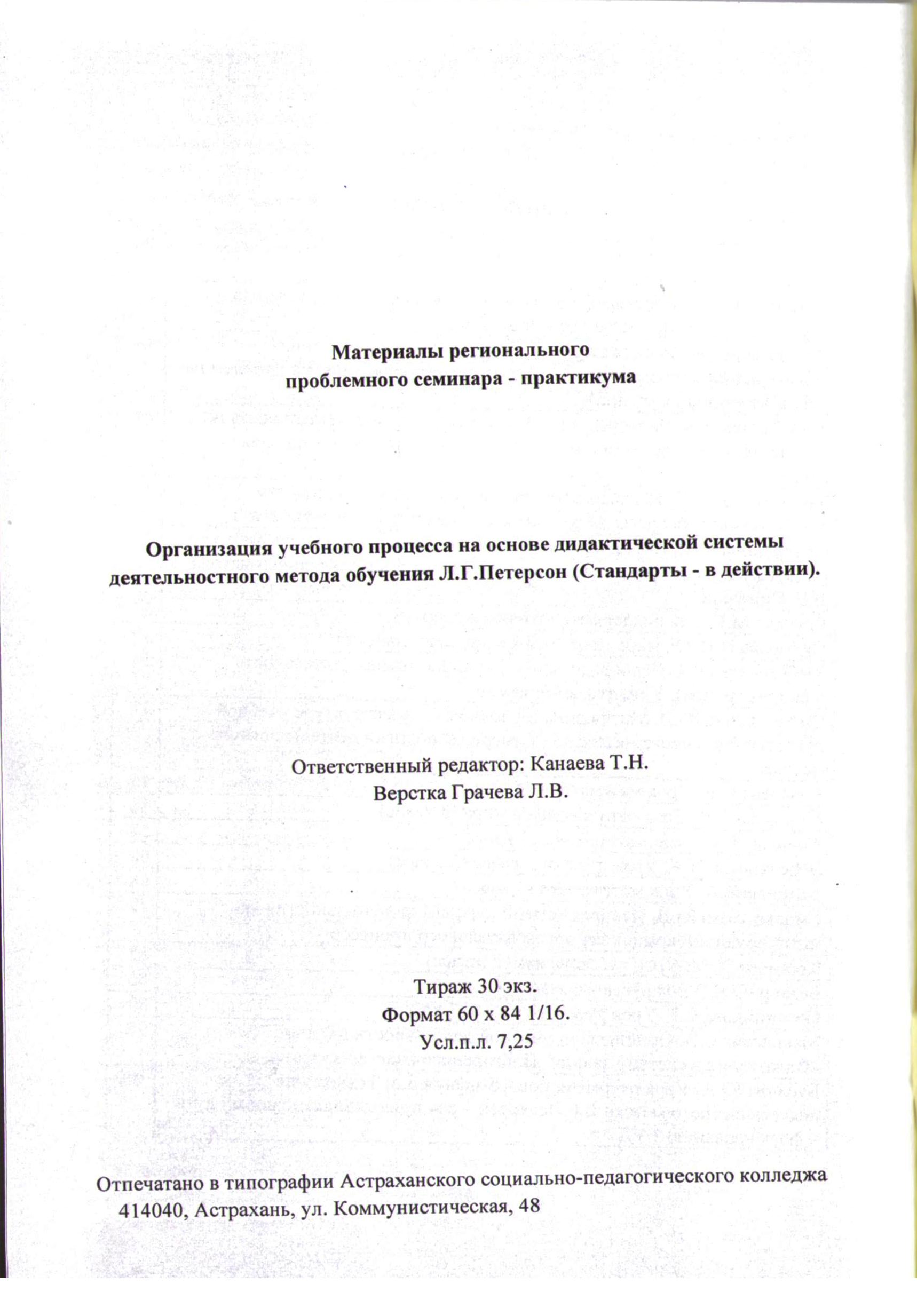 Число в десяткахГрафическая модель числаЧисло в единицах4 д401 д 5 е15+=-=1 с2 с3 с4 с5 с6 с7 с8 с9 с1002003004005006007008009008 с – 7 с = 1 с6 с + 2 с = 8 с800 – 700 = 100600 + 200 = 800200 + 300 =500500 + 400 = 900800 – 700 = 100900 – 600 = 3001 заданиеЗнаю, что такое «предложение»2 заданиеМогу найти предложение3 заданиеМогу составить предложение 4 заданиеЗнаю вопросы, на которые отвечают члены предложения4 заданиеЗнаю, как подчеркнуть члены предложения5 заданиеМогу разобрать по членам предложения5 заданиеМогу разобрать по частям речиЗаданиеМогу разобрать по членам предложенияМогу разобрать по частям речиМогу найти главное словоМогу задать вопрос от главного слова к зависимому словуМогу найти однородные члены предложенияПодлежащееКакой? Чей? - - - - - определениеЧто делать?ДополнениеКто? Что?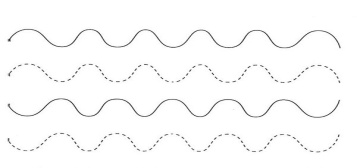 СказуемоеВопросы косвенных падежей78924354672230307ЬРУЕНВДСЯ728244635307307892307ДРЕВНЯЯРУСЬЗадачиСхемыФормулы1.Легковой автомобиль двигался по шоссе со скоростью 80км/ч. Известно. Что он был в пути 5 часов. Какое расстояние он проехал за это время?1. V1                                      V2 1. Vуд.=V1 + V22.Скорость легкового автомобиля 70 км/ч, а грузового автомобиля 50 км/ч. С какой скоростью изменяется расстояние между ними, если они движутся навстречу друг другу?2. V1                            V22. S =V x t 3.Синица летит за воробьём. Скорость синицы 9м/с, а скорость воробья – 7м/с. Сейчас расстояние между ними 40 м. Через какое время синица догонит воробья?3.         V13. D=s – (V1+ V2) x t4.Два парохода плывут навстречу друг другу. Скорость первого парохода 32 км/ч, а второго-27 км/ч. Сейчас между ними 354км. Какое расстояние будет между пароходами через 2 часа?4. V1.                          V2 Vсбл.= V1 + V25. Два зайчишки - трусишки выскочили из куста, испугались друг друга и понеслись в разные стороны. Скорость первого зайчишки 580м/мин, а второго-520м/мин. На каком расстоянии они будут через 1час?5.V1                                V2 Vсбл.= V1 – V2№Знания и умения.Выполнено»+» или «?»Исправил ошибки сам (опираясь на эталон).Исправил ошибки с помощью одноклассника.1.Умение составлять схему.2.Знание формулы.3.Умение решать задачи по формуле.4.Умение выполнять вычислительные операции с натуральными числами.